Про запобігання корупції(Відомості Верховної Ради (ВВР), 2014, № 49, ст.2056){Із змінами, внесеними згідно із Законами
№ 77-VIII від 28.12.2014, ВВР, 2015, № 11, ст.75
№ 198-VIII від 12.02.2015, ВВР, 2015, № 17, ст. 118
№ 576-VIII від 02.07.2015, ВВР, 2015, № 36, ст.360
№ 595-VIII від 14.07.2015, ВВР, 2015, № 37-38, ст.366
№ 597-VIII від 14.07.2015, ВВР, 2015, № 35, ст.343
№ 631-VIII від 16.07.2015, ВВР, 2015, № 39, ст.376
№ 679-VIII від 15.09.2015, ВВР, 2015, № 46, ст.414
№ 731-VIII від 08.10.2015, ВВР, 2015, № 49-50, ст.449
№ 766-VIII від 10.11.2015, ВВР, 2015, № 52, ст.482
№ 794-VIII від 12.11.2015, ВВР, 2016, № 6, ст.55
№ 889-VIII від 10.12.2015, ВВР, 2016, № 4, ст.43
№ 922-VIII від 25.12.2015, ВВР, 2016, № 9, ст.89
№ 928-VIII від 25.12.2015, ВВР, 2016, № 5, ст.54
№ 1022-VIII від 15.03.2016, ВВР, 2016, № 13, ст.146
№ 1403-VIII від 02.06.2016, ВВР, 2016, № 29, ст.535
№ 1540-VIII від 22.09.2016, ВВР, 2016, № 51, ст.833
№ 1774-VIII від 06.12.2016, ВВР, 2017, № 2, ст.25
№ 1798-VIII від 21.12.2016, ВВР, 2017, № 7-8, ст.50
№ 1848-VIII від 09.02.2017, ВВР, 2017, № 12, ст.134
№ 1975-VIII від 23.03.2017, ВВР, 2017, № 14, ст.159}{Додатково див. пункт 6 розділу II Закону № 1975-VIII від 23.03.2017}{Із змінами, внесеними згідно із Законами
№ 2136-VIII від 13.07.2017, ВВР, 2017, № 35, ст.376
№ 2462-VIII від 19.06.2018, ВВР, 2018, № 39, ст.285
№ 2475-VIII від 03.07.2018, ВВР, 2018, № 36, ст.272
№ 2704-VIII від 25.04.2019, ВВР, 2019, № 21, ст.81
№ 113-IX від 19.09.2019, ВВР, 2019, № 42, ст.238
№ 114-IX від 19.09.2019, ВВР, 2019, № 45, ст.289
№ 140-IX від 02.10.2019, ВВР, 2019, № 47, ст.311
№ 198-IX від 17.10.2019, ВВР, 2019, № 50, ст.356
№ 263-IX від 31.10.2019, ВВР, 2020, № 2, ст.5
№ 319-IX від 03.12.2019, ВВР, 2020, № 6, ст.35
Кодексом
№ 396-IX від 19.12.2019, ВВР, 2020, № 7, № 8, № 9, ст.48
Законами
№ 440-IX від 14.01.2020, ВВР, 2020, № 28, ст.188
№ 524-IX від 04.03.2020, ВВР, 2020, № 38, ст.279
№ 530-IX від 17.03.2020, ВВР, 2020, № 16, ст.100
№ 540-IX від 30.03.2020, ВВР, 2020, № 18, ст.123
№ 720-IX від 17.06.2020, ВВР, 2020, № 47, ст.408
№ 805-IX від 16.07.2020, ВВР, 2020, № 36, ст.273
№ 852-IX від 02.09.2020
№ 912-IX від 17.09.2020}{Щодо визнання неконституційними окремих положень див. Рішення Конституційного Суду
№ 13-р/2020 від 27.10.2020}{Із змінами, внесеними згідно із Законами
№ 1074-IX від 04.12.2020
№ 1079-IX від 15.12.2020 - щодо введення в дію окремих змін див. пункт 2 розділу II}{Зміни до Закону у частині автоматизованого розподілу обов’язків з проведення перевірок між уповноваженими особами Національного агентства з питань запобігання корупції, у тому числі обов’язків з проведення повної перевірки декларацій, вводяться в дію з 1 червня 2020 року згідно із Законом № 524-IX від 04.03.2020}{У тексті Закону слова "Національне агентство з цінних паперів та фондового ринку" в усіх відмінках замінено словами "Національна комісія з цінних паперів та фондового ринку" у відповідному відмінку згідно із Законом № 198-VIII від 12.02.2015}Цей Закон визначає правові та організаційні засади функціонування системи запобігання корупції в Україні, зміст та порядок застосування превентивних антикорупційних механізмів, правила щодо усунення наслідків корупційних правопорушень.Розділ I
ЗАГАЛЬНІ ПОЛОЖЕННЯСтаття 1. Визначення термінів1. У цьому Законі наведені нижче терміни вживаються в такому значенні:антикорупційна експертиза - діяльність із виявлення в нормативно-правових актах, проектах нормативно-правових актів положень, які самостійно чи у поєднанні з іншими нормами можуть сприяти вчиненню корупційних правопорушень або правопорушень, пов’язаних з корупцією;пряме підпорядкування - відносини прямої організаційної або правової залежності підлеглої особи від її керівника, в тому числі через вирішення (участь у вирішенні) питань прийняття на роботу, звільнення з роботи, застосування заохочень, дисциплінарних стягнень, надання вказівок, доручень тощо, контролю за їх виконанням;близькі особи - члени сім’ї суб’єкта, зазначеного у частині першій статті 3 цього Закону, а також чоловік, дружина, батько, мати, вітчим, мачуха, син, дочка, пасинок, падчерка, рідний та двоюрідний брати, рідна та двоюрідна сестри, рідний брат та сестра дружини (чоловіка), племінник, племінниця, рідний дядько, рідна тітка, дід, баба, прадід, прабаба, внук, внучка, правнук, правнучка, зять, невістка, тесть, теща, свекор, свекруха, батько та мати дружини (чоловіка) сина (дочки), усиновлювач чи усиновлений, опікун чи піклувальник, особа, яка перебуває під опікою або піклуванням зазначеного суб’єкта;{Абзац четвертий частини першої статті 1 в редакції Закону № 140-IX від 02.10.2019}державний орган - орган державної влади, в тому числі колегіальний державний орган, інший суб’єкт публічного права, незалежно від наявності статусу юридичної особи, якому згідно із законодавством надані повноваження здійснювати від імені держави владні управлінські функції, юрисдикція якого поширюється на всю територію України або на окрему адміністративно-територіальну одиницю;{Частину першу статті 1 доповнено новим абзацом згідно із Законом № 1975-VIII від 23.03.2017}корупційне правопорушення - діяння, що містить ознаки корупції, вчинене особою, зазначеною у частині першій статті 3 цього Закону, за яке законом встановлено кримінальну, дисциплінарну та/або цивільно-правову відповідальність;корупція - використання особою, зазначеною у частині першій статті 3 цього Закону, наданих їй службових повноважень чи пов’язаних з ними можливостей з метою одержання неправомірної вигоди або прийняття такої вигоди чи прийняття обіцянки/пропозиції такої вигоди для себе чи інших осіб або відповідно обіцянка/пропозиція чи надання неправомірної вигоди особі, зазначеній у частині першій статті 3 цього Закону, або на її вимогу іншим фізичним чи юридичним особам з метою схилити цю особу до протиправного використання наданих їй службових повноважень чи пов’язаних з ними можливостей;неправомірна вигода - грошові кошти або інше майно, переваги, пільги, послуги, нематеріальні активи, будь-які інші вигоди нематеріального чи негрошового характеру, які обіцяють, пропонують, надають або одержують без законних на те підстав;потенційний конфлікт інтересів - наявність у особи приватного інтересу у сфері, в якій вона виконує свої службові чи представницькі повноваження, що може вплинути на об’єктивність чи неупередженість прийняття нею рішень, або на вчинення чи невчинення дій під час виконання зазначених повноважень;подарунок - грошові кошти або інше майно, переваги, пільги, послуги, нематеріальні активи, які надають/одержують безоплатно або за ціною, нижчою мінімальної ринкової;правопорушення, пов’язане з корупцією - діяння, що не містить ознак корупції, але порушує встановлені цим Законом вимоги, заборони та обмеження, вчинене особою, зазначеною у частині першій статті 3 цього Закону, за яке законом встановлено кримінальну, адміністративну, дисциплінарну та/або цивільно-правову відповідальність;приватний інтерес - будь-який майновий чи немайновий інтерес особи, у тому числі зумовлений особистими, сімейними, дружніми чи іншими позаслужбовими стосунками з фізичними чи юридичними особами, у тому числі ті, що виникають у зв’язку з членством або діяльністю в громадських, політичних, релігійних чи інших організаціях;реальний конфлікт інтересів - суперечність між приватним інтересом особи та її службовими чи представницькими повноваженнями, що впливає на об’єктивність або неупередженість прийняття рішень, або на вчинення чи невчинення дій під час виконання зазначених повноважень;спеціально уповноважені суб’єкти у сфері протидії корупції - органи прокуратури, Національної поліції, Національне антикорупційне бюро України, Національне агентство з питань запобігання корупції;{Частину першу статті 1 доповнено новим абзацом згідно із Законом № 198-VIII від 12.02.2015; із змінами, внесеними згідно із Законом № 766-VIII від 10.11.2015}суб’єкти декларування - особи, зазначені у пункті 1, підпунктах "а" і "в" пункту 2, пункті 4 частини першої статті 3 цього Закону, інші особи, які зобов’язані подавати декларацію відповідно до цього Закону;{Абзац п'ятнадцятий частини першої статті 1 із змінами, внесеними згідно із Законами № 1975-VIII від 23.03.2017, № 140-IX від 02.10.2019}члени сім’ї:{Абзац шістнадцятий частини першої статті 1 в редакції Закону № 140-IX від 02.10.2019}а) особа, яка перебуває у шлюбі із суб’єктом, зазначеним у частині першій статті 3 цього Закону, та діти зазначеного суб’єкта до досягнення ними повноліття - незалежно від спільного проживання із суб’єктом;{Абзац частини першої статті 1 в редакції Закону № 140-IX від 02.10.2019}б) будь-які особи, які спільно проживають, пов’язані спільним побутом, мають взаємні права та обов’язки із суб’єктом, зазначеним у частині першій статті 3 цього Закону (крім осіб, взаємні права та обов’язки яких не мають характеру сімейних), у тому числі особи, які спільно проживають, але не перебувають у шлюбі;{Абзац частини першої статті 1 в редакції Закону № 140-IX від 02.10.2019}виборні особи - Президент України, народні депутати України, депутати Верховної Ради Автономної Республіки Крим, депутати місцевих рад, сільські, селищні, міські голови;викривач - фізична особа, яка за наявності переконання, що інформація є достовірною, повідомила про можливі факти корупційних або пов’язаних з корупцією правопорушень, інших порушень цього Закону, вчинених іншою особою, якщо така інформація стала їй відома у зв’язку з її трудовою, професійною, господарською, громадською, науковою діяльністю, проходженням нею служби чи навчання або її участю у передбачених законодавством процедурах, які є обов’язковими для початку такої діяльності, проходження служби чи навчання;{Частину першу статті 1 доповнено абзацом згідно із Законом № 198-IX від 17.10.2019}внутрішні канали повідомлення про можливі факти корупційних або пов’язаних з корупцією правопорушень, інших порушень цього Закону - способи захищеного та анонімного повідомлення інформації, яка повідомляється викривачем керівнику або уповноваженому підрозділу (особі) органу або юридичної особи, у яких викривач працює, проходить службу чи навчання або на замовлення яких виконує роботу;{Частину першу статті 1 доповнено абзацом згідно із Законом № 198-IX від 17.10.2019}зовнішні канали повідомлення про можливі факти корупційних або пов’язаних з корупцією правопорушень, інших порушень цього Закону - шляхи повідомлення інформації викривачем через фізичних чи юридичних осіб, у тому числі через засоби масової інформації, журналістів, громадські об’єднання, професійні спілки тощо;{Частину першу статті 1 доповнено абзацом згідно із Законом № 198-IX від 17.10.2019}регулярні канали повідомлення про можливі факти корупційних або пов’язаних з корупцією правопорушень, інших порушень цього Закону - шляхи захищеного та анонімного повідомлення інформації викривачем Національному агентству з питань запобігання корупції, іншому суб’єкту владних повноважень, до компетенції якого належить розгляд та прийняття рішень з питань, щодо яких розкривається відповідна інформація. Регулярні канали обов’язково створюються спеціально уповноваженими суб’єктами у сфері протидії корупції, органами досудового розслідування, органами, відповідальними за здійснення контролю за дотриманням законів у відповідних сферах, іншими державними органами, установами, організаціями.{Частину першу статті 1 доповнено абзацом згідно із Законом № 198-IX від 17.10.2019}Стаття 2. Законодавство у сфері запобігання корупції1. Відносини, що виникають у сфері запобігання корупції, регулюються Конституцією України, міжнародними договорами, згоду на обов’язковість яких надано Верховною Радою України, цим та іншими законами, а також прийнятими на їх виконання іншими нормативно-правовими актами.Стаття 3. Суб’єкти, на яких поширюється дія цього Закону1. Суб’єктами, на яких поширюється дія цього Закону, є:1) особи, уповноважені на виконання функцій держави або місцевого самоврядування:а) Президент України, Голова Верховної Ради України, його Перший заступник та заступник, Прем’єр-міністр України, Перший віце-прем’єр-міністр України, віце-прем’єр-міністри України, міністри, інші керівники центральних органів виконавчої влади, які не входять до складу Кабінету Міністрів України, та їх заступники, Голова Служби безпеки України, Генеральний прокурор, Голова Національного банку України, його перший заступник та заступник, Голова та інші члени Рахункової палати, Уповноважений Верховної Ради України з прав людини, Уповноважений із захисту державної мови, Голова Верховної Ради Автономної Республіки Крим, Голова Ради міністрів Автономної Республіки Крим;{Підпункт "а" пункту 1 частини першої статті 3 із змінами, внесеними згідно із Законами № 576-VIII від 02.07.2015, № 1798-VIII від 21.12.2016, № 2704-VIII від 25.04.2019, № 140-IX від 02.10.2019, № 524-IX від 04.03.2020}б) народні депутати України, депутати Верховної Ради Автономної Республіки Крим, депутати місцевих рад, сільські, селищні, міські голови;в) державні службовці, посадові особи місцевого самоврядування;г) військові посадові особи Збройних Сил України, Державної служби спеціального зв’язку та захисту інформації України та інших утворених відповідно до законів військових формувань, крім військовослужбовців строкової військової служби, курсантів вищих військових навчальних закладів, курсантів вищих навчальних закладів, які мають у своєму складі військові інститути, курсантів факультетів, кафедр та відділень військової підготовки;{Підпункт "г" пункту 1 частини першої статті 3 із змінами, внесеними згідно із Законами № 198-VIII від 12.02.2015, № 1975-VIII від 23.03.2017}ґ) судді, судді Конституційного Суду України, Голова, заступник Голови, члени, інспектори Вищої ради правосуддя, посадові особи секретаріату Вищої ради правосуддя, Голова, заступник Голови, члени, інспектори Вищої кваліфікаційної комісії суддів України, посадові особи секретаріату цієї Комісії, посадові особи Державної судової адміністрації України, присяжні (під час виконання ними обов’язків у суді);{Підпункт "ґ" пункту 1 частини першої статті 3 в редакції Закону № 1798-VIII від 21.12.2016}д) особи рядового і начальницького складу державної кримінально-виконавчої служби, податкової міліції, особи начальницького складу органів та підрозділів цивільного захисту, Державного бюро розслідувань, Національного антикорупційного бюро України;{Підпункт "д" пункту 1 частини першої статті 3 із змінами, внесеними згідно із Законами № 198-VIII від 12.02.2015, № 597-VIII від 14.07.2015, № 766-VIII від 10.11.2015, № 794-VIII від 12.11.2015}е) посадові та службові особи органів прокуратури, Служби безпеки України, Державного бюро розслідувань, Національного антикорупційного бюро України, дипломатичної служби, державної лісової охорони, державної охорони природно-заповідного фонду, центрального органу виконавчої влади, що реалізує державну податкову політику, і центрального органу виконавчої влади, що реалізує державну митну політику;{Підпункт "е" пункту 1 частини першої статті 3 із змінами, внесеними згідно із Законами № 794-VIII від 12.11.2015, № 440-IX від 14.01.2020}є) Голова, заступник Голови Національного агентства з питань запобігання корупції;{Підпункт "є" пункту 1 частини першої статті 3 в редакції Закону № 140-IX від 02.10.2019}ж) члени Центральної виборчої комісії;з) поліцейські;{Пункт 1 частини першої статті 3 доповнено новим підпунктом "з" згідно із Законом № 766-VIII від 10.11.2015}и) посадові та службові особи інших державних органів, органів влади Автономної Республіки Крим;і) члени державних колегіальних органів;{Пункт 1 частини першої статті 3 доповнено підпунктом "і" згідно із Законом № 1540-VIII від 22.09.2016}ї) Керівник Офісу Президента України, його Перший заступник та заступники, уповноважені, прес-секретар Президента України;{Пункт 1 частини першої статті 3 доповнено підпунктом "ї" згідно із Законом № 140-IX від 02.10.2019; в редакції Законів № 524-IX від 04.03.2020, № 912-IX від 17.09.2020}й) Секретар Ради національної безпеки і оборони України, його помічники, радники, помічники, радники Президента України (крім осіб, посади яких належать до патронатної служби та які обіймають їх на громадських засадах);{Пункт 1 частини першої статті 3 доповнено підпунктом "й" згідно із Законом № 912-IX від 17.09.2020}2) особи, які для цілей цього Закону прирівнюються до осіб, уповноважених на виконання функцій держави або місцевого самоврядування:а) посадові особи юридичних осіб публічного права, які не зазначені у пункті 1 частини першої цієї статті, члени Ради Національного банку України (крім Голови Національного банку України), особи, які входять до складу наглядової ради державного банку, державного підприємства або державної організації, що має на меті одержання прибутку, господарського товариства, у статутному капіталі якого більше 50 відсотків акцій (часток) належать державі;{Підпункт "а" пункту 2 частини першої статті 3 із змінами, внесеними згідно із Законами № 1975-VIII від 23.03.2017, № 140-IX від 02.10.2019, № 524-IX від 04.03.2020}б) особи, які не є державними службовцями, посадовими особами місцевого самоврядування, але надають публічні послуги (аудитори, нотаріуси, приватні виконавці, оцінювачі, а також експерти, арбітражні керуючі, незалежні посередники, члени трудового арбітражу, третейські судді під час виконання ними цих функцій, інші особи, визначені законом);{Підпункт "б" пункту 2 частини першої статті 3 із змінами, внесеними згідно із Законом № 1403-VIII від 02.06.2016}в) представники  громадських об’єднань, наукових установ, навчальних закладів, експертів відповідної кваліфікації, інші особи, які входять до складу конкурсних та дисциплінарних комісій, утворених відповідно до Закону України "Про державну службу", Закону України "Про службу в органах місцевого самоврядування", інших законів (крім іноземців-нерезидентів, які входять до складу таких комісій), Громадської ради доброчесності, утвореної відповідно до Закону України "Про судоустрій і статус суддів", і при цьому не є особами, зазначеними у пункті 1, підпункті "а" пункту 2 частини першої цієї статті;{Пункт 2 частини першої статті 3 доповнено підпунктом "в" згідно із Законом № 889-VIII від 10.12.2015; із змінами, внесеними згідно із Законом № 1975-VIII від 23.03.2017; в редакції Закону № 140-IX від 02.10.2019}3) особи, які постійно або тимчасово обіймають посади, пов’язані з виконанням організаційно-розпорядчих чи адміністративно-господарських обов’язків, або спеціально уповноважені на виконання таких обов’язків у юридичних особах приватного права незалежно від організаційно-правової форми, а також інші особи, які не є службовими особами та які виконують роботу або надають послуги відповідно до договору з підприємством, установою, організацією, - у випадках, передбачених цим Законом;{Пункт 3 частини першої статті 3 із змінами, внесеними згідно із Законом № 198-VIII від 12.02.2015}4) кандидати на пост Президента України та кандидати у народні депутати України, зареєстровані в порядку, встановленому законом.{Частину першу статті 3 доповнено пунктом 4 згідно із Законом № 1975-VIII від 23.03.2017; в редакції Закону № 805-IX від 16.07.2020}{Пункт 5 частини першої статті 3 виключено на підставі Закону № 140-IX від 02.10.2019}{Примітку статті 3 виключено на підставі Закону № 140-IX від 02.10.2019}Розділ II
НАЦІОНАЛЬНЕ АГЕНТСТВО З ПИТАНЬ ЗАПОБІГАННЯ КОРУПЦІЇСтаття 4. Статус Національного агентства з питань запобігання корупції1. Національне агентство з питань запобігання корупції (далі - Національне агентство) є центральним органом виконавчої влади зі спеціальним статусом, який забезпечує формування та реалізує державну антикорупційну політику.2. Національне агентство, у межах, визначених цим та іншими законами, є відповідальним перед Верховною Радою України і підконтрольним їй та підзвітний Кабінету Міністрів України.3. Національне агентство утворюється Кабінетом Міністрів України відповідно до Конституції України, цього та інших законів України.Питання діяльності Національного агентства у Кабінеті Міністрів України представляє Голова Національного агентства.4. Правову основу діяльності Національного агентства становлять Конституція України, міжнародні договори, згоду на обов’язковість яких надано Верховною Радою України, цей та інші закони України, а також прийняті відповідно до них інші нормативно-правові акти.Закон України "Про центральні органи виконавчої влади" та інші нормативно-правові акти, що регулюють діяльність органів виконавчої влади, а також Закон України "Про державну службу" застосовуються до Національного агентства, службовців та працівників його апарату, а також до його повноважень стосовно уповноважених підрозділів (уповноважених осіб) з питань запобігання та виявлення корупції в частині, що не суперечить цьому Закону.{Абзац другий частини четвертої статті 4 із змінами, внесеними згідно із Законом № 140-IX від 02.10.2019}{Частину п’яту статті 4 виключено на підставі Закону № 140-IX від 02.10.2019}Стаття 5. Керівництво Національного агентства1. Керівництво діяльністю Національного агентства здійснює його Голова, який призначається на посаду та звільняється з посади Кабінетом Міністрів України в порядку, визначеному цим Законом.2. Головою Національного агентства може бути громадянин України, не молодший тридцяти п’яти років, який має вищу освіту, володіє державною мовою, є доброчесним і компетентним, здатний за своїми діловими та моральними якостями, освітнім і професійним рівнем, станом здоров’я виконувати відповідні службові обов’язки.Для цілей цього Закону вищою освітою вважається освіта, здобута в Україні (або на території колишнього СРСР до 1 грудня 1991 року) за освітньо-кваліфікаційним рівнем спеціаліста або магістра, а також вища освіта за відповідним освітньо-кваліфікаційним рівнем, здобута в іноземних державах.3. На посаду Голови Національного агентства, його заступника не може бути призначена особа, яка:1) за рішенням суду визнана недієздатною або дієздатність якої обмежена;2) має судимість за вчинення кримінального правопорушення, якщо така судимість не погашена або не знята в установленому законом порядку (крім реабілітованої особи);{Пункт 2 частини третьої статті 5 із змінами, внесеними згідно із Законом № 720-IX від 17.06.2020}3) притягалася на підставі обвинувального вироку, який набрав законної сили, до кримінальної відповідальності за вчинення корупційного злочину або на яку протягом останнього року накладалося адміністративне стягнення за вчинення правопорушення, пов’язаного з корупцією;4) позбавлена права відповідно до вироку суду, що набрав законної сили, займатися діяльністю, пов’язаною з виконанням функцій держави, або обіймати певні посади;5) протягом двох років до подання заяви на участь у конкурсі на зайняття цієї посади входила до складу керівних органів політичної партії або перебувала у трудових чи інших договірних відносинах з політичною партією;6) не подала відповідно до цього Закону декларацію особи, уповноваженої на виконання функцій держави або місцевого самоврядування, за минулий рік;7) не пройшла спеціальну перевірку або не надала згоди на її проведення.4. Голова Національного агентства призначається строком на чотири роки. Одна і та сама особа не може обіймати посаду Голови Національного агентства два строки підряд.5. Повноваження Голови Національного агентства припиняються Кабінетом Міністрів України достроково у разі:1) призначення чи обрання на іншу посаду за його згодою;2) досягнення шістдесяти п’яти років;3) неможливості виконувати свої повноваження за станом здоров’я відповідно до висновку медичної комісії, що утворюється спеціально уповноваженим центральним органом виконавчої влади, що реалізує державну політику у сфері охорони здоров’я;4) набрання законної сили рішенням суду про визнання його недієздатним або обмеження його цивільної дієздатності, визнання безвісно відсутнім чи оголошення померлим;5) набрання законної сили обвинувальним вироком суду щодо нього;6) припинення ним громадянства України або виїзду на постійне проживання за межі України;7) подання заяви про звільнення з посади за власним бажанням, відставки;8) його смерті;9) наявності висновку комісії з проведення незалежної оцінки ефективності діяльності Національного агентства про неефективність такої діяльності;10) набрання законної сили рішенням суду про визнання його активів або активів, набутих за його дорученням іншими особами або в інших передбачених статтею 290 Цивільного процесуального кодексу України випадках, необґрунтованими та їх стягнення в дохід держави.{Частину п'яту статті 5 доповнено новим абзацом згідно із Законом № 263-IX від 31.10.2019}Повноваження Голови Національного агентства припиняються у зв’язку із закінченням строку його повноважень.Припинення повноважень Голови Національного агентства з будь-яких інших підстав забороняється.6. Голова Національного агентства може мати трьох заступників, яких він призначає на посаду та звільняє з посади.{Стаття 5 в редакції Закону № 140-IX від 02.10.2019}Стаття 6. Порядок проведення конкурсного відбору та призначення Голови Національного агентства1. Голова Національного агентства призначається відповідно до результатів відкритого конкурсного відбору.Організацію та проведення конкурсного відбору здійснює Конкурсна комісія з відбору на посаду Голови Національного агентства (далі - Конкурсна комісія).2. До складу Конкурсної комісії входять:1) три особи, визначені Кабінетом Міністрів України;2) три особи, визначені Кабінетом Міністрів України на підставі пропозицій донорів, які протягом останніх двох років до дня завершення строку повноважень Голови Національного агентства або до дня дострокового припинення його повноважень надавали Україні міжнародну технічну допомогу у сфері запобігання і протидії корупції.Центральний орган виконавчої влади, що забезпечує формування та реалізацію державної політики з питань залучення міжнародної технічної допомоги, визначає перелік таких донорів не пізніше ніж за три місяці до завершення строку повноважень Голови Національного агентства або протягом трьох робочих днів з дня дострокового припинення його повноважень (звільнення) у порядку, встановленому цим Законом.Кожен такий донор може запропонувати Кабінету Міністрів України будь-яку кількість кандидатів до складу Конкурсної комісії або погодити пропозицію спільного списку кандидатів до складу Конкурсної комісії.Рішення про визначення членів Конкурсної комісії приймається на відкритому засіданні Кабінету Міністрів України. Таке рішення повинно містити перелік визначених членів Конкурсної комісії, а також перелік кандидатів на заміну членів Конкурсної комісії у разі дострокового припинення їх повноважень (у кількості не менше двох кандидатів, у тому числі не менше одного кандидата, запропонованого донорами, які протягом останніх двох років до дня завершення строку повноважень Голови Національного агентства або до дня дострокового припинення його повноважень надавали Україні міжнародну технічну допомогу у сфері запобігання і протидії корупції).3. Членами Конкурсної комісії можуть бути особи, які мають бездоганну ділову репутацію, високі професійні та моральні якості, суспільний авторитет, а також досвід діяльності у сфері запобігання та/або протидії корупції. Не можуть бути членами Комісії особи, зазначені у пунктах 1-4 частини третьої статті 5 цього Закону, та особи, уповноважені на виконання функцій держави або місцевого самоврядування, відповідно до частини першої статті 3 цього Закону.4. Конкурсна комісія формується не пізніше ніж за два місяці до завершення строку повноважень Голови Національного агентства або протягом 14 днів з дня дострокового припинення його повноважень (звільнення) у порядку, встановленому цим Законом.Конкурсна комісія вважається повноважною в разі затвердження в її складі чотирьох осіб, три з яких визначені Кабінетом Міністрів України на підставі пропозицій донорів, які протягом останніх двох років до дня завершення строку повноважень Голови Національного агентства або до дня дострокового припинення його повноважень надавали Україні міжнародну технічну допомогу у сфері запобігання і протидії корупції.Строк повноважень члена Конкурсної комісії становить два роки з дня призначення.Повноваження члена Конкурсної комісії припиняються достроково у разі:1) подання особистої заяви про припинення повноважень члена Конкурсної комісії;2) внесення Конкурсною комісією пропозиції про дострокове припинення повноважень її члена;3) набрання законної сили обвинувальним вироком суду щодо нього;4) визнання його недієздатним або безвісно відсутнім;5) виявлення невідповідності члена Конкурсної комісії вимогам, визначеним цією статтею;6) його смерті.Рішення про дострокове припинення повноважень члена Конкурсної комісії приймає Кабінет Міністрів України, який при цьому визначає члена Конкурсної комісії на заміну.5. Рішення Конкурсної комісії вважається прийнятим, якщо за нього на засіданні проголосували чотири члени Конкурсної комісії, серед яких три члени з числа осіб, визначених на підставі пропозицій донорів, які протягом останніх двох років до дня завершення строку повноважень Голови Національного агентства або до дня дострокового припинення його повноважень надавали Україні міжнародну технічну допомогу у сфері запобігання і протидії корупції.Член Конкурсної комісії може брати участь у її засіданні дистанційно за допомогою засобів електронного зв’язку.Засідання Конкурсної комісії відкриті для представників засобів масової інформації та журналістів. Секретаріат Кабінету Міністрів України забезпечує відео- та аудіофіксацію і трансляцію у режимі реального часу відповідних відео- та аудіоінформації із засідань Конкурсної комісії на офіційному веб-сайті Кабінету Міністрів України.Інформація про час та місце проведення засідання Конкурсної комісії оприлюднюється на офіційному веб-сайті Кабінету Міністрів України не пізніше ніж за 48 годин до його початку.Організаційно-технічне забезпечення діяльності Конкурсної комісії здійснює Секретаріат Кабінету Міністрів України.Фінансування діяльності Конкурсної комісії та її членів, у тому числі секретаріату, що утворюється для допомоги в їх діяльності, може здійснюватися за рахунок залучення міжнародної технічної допомоги.6. Конкурсна комісія:1) визначає та оприлюднює регламент своєї роботи;2) визначає та оприлюднює критерії та методику оцінки кандидатів на посаду Голови Національного агентства;3) визначає умови та строки проведення конкурсу, розміщує відповідне оголошення в загальнодержавних друкованих засобах масової інформації та на офіційному веб-сайті Кабінету Міністрів України;4) розглядає документи, подані особами для участі в конкурсі;5) проводить оцінювання професійних знань та якостей кандидата, дослідження матеріалів про кандидата;6) проводить на своєму засіданні співбесіду з відібраними кандидатами;7) визначає шляхом відкритого голосування з числа кандидатів, які пройшли співбесіду, кандидата, який згідно з обґрунтованим рішенням Конкурсної комісії має найкращі професійний досвід, знання і якості для виконання службових обов’язків Голови Національного агентства, а також відповідає критеріям компетентності та доброчесності; вносить подання Кабінету Міністрів України про призначення кандидата на посаду Голови Національного агентства;8) оприлюднює на офіційному веб-сайті Кабінету Міністрів України інформацію про осіб, які подали заяви на участь у конкурсі, а також інформацію про кандидатів, відібраних для проходження співбесіди, та про кандидата, відібраного Конкурсною комісією для призначення на посаду Голови Національного агентства;9) проводить повторний конкурс у разі відхилення всіх кандидатів у зв’язку з їх невідповідністю вимогам, встановленим щодо посади Голови Національного агентства.7. Члени Конкурсної комісії мають право:1) збирати, перевіряти та аналізувати інформацію, у тому числі з обмеженим доступом, про кандидатів на посаду Голови Національного агентства;2) мати безкоштовний доступ до реєстрів, баз даних, держателем (адміністратором) яких є державні органи;3) брати участь у засіданнях та інших заходах, що проводяться Конкурсною комісією;4) звертатися до кандидатів на посаду Голови Національного агентства, а також будь-яких інших фізичних чи юридичних осіб із запитом про надання пояснень, документів чи інформації, необхідних для розгляду кандидатів на посаду Голови Національного агентства;5) з метою збору, перевірки та аналізу інформації, у тому числі з обмеженим доступом, користуватися допомогою помічників.Помічники зобов’язані забезпечувати захист і нерозголошення персональних даних, інформації з обмеженим доступом, що стала відома їм у зв’язку з виконанням відповідних обов’язків.8. Члени Конкурсної комісії зобов’язані:1) забезпечувати захист і нерозголошення персональних даних, інформації з обмеженим доступом, що стала відома Конкурсній комісії, її члену у зв’язку із здійсненням повноважень;2) брати участь у роботі Конкурсної комісії особисто без делегування своїх повноважень іншим особам, у тому числі іншим членам Конкурсної комісії;3) не використовувати в цілях інших, ніж для виконання своїх обов’язків як членів Конкурсної комісії, персональні дані та іншу інформацію, що стала їм відома у зв’язку з участю в роботі Конкурсної комісії;4) відмовитися від участі у зборі інформації про кандидата на посаду Голови Національного агентства, розгляді питання про такого кандидата, якщо член Конкурсної комісії перебуває чи перебував в особистих чи ділових стосунках із таким кандидатом та/або в разі наявності іншого конфлікту інтересів або обставин, що можуть вплинути на об’єктивність та безсторонність під час прийняття членом Конкурсної комісії рішення щодо кандидата на посаду Голови Національного агентства.9. Особа, яка претендує на участь у конкурсі, подає у визначений в оголошенні строк такі документи:1) заяву про участь у конкурсі з наданням згоди на проведення спеціальної перевірки відповідно до цього Закону та на обробку персональних даних відповідно до Закону України "Про захист персональних даних";2) автобіографію, що містить: прізвище, ім’я та по батькові (за наявності), число, місяць, рік і місце народження, громадянство, відомості про освіту, трудову діяльність, посаду (заняття), місце роботи, громадську роботу (у тому числі на виборних посадах), членство у політичних партіях, у тому числі в минулому, наявність трудових або будь-яких інших договірних відносин з політичною партією протягом двох років, що передують дню подання заяви (незалежно від тривалості таких відносин), контактний номер телефону та адресу електронної пошти, відомості про наявність чи відсутність судимості, накладення на особу адміністративного стягнення за вчинення правопорушення, пов’язаного з корупцією;3) мотиваційний лист, у якому особа викладає свої мотиви обрання на посаду Голови Національного агентства та своє бачення можливої майбутньої діяльності на цій посаді;4) копію декларації особи, уповноваженої на виконання функцій держави або місцевого самоврядування, за рік, що передує року, в якому було оприлюднено оголошення про конкурс, та посилання на відповідну сторінку Єдиного державного реєстру декларацій осіб, уповноважених на виконання функцій держави або місцевого самоврядування;5) інші документи, подання яких передбачене цим Законом для проведення спеціальної перевірки.Відомості з поданих відповідно до цієї статті документів мають бути оприлюднені протягом трьох робочих днів після закінчення строку подання заяв на конкурс на офіційному веб-сайті Кабінету Міністрів України, крім відомостей, які відповідно до цього Закону віднесені до інформації з обмеженим доступом, та відомостей про контактний номер телефону, адресу електронної пошти кандидата.{Стаття 6 в редакції Закону № 140-IX від 02.10.2019}Стаття 7. Повноваження Голови Національного агентства, його заступників1. Голова Національного агентства:1) організовує та контролює роботу Національного агентства, несе персональну відповідальність за законність, прозорість та ефективність діяльності Національного агентства, звітує про роботу Національного агентства;2) призначає на посади та звільняє з посад працівників Національного агентства;3) присвоює службовцям Національного агентства ранги державних службовців, вживає заходів заохочення, а також притягає службовців Національного агентства до дисциплінарної відповідальності згідно з рішенням дисциплінарної комісії Національного агентства;4) розподіляє обов’язки між заступниками Голови Національного агентства;5) приймає в установленому порядку рішення про розподіл бюджетних коштів, розпорядником яких є Національне агентство;6) затверджує штатний розпис та кошторис Національного агентства, положення про територіальні органи Національного агентства;7) затверджує перспективні, поточні та оперативні плани роботи Національного агентства, визначає показники ефективності діяльності Національного агентства;8) представляє Національне агентство у відносинах із судами, іншими державними органами, органами місцевого самоврядування, громадськими об’єднаннями, підприємствами, установами і організаціями, а також органами іноземних держав, міжнародними та іноземними організаціями тощо;9) вживає заходів із запобігання несанкціонованому доступу до інформації з обмеженим доступом, забезпечує додержання законодавства про доступ до публічної інформації, розпорядником якої є Національне агентство, та захист персональних даних, володільцем яких є Національне агентство;10) видає у межах повноважень накази та доручення;11) має право бути присутнім на засіданнях Верховної Ради України, її комітетів, постійних, тимчасових спеціальних та тимчасових слідчих комісій, а також брати участь з правом дорадчого голосу у засіданнях Кабінету Міністрів України, інших державних органів та органів місцевого самоврядування у разі розгляду питань, пов’язаних з формуванням та реалізацією антикорупційної політики;12) здійснює інші повноваження відповідно до цього та інших законів.2. Заступники Голови Національного агентства здійснюють свої повноваження відповідно до розподілу обов’язків, затвердженого Головою Національного агентства, та у разі відсутності Голови виконують його обов’язки відповідно до наказу Голови Національного агентства.{Стаття 7 в редакції Закону № 140-IX від 02.10.2019}Стаття 8. Організація діяльності Національного агентства{Частину першу статті 8 виключено на підставі Закону № 140-IX від 02.10.2019}2. Організаційне, інформаційно-довідкове та інше забезпечення діяльності Національного агентства здійснює його апарат.Положення про апарат Національного агентства і його структура, а також положення про самостійні структурні підрозділи апарату затверджуються Головою Національного агентства. Гранична чисельність працівників апарату Національного агентства затверджується Кабінетом Міністрів України за поданням Голови Національного агентства.{Абзац другий частини другої статті 8 із змінами, внесеними згідно із Законом № 140-IX від 02.10.2019}Керівник апарату та його заступники призначаються та звільняються Головою Національного агентства, інші працівники апарату (крім працівників, які виконують функції з обслуговування або займають посади патронатної служби) призначаються за результатами відкритого конкурсу, крім випадку переведення в порядку, визначеному Законом України "Про державну службу". Положення про відкритий конкурс у Національному агентстві затверджується Головою Національного агентства.{Абзац третій частини другої статті 8 в редакції Закону № 140-IX від 02.10.2019}3. Рішенням Голови Національного агентства можуть створюватися не більше шести територіальних органів Національного агентства, територія діяльності яких може не збігатися з адміністративно-територіальним поділом.{Абзац перший частини третьої статті 8 в редакції Закону № 140-IX від 02.10.2019}Керівники територіальних органів Національного агентства (у разі їх створення) призначаються та звільняються Головою Національного агентства.{Абзац другий частини третьої статті 8 із змінами, внесеними згідно із Законом № 140-IX від 02.10.2019}4. Працівники апарату Національного агентства та його територіальних органів (у разі їх створення) регулярно, але не рідше одного разу на два роки, проходять обов’язкове підвищення кваліфікації.Стаття 9. Гарантії незалежності Національного агентства1. Незалежність Національного агентства від впливу чи втручання у його діяльність гарантується:1) спеціальним статусом Національного агентства;2) особливим порядком відбору, призначення та припинення повноважень Голови Національного агентства;{Пункт 2 частини першої статті 9 із змінами, внесеними згідно із Законом № 140-IX від 02.10.2019}3) особливим, встановленим законом порядком фінансування та матеріально-технічного забезпечення Національного агентства;4) належними умовами оплати праці Голови, заступників Голови Національного агентства та службовців апарату Національного агентства, визначеними цим та іншими законами;{Пункт 4 частини першої статті 9 із змінами, внесеними згідно із Законом № 140-IX від 02.10.2019}5) прозорістю його діяльності;6) в інший спосіб, визначений цим Законом.2. Голова, заступник Голови Національного агентства та службовці апарату Національного агентства під час виконання покладених на них обов’язків є представниками влади, діють від імені держави і перебувають під її захистом.{Частина друга статті 9 в редакції Закону № 140-IX від 02.10.2019}3. Використання Національного агентства в партійних, групових чи приватних інтересах не допускається. Діяльність політичних партій в Національному агентстві забороняється.4. Забороняється втручання державних органів, органів влади Автономної Республіки Крим, органів місцевого самоврядування, їхніх посадових і службових осіб, політичних партій, громадських об’єднань, інших осіб в діяльність Національного агентства з виконання покладених на нього обов’язків.Будь-які письмові чи усні вказівки, вимоги, доручення тощо, спрямовані до Національного агентства чи його працівників, що стосуються повноважень Національного агентства, але не передбачені законодавством України, є неправомірними та не повинні виконуватися. У разі отримання такої вказівки, вимоги, доручення тощо працівник Національного агентства невідкладно інформує про це в письмовій формі Голову Національного агентства.{Частину четверту статті 9 доповнено абзацом другим згідно із Законом № 140-IX від 02.10.2019}5. Повідомлення про підозру у вчиненні кримінального правопорушення Голові, заступнику Голови Національного агентства може бути здійснено лише Генеральним прокурором (виконувачем обов’язків Генерального прокурора) або заступником Генерального прокурора - керівником Спеціалізованої антикорупційної прокуратури.З клопотанням про відсторонення від посади Голови або заступника Голови Національного агентства, який підозрюється чи обвинувачується у вчиненні кримінального правопорушення, має право звернутися у встановленому законом порядку Генеральний прокурор, його заступник або керівник Спеціалізованої антикорупційної прокуратури.{Абзац другий частини п'ятої статті 9 із змінами, внесеними згідно із Законом № 720-IX від 17.06.2020}{Частина п'ята статті 9 із змінами, внесеними згідно із Законом № 1798-VIII від 21.12.2016; в редакції Закону № 140-IX від 02.10.2019}6. Голова, заступник Голови Національного агентства, службовці апарату Національного агентства, їх близькі особи та їхнє майно перебувають під захистом держави. У разі надходження відповідної заяви від Голови, заступника Голови Національного агентства органи Національної поліції вживають необхідних заходів для забезпечення безпеки Голови, заступника Голови Національного агентства та їх близьких осіб, збереження їхнього майна.{Частина шоста статті 9 із змінами, внесеними згідно із Законом № 766-VIII від 10.11.2015; в редакції Закону № 140-IX від 02.10.2019}7. Посягання на життя і здоров’я Голови, заступника Голови Національного агентства, службовця апарату Національного агентства, їх близьких осіб, знищення чи пошкодження їхнього майна, погроза їм убивством, насильством чи пошкодженням майна тягнуть за собою відповідальність, встановлену законом.{Частина сьома статті 9 в редакції Закону № 140-IX від 02.10.2019}8. Голова, заступник Голови Національного агентства мають право на забезпечення засобами захисту, які надаються їм органами Національної поліції.{Частина восьма статті 9 із змінами, внесеними згідно із Законом № 766-VIII від 10.11.2015; в редакції Закону № 140-IX від 02.10.2019}Стаття 10. Правовий статус працівників апарату та територіальних органів Національного агентства{Назва статті 10 в редакції Закону № 140-IX від 02.10.2019}{Частину першу статті 10 виключено на підставі Закону № 140-IX від 02.10.2019}2. Працівниками апарату Національного агентства та його територіальних органів є державні службовці, а також інші працівники, які виконують функції з обслуговування.{Частина друга статті 10 із змінами, внесеними згідно із Законом № 140-IX від 02.10.2019}Стаття 11. Повноваження Національного агентства1. До повноважень Національного агентства належать:1) проведення аналізу:стану запобігання та протидії корупції в Україні, діяльності державних органів, органів влади Автономної Республіки Крим та органів місцевого самоврядування у сфері запобігання та протидії корупції;статистичних даних, результатів досліджень та іншої інформації стосовно ситуації щодо корупції;2) розроблення проектів Антикорупційної стратегії та державної програми з її виконання, здійснення моніторингу, координації та оцінки ефективності виконання Антикорупційної стратегії;3) підготовка та подання в установленому законом порядку до Кабінету Міністрів України проекту національної доповіді щодо реалізації засад антикорупційної політики;4) формування та реалізація антикорупційної політики, розроблення проектів нормативно-правових актів з цих питань;5) організація проведення досліджень з питань вивчення ситуації щодо корупції;{Пункт 6 частини першої статті 11 виключено на підставі Закону № 1079-IX від 15.12.2020}6-1) здійснення моніторингу та контролю за виконанням актів законодавства з питань етичної поведінки, запобігання та врегулювання конфлікту інтересів у діяльності осіб, уповноважених на виконання функцій держави або місцевого самоврядування, та прирівняних до них осіб;{Частину першу статті 11 доповнено пунктом 6-1 згідно із Законом № 1079-IX від 15.12.2020}7) координація та надання методичної допомоги щодо виявлення державними органами, органами влади Автономної Республіки Крим, органами місцевого самоврядування корупційних ризиків у своїй діяльності та реалізації ними заходів щодо їх усунення, у тому числі підготовки та виконання антикорупційних програм;{Пункт 7 частини першої статті 11 із змінами, внесеними згідно із Законом № 524-IX від 04.03.2020}7-1) здійснення в порядку, визначеному цим Законом, контролю та перевірки декларацій суб’єктів декларування, зберігання та оприлюднення таких декларацій, проведення моніторингу способу життя суб’єктів декларування;{Частину першу статті 11 доповнено пунктом 7-1 згідно із Законом № 1079-IX від 15.12.2020}{Пункт 8 частини першої статті 11 виключено на підставі Закону № 1079-IX від 15.12.2020}8-1) здійснення у порядку та в межах, визначених законом, державного контролю за дотриманням встановлених законом обмежень щодо фінансування політичних партій, законним та цільовим використанням політичними партіями коштів, виділених з державного бюджету на фінансування їхньої статутної діяльності, своєчасністю подання звітів партій про майно, доходи, витрати і зобов’язання фінансового характеру, звітів про надходження і використання коштів виборчих фондів на загальнодержавних та місцевих виборах, повнотою таких звітів, звіту зовнішнього незалежного фінансового аудиту діяльності партій, відповідністю їх оформлення встановленим вимогам, достовірністю включених до них відомостей;{Частину першу статті 11 доповнено пунктом 8-1 згідно із Законом № 731-VIII від 08.10.2015}8-2) затвердження розподілу коштів, виділених з державного бюджету на фінансування статутної діяльності політичних партій, відповідно до закону;{Частину першу статті 11 доповнено пунктом 8-2 згідно із Законом № 731-VIII від 08.10.2015}9) забезпечення ведення Єдиного державного реєстру декларацій осіб, уповноважених на виконання функцій держави або місцевого самоврядування, та Єдиного державного реєстру осіб, які вчинили корупційні або пов’язані з корупцією правопорушення;{Пункт 10 частини першої статті 11 виключено на підставі Закону № 889-VIII від 10.12.2015}11) координація в межах компетенції, методичне забезпечення та здійснення аналізу ефективності діяльності уповноважених підрозділів (уповноважених осіб) з питань запобігання та виявлення корупції;12) погодження антикорупційних програм державних органів, органів влади Автономної Республіки Крим, органів місцевого самоврядування, розробка типової антикорупційної програми юридичної особи;13) отримання та розгляд повідомлень, здійснення співпраці з викривачами, забезпечення їх правового та іншого захисту, перевірка дотримання законодавства з питань захисту викривачів, внесення приписів з вимогою про усунення порушень трудових (звільнення, переведення, атестація, зміна умов праці, відмова у призначенні на вищу посаду, зменшення заробітної плати тощо) та інших прав викривачів і притягнення до відповідальності осіб, винних у порушенні їхніх прав, у зв’язку з такими повідомленнями;{Пункт 13 частини першої статті 11 в редакції Закону № 198-IX від 17.10.2019}14) організація підготовки, перепідготовки і підвищення кваліфікації з питань, пов’язаних із запобіганням корупції, працівників державних органів, органів влади Автономної Республіки Крим, посадових осіб місцевого самоврядування (крім підвищення кваліфікації державних службовців і посадових осіб місцевого самоврядування);{Пункт 14 частини першої статті 11 із змінами, внесеними згідно із Законом № 889-VIII від 10.12.2015}15) надання роз’яснень, методичної та консультаційної допомоги з питань застосування актів законодавства з питань етичної поведінки, запобігання та врегулювання конфлікту інтересів у діяльності осіб, уповноважених на виконання функцій держави або місцевого самоврядування, та прирівняних до них осіб, застосування інших положень цього Закону та прийнятих на його виконання нормативно-правових актів, захисту викривачів;{Пункт 15 частини першої статті 11 із змінами, внесеними згідно із Законами № 140-IX від 02.10.2019, № 198-IX від 17.10.2019}16) інформування громадськості про здійснювані Національним агентством заходи щодо запобігання корупції, реалізація заходів, спрямованих на формування у свідомості громадян негативного ставлення до корупції;17) залучення громадськості до формування, реалізації та моніторингу антикорупційної політики;18) координація виконання міжнародних зобов’язань у сфері формування та реалізації антикорупційної політики, співпраця з державними органами, неурядовими організаціями іноземних держав та міжнародними організаціями в межах своєї компетенції;19) обмін інформацією з компетентними органами іноземних держав та міжнародними організаціями;20) інші повноваження, визначені законом.Стаття 12. Права Національного агентства1. Національне агентство з метою виконання покладених на нього повноважень має такі права:{Пункт 1 частини першої статті 12 виключено на підставі Закону № 1079-IX від 15.12.2020}1-1) одержувати в установленому законом порядку за письмовими запитами від державних органів, органів влади Автономної Республіки Крим, органів місцевого самоврядування, суб’єктів господарювання незалежно від форми власності та їх посадових осіб, громадян та їх об’єднань інформацію, у тому числі з обмеженим доступом, необхідну для виконання покладених на нього завдань;{Частину першу статті 12 доповнено пунктом 1-1 згідно із Законом № 1079-IX від 15.12.2020}1-2) мати безпосередній автоматизований доступ до інформаційно-телекомунікаційних і довідкових систем, реєстрів, банків даних, у тому числі тих, що містять інформацію з обмеженим доступом, держателем (адміністратором) яких є державні органи або органи місцевого самоврядування, користуватися державними, у тому числі урядовими, засобами зв’язку і комунікацій, мережами спеціального зв’язку та іншими технічними засобами. Отримання інформації з Єдиного реєстру досудових розслідувань здійснюється у порядку та обсязі, визначених спільним наказом Національного агентства та Генерального прокурора.Обробку такої інформації Національне агентство здійснює з дотриманням законодавства про захист персональних даних та забезпечення таємниці, що охороняється законом;{Частину першу статті 12 доповнено пунктом 1-2 згідно із Законом № 1079-IX від 15.12.2020}{Пункт 2 частини першої статті 12 виключено на підставі Закону № 1079-IX від 15.12.2020}2-1) отримувати інформацію з відкритих баз даних, реєстрів іноземних держав, у тому числі після внесення плати за отримання відповідної інформації, якщо така плата вимагається для доступу до інформації;{Частину першу статті 12 доповнено пунктом 2-1 згідно із Законом № 140-IX від 02.10.2019}3) залучати у встановленому порядку до виконання окремих робіт, участі у вивченні окремих питань науковців, у тому числі на договірній основі, працівників державних органів, органів влади Автономної Республіки Крим, органів місцевого самоврядування;4) створювати комісії та робочі групи, організовувати конференції, семінари і наради з питань запобігання і протидії корупції;5) приймати з питань, що належать до його компетенції, обов’язкові для виконання нормативно-правові акти;5-1) отримувати заяви фізичних та юридичних осіб про порушення вимог цього Закону, проводити за власною ініціативою перевірку можливих фактів порушення вимог цього Закону;{Частину першу статті 12 доповнено пунктом 5-1 згідно із Законом № 1079-IX від 15.12.2020}5-2) проводити перевірки організації роботи із запобігання і виявлення корупції в державних органах, органах влади Автономної Республіки Крим, органах місцевого самоврядування, юридичних особах публічного права та юридичних особах, зазначених у частині другій статті 62 цього Закону, зокрема щодо підготовки та виконання антикорупційних програм, створення та функціонування внутрішніх і регулярних каналів повідомлення про можливі факти корупційних або пов’язаних з корупцією правопорушень, інших порушень цього Закону, захисту викривачів;{Частину першу статті 12 доповнено пунктом 5-2 згідно із Законом № 1079-IX від 15.12.2020}5-3) вносити приписи про порушення вимог законодавства щодо етичної поведінки, запобігання та врегулювання конфлікту інтересів, інших вимог та обмежень, передбачених цим Законом, захисту викривачів;{Частину першу статті 12 доповнено пунктом 5-3 згідно із Законом № 1079-IX від 15.12.2020}5-4) отримувати від осіб, уповноважених на виконання функцій держави або місцевого самоврядування, суб’єктів господарювання незалежно від форми власності, їх посадових осіб, громадян та їх об’єднань письмові пояснення з приводу обставин, що можуть свідчити про порушення правил етичної поведінки, запобігання та врегулювання конфлікту інтересів, інших вимог та обмежень, передбачених цим Законом, щодо достовірності відомостей, зазначених у деклараціях осіб, уповноважених на виконання функцій держави або місцевого самоврядування;{Частину першу статті 12 доповнено пунктом 5-4 згідно із Законом № 1079-IX від 15.12.2020}5-5) отримувати від осіб, уповноважених на виконання функцій держави або місцевого самоврядування, прирівняних до них осіб, працівників юридичних осіб публічного права та юридичних осіб, зазначених у частині другій статті 62 цього Закону, письмові пояснення з приводу обставин, що можуть свідчити про порушення вимог цього Закону щодо захисту викривачів;{Частину першу статті 12 доповнено пунктом 5-5 згідно із Законом № 1079-IX від 15.12.2020}5-6) звертатися до суду із позовами (заявами) щодо визнання незаконними нормативно-правових актів, індивідуальних рішень, виданих (прийнятих) з порушенням встановлених цим Законом вимог та обмежень, визнання недійсними правочинів, укладених внаслідок вчинення корупційного або пов’язаного з корупцією правопорушення;{Частину першу статті 12 доповнено пунктом 5-6 згідно із Законом № 1079-IX від 15.12.2020}5-7) у разі встановлення ним доказів того, що особа, уповноважена на виконання функцій держави або місцевого самоврядування, набула необґрунтовані активи або що такі активи набула інша особа за її дорученням чи в інших передбачених статтею 290 Цивільного процесуального кодексу України випадках, - порушувати перед Спеціалізованою антикорупційною прокуратурою або у визначених законом випадках - перед Офісом Генерального прокурора питання щодо звернення до суду з позовом про визнання необґрунтованими активів та їх стягнення в дохід держави;{Частину першу статті 12 доповнено пунктом 5-7 згідно із Законом № 1079-IX від 15.12.2020}{Пункт 6 частини першої статті 12 виключено на підставі Закону № 1079-IX від 15.12.2020}{Пункт 7 частини першої статті 12 виключено на підставі Закону № 1079-IX від 15.12.2020}{Пункт 8 частини першої статті 12 виключено на підставі Закону № 1079-IX від 15.12.2020}{Пункт 9 частини першої статті 12 виключено на підставі Закону № 1079-IX від 15.12.2020}{Пункт 9-1 частини першої статті 12 виключено на підставі Закону № 1079-IX від 15.12.2020}{Пункт 10 частини першої статті 12 виключено на підставі Закону № 1079-IX від 15.12.2020}{Пункт 10-1 частини першої статті 12 виключено на підставі Закону № 1079-IX від 15.12.2020}11) затверджувати методологію оцінювання корупційних ризиків у діяльності органів влади, проводити аналіз антикорупційних програм органів влади та надавати обов’язкові для розгляду пропозиції до таких програм;11-1) ініціювати проведення службового розслідування, вжиття заходів щодо притягнення до відповідальності осіб, винних у вчиненні корупційних або пов’язаних з корупцією правопорушень, надсилати до інших спеціально уповноважених суб’єктів у сфері протидії корупції матеріали, що свідчать про факти таких правопорушень;{Частину першу статті 12 доповнено пунктом 11-1 згідно із Законом № 1079-IX від 15.12.2020}11-2) складати протоколи про адміністративні правопорушення, віднесені законом до компетенції Національного агентства, застосовувати передбачені законом заходи забезпечення провадження у справах про адміністративні правопорушення;{Частину першу статті 12 доповнено пунктом 11-2 згідно із Законом № 1079-IX від 15.12.2020}{Пункт 12 частини першої статті 12 виключено на підставі Закону № 1079-IX від 15.12.2020}{Пункт 12-1 частини першої статті 12 виключено на підставі Закону № 1079-IX від 15.12.2020}13) інші права, передбачені законом.{Частину другу статті 12 виключено на підставі Закону № 1079-IX від 15.12.2020}{Частину третю статті 12 виключено на підставі Закону № 1079-IX від 15.12.2020}{Частину четверту статті 12 виключено на підставі Закону № 1079-IX від 15.12.2020}{Частину п'яту статті 12 виключено на підставі Закону № 1079-IX від 15.12.2020}6. У випадках виявлення порушення вимог цього Закону щодо етичної поведінки, запобігання та врегулювання конфлікту інтересів у діяльності осіб, уповноважених на виконання функцій держави або місцевого самоврядування, та прирівняних до них осіб, захисту викривачів або іншого порушення цього Закону Національне агентство вносить керівнику відповідного органу, підприємства, установи, організації припис щодо усунення порушень законодавства, проведення службового розслідування, притягнення винної особи до встановленої законом відповідальності.Припис Національного агентства є обов’язковим для виконання. Про результати виконання припису Національного агентства посадова особа, якій його адресовано, інформує Національне агентство упродовж десяти робочих днів з дня одержання припису.Припис не вноситься у разі виявлення порушення вимог цього Закону щодо етичної поведінки, запобігання та врегулювання конфлікту інтересів у діяльності судді, судді Конституційного Суду України. Про виявлення таких порушень Національне агентство інформує відповідно Вищу раду правосуддя або Конституційний Суд України. Вища рада правосуддя, Конституційний Суд України відповідно до наданих законом повноважень вирішують питання про притягнення судді, судді Конституційного Суду України до дисциплінарної відповідальності у встановленому законом порядку.Припис Національного агентства не вноситься з питань, які безпосередньо стосуються здійснення суддею правосуддя, а також здійснення суддею Конституційного Суду України конституційного провадження.{Статтю 12 доповнено частиною шостою згідно із Законом № 1079-IX від 15.12.2020}7. У разі виявлення ознак адміністративного правопорушення, пов’язаного з корупцією, уповноважені особи Національного агентства складають протокол про таке правопорушення, який направляється до суду в порядку, визначеному Національним агентством.У разі виявлення ознак адміністративного правопорушення, пов’язаного з корупцією, вчиненого суддею, суддею Конституційного Суду України, протокол про таке правопорушення складає Голова Національного агентства або його заступник та направляє його до суду у визначеному законом порядку, а також інформує про це відповідно Вищу раду правосуддя або Голову Конституційного Суду України.У разі виявлення ознак іншого корупційного або пов’язаного з корупцією правопорушення Національне агентство затверджує обґрунтований висновок та надсилає його іншим спеціально уповноваженим суб’єктам у сфері протидії корупції.У разі виявлення ознак іншого корупційного або пов’язаного з корупцією правопорушення, вчиненого суддею, суддею Конституційного Суду України, обґрунтований висновок затверджує Голова Національного агентства або його заступник та надсилає його іншим спеціально уповноваженим суб’єктам у сфері протидії корупції, а також інформує про факт затвердження такого висновку відповідно Вищу раду правосуддя або Голову Конституційного Суду України.Висновок Національного агентства є обов’язковим для розгляду, про результати якого воно повідомляється не пізніше п’яти днів після отримання повідомлення про вчинене правопорушення.{Статтю 12 доповнено частиною сьомою згідно із Законом № 1079-IX від 15.12.2020}8. Державні органи, органи влади Автономної Республіки Крим, органи місцевого самоврядування, фізичні та юридичні особи зобов’язані надавати запитувані Національним агентством документи чи інформацію, у тому числі з обмеженим доступом, протягом десяти робочих днів з дня одержання запиту, а в разі направлення запиту для забезпечення проведення спеціальної перевірки - протягом трьох днів.{Статтю 12 доповнено частиною восьмою згідно із Законом № 1079-IX від 15.12.2020}9. Нормативно-правові акти Національного агентства підлягають державній реєстрації Міністерством юстиції України та включаються до Єдиного державного реєстру нормативно-правових актів.Нормативно-правові акти Національного агентства, що пройшли державну реєстрацію, набирають чинності з дня їх офіційного опублікування, якщо інше не передбачено самим актом, але не раніше дня офіційного опублікування.Нормативно-правові акти Національного агентства після включення до Єдиного державного реєстру нормативно-правових актів опубліковуються державною мовою в офіційних друкованих виданнях.Інші акти Національного агентства набирають чинності з дня їх прийняття, якщо самим актом не встановлено інший строк набрання ним чинності, але не раніше дня прийняття, та доводяться до відома осіб, на яких поширюється дія таких актів, у встановленому Національним агентством порядку.Акти Національного агентства оприлюднюються шляхом їх розміщення на офіційному веб-сайті Національного агентства.{Статтю 12 доповнено частиною дев'ятою згідно із Законом № 1079-IX від 15.12.2020}Стаття 13. Уповноважені особи Національного агентства1. Уповноваженими особами Національного агентства є Голова, заступник Голови Національного агентства, а також інші посадові особи, уповноважені Головою Національного агентства.Уповноважені особи Національного агентства мають право:{Частину першу статті 13 доповнено абзацом другим згідно із Законом № 1079-IX від 15.12.2020}безперешкодно входити до приміщень державних органів, органів влади Автономної Республіки Крим, органів місцевого самоврядування, юридичних осіб публічного права та юридичних осіб, зазначених у частині другій статті 62 цього Закону, за службовим посвідченням та мати доступ до документів та інших матеріалів, необхідних для проведення перевірки;{Частину першу статті 13 доповнено абзацом третім згідно із Законом № 1079-IX від 15.12.2020}вимагати необхідні документи та іншу інформацію, у тому числі з обмеженим доступом, у зв’язку з реалізацією своїх повноважень;{Частину першу статті 13 доповнено абзацом четвертим згідно із Законом № 1079-IX від 15.12.2020}отримувати в межах своєї компетенції письмові пояснення від посадових осіб та службових осіб державних органів, органів Автономної Республіки Крим, органів місцевого самоврядування, суб’єктів господарювання незалежно від форми власності та їх посадових осіб, громадян та їх об’єднань;{Частину першу статті 13 доповнено абзацом п'ятим згідно із Законом № 1079-IX від 15.12.2020}відповідно до розподілу обов’язків складати протоколи про адміністративні правопорушення у справах, що належать до компетенції Національного агентства;{Частину першу статті 13 доповнено абзацом шостим згідно із Законом № 1079-IX від 15.12.2020}представляти Національне агентство в судах у порядку, встановленому законом;{Частину першу статті 13 доповнено абзацом сьомим згідно із Законом № 1079-IX від 15.12.2020}проводити перевірки з питань, які цим Законом віднесено до повноважень Національного агентства. Розподіл обов’язків з проведення перевірок між уповноваженими особами Національного агентства здійснюється автоматизовано відповідно до порядку, визначеного Головою Національного агентства.{Частину першу статті 13 доповнено абзацом восьмим згідно із Законом № 1079-IX від 15.12.2020}{Частина перша статті 13 в редакції Закону № 140-IX від 02.10.2019}{Частину другу статті 13 виключено на підставі Закону № 1079-IX від 15.12.2020}3. Без згоди Національного агентства його уповноважені особи не можуть входити до складу комісій, комітетів та інших органів, що формуються органами державної влади, органами місцевого самоврядування.4. Голові, заступнику Голови Національного агентства, посадовим і службовим особам його апарату забороняється розголошувати інформацію з обмеженим доступом, отриману у зв’язку із виконанням ними службових обов’язків, крім випадків, встановлених законом.{Частина четверта статті 13 із змінами, внесеними згідно із Законом № 140-IX від 02.10.2019}Стаття 13-1. Уповноважені підрозділи (уповноважені особи) з питань запобігання та виявлення корупції1. З метою організації та здійснення заходів із запобігання та виявлення корупції, передбачених цим Законом, утворюються (визначаються) уповноважені підрозділи (уповноважені особи) з питань запобігання та виявлення корупції.Уповноважені підрозділи (уповноважені особи) з питань запобігання та виявлення корупції утворюються (визначаються) в:Офісі Президента України, Апараті Верховної Ради України, Секретаріаті Кабінету Міністрів України, Секретаріаті Уповноваженого Верховної Ради України з прав людини;апаратах Ради національної безпеки і оборони України, Рахункової палати, Верховного Суду, Вищого антикорупційного суду, Конституційного Суду України, Національного банку України, Фонду гарантування вкладів фізичних осіб; секретаріатах Вищої ради правосуддя, Вищої кваліфікаційної комісії суддів України;апаратах та територіальних органах міністерств, інших центральних органів виконавчої влади, інших державних органів, юрисдикція яких поширюється на всю територію України (крім Національного антикорупційного бюро України, Національного агентства);апараті Ради міністрів Автономної Республіки Крим, апаратах органів виконавчої влади Автономної Республіки Крим;обласних, Київській та Севастопольській міських, районних, районних у місті Києві державних адміністраціях;апаратах Верховної Ради Автономної Республіки Крим, обласних, районних, міських рад, Севастопольської міської ради, секретаріаті Київської міської ради;на підприємствах, в установах та організаціях, що належать до сфери управління державного органу (крім юридичних осіб, у яких відповідно до цього Закону затверджуються антикорупційні програми);у державних цільових фондах.{Частину другу статті 13-1 виключено на підставі Закону № 1079-IX від 15.12.2020}3. Керівник уповноваженого підрозділу (уповноважена особа) підзвітний і підконтрольний керівнику відповідного державного органу або органу місцевого самоврядування.Керівник відповідного державного органу або органу місцевого самоврядування забезпечує гарантії незалежності уповноваженого підрозділу (уповноваженої особи) від впливу чи втручання у його роботу.4. Керівник уповноваженого підрозділу (уповноважена особа) державного органу, юрисдикція якого поширюється на всю територію України, може бути звільнений за ініціативою керівника, за умови надання згоди Національним агентством.Згода Національного агентства надається з метою з’ясування обставин, передбачених частинами першою і третьою статті 53-4 цього Закону.{Абзац другий частини четвертої статті 13-1 із змінами, внесеними згідно із Законом № 524-IX від 04.03.2020}5. Національне агентство затверджує Типове положення про уповноважений підрозділ (уповноважену особу) та порядок надання згоди на звільнення керівника уповноваженого підрозділу (уповноваженої особи).Національне агентство встановлює обов’язкові вимоги до мінімальної штатної чисельності уповноваженого підрозділу в державних органах.6. Основними завданнями уповноважених підрозділів (уповноваженої особи) є:1) розроблення, організація та контроль за проведенням заходів щодо запобігання корупційним правопорушенням та правопорушенням, пов’язаним з корупцією;2) організація роботи з оцінки корупційних ризиків у діяльності відповідного органу, підготовки заходів щодо їх усунення, внесення керівнику такого органу відповідних пропозицій;3) надання методичної та консультаційної допомоги з питань додержання законодавства щодо запобігання корупції;4) здійснення заходів з виявлення конфлікту інтересів, сприяння його врегулюванню, інформування керівника відповідного органу та Національного агентства про виявлення конфлікту інтересів та заходи, вжиті для його врегулювання;5) перевірка факту подання суб’єктами декларування декларацій та повідомлення Національного агентства про випадки неподання чи несвоєчасного подання таких декларацій у визначеному відповідно до цього Закону порядку;6) здійснення контролю за дотриманням антикорупційного законодавства, у тому числі розгляд повідомлень про порушення вимог цього Закону, у тому числі на підвідомчих підприємствах, в установах та організаціях;7) забезпечення захисту працівників, які повідомили про порушення вимог цього Закону, від застосування негативних заходів впливу з боку керівника або роботодавця відповідно до законодавства щодо захисту викривачів;8) інформування керівника відповідного органу, Національного агентства або інших спеціально уповноважених суб’єктів у сфері протидії корупції про факти порушення законодавства у сфері запобігання і протидії корупції.{Статтю 13-1 доповнено частиною шостою згідно із Законом № 1079-IX від 15.12.2020}{Закон доповнено статтею 13-1 згідно із Законом № 140-IX від 02.10.2019}Стаття 14. Контроль за діяльністю Національного агентства1. Контроль за витрачанням Національним агентством коштів здійснюється Рахунковою палатою шляхом проведення аудиту один раз на два роки.2. Громадський контроль за діяльністю Національного агентства забезпечується через Громадську раду при Національному агентстві, яка складається з 15 осіб та формується відповідно до результатів відкритого та прозорого конкурсу.Конкурс з формування складу Громадської ради при Національному агентстві проводиться шляхом відкритого рейтингового інтернет-голосування громадян, які проживають на території України, у порядку, встановленому Кабінетом Міністрів України.Кандидатури для участі в конкурсі з формування складу Громадської ради при Національному агентстві подаються громадськими об’єднаннями, які здійснюють діяльність у сфері запобігання та/або протидії корупції не менше двох років та мають підтвердження реалізованих ними проектів (далі - громадські об’єднання).Громадське об’єднання може подати для участі в конкурсі не більше трьох кандидатур, враховуючи всі кандидатури, подані афілійованими громадськими об’єднаннями. Афілійованими є громадські об’єднання, що мають спільних засновників або серед засновників яких є близькі особи.До складу Громадської ради при Національному агентстві не можуть входити особи:1) зазначені у пункті 1, підпункті "а" пункту 2 частини першої статті 3 цього Закону;2) які, незалежно від тривалості, були працівниками Національного агентства протягом останніх трьох років;3) близькі особи яких є або, незалежно від тривалості, були працівниками Національного агентства протягом останніх трьох років.Громадська рада при Національному агентстві є повноважною, якщо до її складу входять не менше дев’яти осіб. Строк повноважень Громадської ради становить два роки. Положення про Громадську раду при Національному агентстві затверджує Кабінет Міністрів України.3. Громадська рада при Національному агентстві:1) обирає зі своїх членів до трьох представників, які входять до складу кожної з:комісій, які проводять конкурс на зайняття вакантних посад у Національному агентстві;дисциплінарних комісій, які здійснюють дисциплінарні провадження щодо державних службовців Національного агентства;2) заслуховує інформацію про діяльність, виконання планів і завдань Національного агентства, здійснює моніторинг ефективності реалізації Національним агентством його повноважень;3) аналізує ситуацію із забезпеченням незалежності Національного агентства;4) розглядає щорічний звіт Національного агентства та затверджує висновок щодо нього;5) розглядає проект національної доповіді щодо реалізації засад антикорупційної політики та затверджує висновок щодо нього;6) бере участь у розробленні антикорупційної стратегії та державної програми з її виконання;7) бере участь у розробленні проектів нормативно-правових актів Національного агентства та готує висновки щодо них;8) здійснює інші повноваження, передбачені Положенням про Громадську раду при Національному агентстві.4. Кожні два роки проводиться зовнішня незалежна оцінка ефективності діяльності Національного агентства.Оцінку проводить Комісія з проведення незалежної оцінки ефективності діяльності Національного агентства (далі - Комісія) у складі трьох осіб, які призначаються Кабінетом Міністрів України на підставі пропозицій донорів, які протягом останніх двох років до проведення оцінки надавали Україні міжнародну технічну допомогу у сфері запобігання і протидії корупції.Визначення донорів та подання ними пропозицій щодо кандидатів до складу Комісії здійснюються відповідно до статті 6 цього Закону.До початку формування Комісії Кабінет Міністрів України затверджує та оприлюднює критерії та методику проведення оцінювання ефективності діяльності Національного агентства.Під час проведення оцінки ефективності діяльності Національного агентства Комісія також враховує інформацію Вищої ради правосуддя, Конституційного Суду України щодо дотримання Національним агентством при здійсненні його повноважень гарантій незалежності суддів, суддів Конституційного Суду України.{Частину четверту статті 14 доповнено новим абзацом згідно із Законом № 1079-IX від 15.12.2020}Члени Комісії діють незалежно та не повинні виконувати будь-яких доручень і вказівок.Рішення Комісії про затвердження звіту оцінки ефективності діяльності Національного агентства вважається ухваленим, якщо за нього проголосували всі члени Комісії.Звіт оцінки ефективності діяльності Національного агентства оприлюднюється на офіційному веб-сайті Кабінету Міністрів України протягом п’яти днів з дня його затвердження.Для проведення оцінки члени Комісії мають право:1) доступу до інформації та документів, що є у володінні Національного агентства (у тому числі до інформації з обмеженим доступом);2) проводити конфіденційні інтерв’ю з працівниками Національного агентства, працівниками інших державних органів, а також іншими особами, які володіють інформацією (документами), необхідною (необхідними) для проведення оцінки;3) звертатися до державних органів, будь-яких фізичних чи юридичних осіб із запитом про надання пояснень, документів чи інформації, необхідних для проведення оцінки;4) користуватися допомогою помічників. Помічники зобов’язані забезпечувати захист і нерозголошення персональних даних, інформації з обмеженим доступом, що стали їм відомі у зв’язку з виконанням відповідних обов’язків.Члени Комісії забезпечують захист та нерозголошення персональних даних, інформації з обмеженим доступом, що стали їм відомі у зв’язку із здійсненням своїх повноважень.Організаційно-технічне забезпечення діяльності Комісії здійснює Секретаріат Кабінету Міністрів України. Фінансування діяльності Комісії та її членів, у тому числі секретаріату, що утворюється для допомоги в їхній діяльності, може здійснюватися за рахунок залучення міжнародної технічної допомоги.5. Національне агентство готує щорічні звіти про свою діяльність. Звіт Національного агентства надається для висновку Громадській раді при Національному агентстві, яка розглядає звіт протягом двох тижнів з дня надання.Національне агентство оприлюднює щорічний звіт не пізніше 15 квітня на своєму офіційному веб-сайті разом із висновком Громадської ради (у разі затвердження висновку у встановлений строк).Щорічний звіт Національного агентства повинен містити, зокрема, такі відомості:1) визначені Національним агентством показники ефективності його діяльності та результати їх досягнення;2) статистичні дані про результати діяльності Національного агентства, у тому числі дані про:кількість виявлених порушень цього Закону, Закону України "Про політичні партії в Україні";кількість складених уповноваженими особами Національного агентства протоколів про адміністративні правопорушення та результати їх розгляду;кількість винесених приписів Національного агентства, надісланих матеріалів про порушення законодавства до правоохоронних та інших органів, результати їх розгляду;результати звернень Національного агентства до суду з позовами (заявами) відповідно до закону;дисциплінарні стягнення, застосовані до працівників Національного агентства;3) результати діяльності підрозділу внутрішнього контролю та підрозділу з питань запобігання корупції Національного агентства;4) відомості про взаємодію з іншими державними органами, органами місцевого самоврядування, підприємствами, установами та організаціями;5) відомості про співпрацю з компетентними органами іноземних держав, міжнародними та іноземними організаціями;6) чисельність працівників Національного агентства, їхню кваліфікацію та досвід, підвищення їхньої кваліфікації;7) штатний розпис та кошторис Національного агентства, його виконання;8) інші відомості, що стосуються результатів діяльності Національного агентства.{Стаття 14 в редакції Закону № 140-IX від 02.10.2019}Стаття 15. Соціальний захист Голови, заступника Голови Національного агентства та працівників апарату Національного агентства{Назва статті 15 в редакції Закону № 140-IX від 02.10.2019}1. Голова, заступник Голови Національного агентства та працівники апарату Національного агентства підлягають загальнообов’язковому державному соціальному страхуванню відповідно до законодавства про загальнообов’язкове державне соціальне страхування.{Частина перша статті 15 в редакції Закону № 77-VIII від 28.12.2014; із змінами, внесеними згідно із Законом № 140-IX від 02.10.2019}2. У разі загибелі (смерті) Голови, заступника Голови Національного агентства під час виконання службових обов’язків сім’ї загиблого (померлого), а у разі її відсутності його батькам та утриманцям виплачується одноразова грошова допомога в розмірі десятирічного розміру оплати праці загиблого (померлого) за останньою посадою, яку він займав, в порядку та на умовах, визначених Кабінетом Міністрів України. За сім’єю загиблого (померлого) зберігається право на забезпечення житлом.{Частина друга статті 15 із змінами, внесеними згідно із Законом № 140-IX від 02.10.2019}{Частину третю статті 15 виключено на підставі Закону № 77-VIII від 28.12.2014}4. Шкода, завдана майну Голови, заступника Голови Національного агентства або працівника апарату Національного агентства чи майну його близьких родичів у зв’язку з виконанням службових обов’язків, відшкодовується в повному обсязі за рахунок коштів Державного бюджету України з наступним стягненням цієї суми з винуватих осіб у порядку, встановленому законом.{Частина четверта статті 15 із змінами, внесеними згідно із Законом № 140-IX від 02.10.2019}Стаття 16. Оплата праці Голови, заступника Голови Національного агентства та працівників апарату Національного агентства{Назва статті 16 в редакції Закону № 140-IX від 02.10.2019}1. Заробітна плата Голови, заступника Голови Національного агентства та працівників апарату Національного агентства повинна забезпечувати достатні матеріальні умови для належного виконання ними службових обов’язків з урахуванням характеру, інтенсивності та небезпечності роботи, забезпечувати набір і закріплення в штаті апарату Національного агентства кваліфікованих кадрів, стимулювати досягнення високих результатів у службовій діяльності, компенсувати інтелектуальні затрати працівників.{Частина перша статті 16 із змінами, внесеними згідно із Законом № 140-IX від 02.10.2019}2. Заробітна плата Голови, заступника Голови Національного агентства та працівників апарату Національного агентства складається з посадового окладу, надбавки за вислугу років, доплати за ранг, премії та інших надбавок, встановлених законодавством про державну службу.Установлюються такі посадові оклади працівників Національного агентства відповідно до розміру прожиткового мінімуму для працездатних осіб, встановленого на 1 січня календарного року:Голова Національного агентства - 40;заступник Голови Національного агентства, керівник апарату Національного агентства - 30;керівник територіального органу Національного агентства, заступник керівника апарату Національного агентства, керівник підрозділу внутрішнього контролю - 25;заступник керівника територіального органу Національного агентства, керівник самостійного структурного підрозділу апарату Національного агентства, заступник керівника підрозділу внутрішнього контролю - 20.Посадовий оклад інших працівників Національного агентства дорівнює двом розмірам посадового окладу, встановленого Кабінетом Міністрів України для працівників, які займають відповідні посади в центральних органах виконавчої влади.Посадовий оклад уповноважених осіб Національного агентства встановлюється з коефіцієнтом 1,5 (крім Голови, заступника Голови Національного агентства).{Частина друга статті 16 із змінами, внесеними згідно із Законом № 1774-VIII від 06.12.2016; в редакції Закону № 140-IX від 02.10.2019}3. Надбавки за вислугу років, доплати за ранг, премії та інші надбавки виплачуються Голові, заступнику Голови Національного агентства та державним службовцям Національного агентства відповідно до Закону України "Про державну службу" з урахуванням положень цього Закону.Розмір місячної премії Голови, заступника Голови Національного агентства не може перевищувати 50 відсотків його посадового окладу.{Частина третя статті 16 в редакції Закону № 140-IX від 02.10.2019}Стаття 17. Фінансове та матеріально-технічне забезпечення Національного агентства1. Фінансове забезпечення Національного агентства здійснюється за рахунок коштів Державного бюджету України. Фінансування Національного агентства за рахунок будь-яких інших джерел забороняється, крім випадків, передбачених міжнародними договорами, згоду на обов’язковість яких надано Верховною Радою України, або проектами міжнародної технічної допомоги.2. У Державному бюджеті України видатки на фінансування Національного агентства визначаються окремим рядком на рівні, що забезпечує належне виконання повноважень Національного агентства.Голова Національного агентства представляє позицію Національного агентства з питань його фінансування на засіданнях Кабінету Міністрів України, комітетів або на пленарних засіданнях Верховної Ради України.3. Національне агентство є головним розпорядником коштів Державного бюджету України, що виділяються на його фінансування.Видатки на діяльність Національного агентства передбачають кошти на проведення досліджень з питань вивчення ситуації щодо корупції, інформаційних кампаній та навчання з питань запобігання і протидії корупції.4. Національне агентство забезпечується необхідними матеріальними засобами, технікою, обладнанням, іншим майном для здійснення службової діяльності.Стаття 17-1. Підрозділ внутрішнього контролю, підрозділ з питань запобігання корупції Національного агентства1. З метою забезпечення доброчесності працівників Національного агентства, забезпечення дотримання цього Закону в апараті Національного агентства діє підрозділ внутрішнього контролю. Рішенням Голови Національного агентства підрозділи внутрішнього контролю можуть створюватися в територіальних органах Національного агентства.2. Порядок діяльності та повноваження підрозділів внутрішнього контролю визначаються положенням, яке затверджує Голова Національного агентства. Голова Національного агентства призначає на посади та звільняє з посад керівника та працівників підрозділу внутрішнього контролю. Підрозділи внутрішнього контролю підпорядковуються безпосередньо Голові Національного агентства.3. Підрозділ внутрішнього контролю Національного агентства:1) здійснює моніторинг та контроль за виконанням працівниками Національного агентства актів законодавства з питань етичної поведінки, запобігання та врегулювання конфлікту інтересів, інших вимог, обмежень та заборон, передбачених цим Законом;2) проводить контроль своєчасності подання та повну перевірку декларацій осіб, уповноважених на виконання функцій держави або місцевого самоврядування, що подаються працівниками Національного агентства, в порядку, визначеному Головою Національного агентства;3) проводить перевірки працівників Національного агентства на доброчесність та моніторинг їхнього способу життя в порядку, визначеному Головою Національного агентства;4) перевіряє інформацію, що міститься у зверненнях фізичних або юридичних осіб, засобах масової інформації, інших джерелах, у тому числі отриману через спеціальну телефонну лінію, сторінку в мережі Інтернет, засоби електронного зв’язку Національного агентства, щодо причетності працівників Національного агентства до вчинення правопорушень;5) проводить службове розслідування стосовно працівників Національного агентства;6) проводить спеціальну перевірку стосовно осіб, які претендують на призначення на посади в Національному агентстві;7) вживає заходів щодо захисту працівників Національного агентства, які повідомляють про вчинення протиправних дій чи бездіяльність інших працівників Національного агентства;8) виконує інші повноваження, визначені Положенням про підрозділ внутрішнього контролю Національного агентства.4. Працівник Національного агентства, якому стала відома інформація про протиправні дії чи бездіяльність іншого працівника Національного агентства, зобов’язаний негайно повідомити про це Голову Національного агентства та підрозділ внутрішнього контролю Національного агентства.5. В апараті Національного агентства діє підрозділ з питань запобігання корупції, положення про який затверджує Голова Національного агентства.Підрозділ з питань запобігання корупції Національного агентства:1) консультує працівників Національного агентства з питань дотримання вимог актів законодавства з питань етичної поведінки, запобігання та врегулювання конфлікту інтересів, інших вимог, обмежень та заборон, передбачених цим Законом;2) організовує роботу з оцінки корупційних ризиків у діяльності Національного агентства, підготовки заходів щодо їх усунення та вживає інших заходів, спрямованих на запобігання вчиненню працівниками Національного агентства корупційних та пов’язаних з корупцією правопорушень;3) розробляє та забезпечує реалізацію антикорупційної програми Національного агентства;4) виконує інші повноваження, визначені Положенням про підрозділ з питань запобігання корупції Національного агентства.{Розділ ІІ доповнено статтею 17-1 згідно із Законом № 140-IX від 02.10.2019}Розділ III
ФОРМУВАННЯ ТА РЕАЛІЗАЦІЯ АНТИКОРУПЦІЙНОЇ ПОЛІТИКИСтаття 18. Антикорупційна політика1. Засади антикорупційної політики (Антикорупційна стратегія) визначаються Верховною Радою України.2. Верховна Рада України щороку не пізніше 1 червня проводить парламентські слухання з питань ситуації щодо корупції, затверджує та оприлюднює щорічну національну доповідь щодо реалізації засад антикорупційної політики.3. Антикорупційна стратегія розробляється Національним агентством на основі аналізу ситуації щодо корупції, а також результатів виконання попередньої антикорупційної стратегії.4. Антикорупційна стратегія реалізується шляхом виконання державної програми, яка розробляється Національним агентством та затверджується Кабінетом Міністрів України.Керівники державних органів несуть персональну відповідальність за забезпечення реалізації державної програми з виконання Антикорупційної стратегії.5. Державна програма з виконання Антикорупційної стратегії підлягає щорічному перегляду з урахуванням результатів реалізації визначених заходів, висновків та рекомендацій парламентських слухань з питань ситуації щодо корупції.Стаття 19. Антикорупційні програми1. Антикорупційні програми приймаються в:Адміністрації Президента України, Апараті Верховної Ради України, Секретаріаті Кабінету Міністрів України, Секретаріаті Уповноваженого Верховної Ради України з прав людини, Офісі Генерального прокурора, Службі безпеки України, міністерствах, інших центральних органах виконавчої влади, інших державних органах, юрисдикція яких поширюється на всю територію України, обласних, Київській та Севастопольській міських державних адміністраціях, державних цільових фондах - шляхом затвердження їх керівниками;{Абзац другий частини першої статті 19 із змінами, внесеними згідно із Законом № 113-IX від 19.09.2019}Апараті Ради національної безпеки і оборони України - шляхом затвердження Секретарем Ради національної безпеки і оборони України;Національному банку України - шляхом затвердження Правлінням банку;{Абзац четвертий частини першої статті 19 із змінами, внесеними згідно із Законом № 576-VIII від 02.07.2015}Рахунковій палаті, Центральній виборчій комісії, Вищій раді правосуддя, Верховній Раді Автономної Республіки Крим, обласних радах, Київській та Севастопольській міських радах, Раді міністрів Автономної Республіки Крим - шляхом затвердження їх рішеннями.{Абзац п'ятий частини першої статті 19 із змінами, внесеними згідно із Законами № 576-VIII від 02.07.2015, № 1798-VIII від 21.12.2016}Антикорупційні програми та зміни до них підлягають погодженню Національним агентством у визначеному ним порядку.{Абзац шостий частини першої статті 19 в редакції Закону № 524-IX від 04.03.2020}2. Антикорупційні програми повинні передбачати:визначення засад загальної відомчої політики щодо запобігання та протидії корупції у відповідній сфері, заходи з їх реалізації, а також з виконання антикорупційної стратегії та державної антикорупційної програми;оцінку корупційних ризиків у діяльності органу, установи, організації, причини, що їх породжують та умови, що їм сприяють;заходи щодо усунення виявлених корупційних ризиків, осіб, відповідальних за їх виконання, строки та необхідні ресурси;навчання та заходи з поширення інформації щодо програм антикорупційного спрямування;процедури щодо моніторингу, оцінки виконання та періодичного перегляду програм;інші спрямовані на запобігання корупційним та пов’язаним з корупцією правопорушенням заходи.Стаття 20. Національна доповідь щодо реалізації засад антикорупційної політики1. Національне агентство готує проект щорічної національної доповіді щодо реалізації засад антикорупційної політики, який не пізніше 1 квітня подається до Кабінету Міністрів України.2. У національній доповіді щодо реалізації засад антикорупційної політики мають відображатися такі відомості:1) статистичні дані про результати діяльності спеціально уповноважених суб’єктів у сфері протидії корупції з обов’язковим зазначенням таких даних:а) кількість зареєстрованих кожним зі спеціально уповноважених суб’єктів у сфері протидії корупції повідомлень про кримінальні корупційні правопорушення та правопорушення, пов’язані з корупцією;б) кількість оперативно-розшукових справ, заведених спеціально уповноваженими суб’єктами у сфері протидії корупції, та їх результативність;в) кількість осіб, щодо яких складено обвинувальні акти щодо вчинення ними кримінальних корупційних правопорушень і правопорушень, пов’язаних з корупцією, а також протоколи про вчинення адміністративних правопорушень, пов’язаних з корупцією;г) кількість осіб, щодо яких набрав законної сили обвинувальний вирок суду щодо вчинення ними кримінальних корупційних правопорушень, а також на яких накладено адміністративне стягнення за правопорушення, пов’язане з корупцією;ґ) кількість осіб, щодо яких набрав законної сили виправдувальний вирок суду щодо вчинення ними відповідних правопорушень, а також щодо яких закрито відповідне адміністративне провадження без накладення стягнення;д) відомості окремо за категоріями осіб, зазначених у частині першій статті 3 цього Закону, і за видами відповідальності за корупційні правопорушення та правопорушення, пов’язані з корупцією;е) кількість осіб, звільнених з посади (роботи, служби) у зв’язку з притягненням до відповідальності за корупційні правопорушення або правопорушення, пов’язані з корупцією, а також осіб, стосовно яких застосоване як основне/додаткове покарання у виді позбавлення права обіймати певні посади або займатися певною діяльністю;є) відомості про розмір збитків і шкоди, завданих корупційними правопорушеннями та правопорушеннями, пов’язаними з корупцією, стан та обсяги їх відшкодування;ж) відомості про кошти та інше майно, одержані внаслідок вчинення корупційних правопорушень або правопорушень, пов’язаних з корупцією, конфісковані за рішенням суду, а також кошти у розмірі вартості незаконно одержаних послуг чи пільг, стягнені на користь держави;з) відомості про кошти та інше майно, одержані внаслідок корупційних правопорушень або правопорушень, пов’язаних з корупцією, повернуті в Україну із-за кордону, та розпорядження ними;и) відомості про конфіскацію предметів та доходів від кримінальних корупційних правопорушень;і) кількість пропозицій щодо скасування відповідними органами або посадовими особами нормативно-правових актів, рішень, виданих (прийнятих) внаслідок вчинення корупційного правопорушення, та результати їх розгляду;ї) відомості про визнані незаконними в судовому порядку за заявою заінтересованих фізичної особи, об’єднання громадян, юридичної особи, державного органу, органу місцевого самоврядування нормативно-правових актів, рішень, виданих (прийнятих) внаслідок вчинення корупційного правопорушення;й) кількість направлених подань про усунення причин і умов, що сприяли вчиненню корупційного правопорушення та правопорушення, пов’язаного з корупцією, або невиконанню вимог антикорупційного законодавства;к) співпрацю з відповідними органами інших держав, міжнародними організаціями і зарубіжними недержавними організаціями та укладені з ними угоди про співробітництво;л) співпрацю з недержавними організаціями і засобами масової інформації;м) штат спеціально уповноважених суб’єктів у сфері протидії корупції, кваліфікацію та досвід їх працівників, підвищення їх кваліфікації;н) діяльність підрозділів внутрішньої безпеки спеціально уповноважених суб’єктів у сфері протидії корупції; кількість повідомлень про вчинення правопорушень їх працівниками, результати розгляду таких повідомлень, притягнення працівників підрозділів внутрішньої безпеки до відповідальності;о) обсяги фінансування спеціально уповноважених суб’єктів у сфері протидії корупції;п) інші відомості, що стосуються результатів діяльності спеціально уповноважених суб’єктів у сфері протидії корупції та виконання їх повноважень;р) кількість повідомлень викривачів, кількість осіб викривачів;{Пункт 1 частини другої статті 20 доповнено підпунктом "р" згідно із Законом № 198-IX від 17.10.2019}с) кількість осіб, стосовно яких набрав законної сили обвинувальний вирок суду щодо вчинення ними кримінальних корупційних правопорушень або правопорушень, пов’язаних з корупцією, а також на яких накладено адміністративне стягнення за вчинення адміністративного правопорушення, пов’язаного з корупцією, провадження щодо яких здійснювалося у зв’язку з повідомленнями викривачів;{Пункт 1 частини другої статті 20 доповнено підпунктом "с" згідно із Законом № 198-IX від 17.10.2019}т) відомості про розмір збитків і шкоди, завданих корупційними правопорушеннями та правопорушеннями, пов’язаними з корупцією, провадження щодо яких здійснювалося у зв’язку з повідомленнями викривачів, стан та обсяги їх відшкодування;{Пункт 1 частини другої статті 20 доповнено підпунктом "т" згідно із Законом № 198-IX від 17.10.2019}у) відомості про кількість осіб, стосовно яких застосовано заходи для захисту їхніх прав та інтересів як викривачів;{Пункт 1 частини другої статті 20 доповнено підпунктом "у" згідно із Законом № 198-IX від 17.10.2019}2) узагальнені результати антикорупційної експертизи нормативно-правових актів та проектів нормативно-правових актів;3) інформація про результати виконання органами державної влади заходів щодо запобігання та протидії корупції, у тому числі в рамках міжнародного співробітництва;4) узагальнений аналіз ситуації щодо корупції із зазначенням:а) виявлених державними органами, органами влади Автономної Республіки Крим, органами місцевого самоврядування корупційних ризиків у їх діяльності та реалізації ними заходів щодо усунення зазначених ризиків;{Підпункт "а" пункту 4 частини другої статті 20 із змінами, внесеними згідно із Законом № 524-IX від 04.03.2020}б) результатів соціологічних і аналітичних досліджень з вивчення ситуації щодо корупції, проведених державними органами, органами влади Автономної Республіки Крим, органами місцевого самоврядування, міжнародними організаціями, громадськими об’єднаннями;в) стану виконання міжнародно-правових зобов’язань у сфері запобігання і протидії корупції;г) впливу здійснюваних заходів на рівень корупції на основі статистичних даних та результатів соціологічних досліджень;5) звіт про стан виконання Антикорупційної стратегії;6) висновки та рекомендації.3. Спеціально уповноважені суб’єкти у сфері протидії корупції, інші державні органи, органи влади Автономної Республіки Крим, органи місцевого самоврядування до 15 лютого подають до Національного агентства інформацію, необхідну для підготовки національної доповіді щодо реалізації засад антикорупційної політики.4. Кабінет Міністрів України щороку не пізніше 15 квітня розглядає та схвалює проект національної доповіді щодо реалізації засад антикорупційної політики, який протягом десяти робочих днів з дня схвалення направляється до Верховної Ради України.5. Національна доповідь щодо реалізації засад антикорупційної політики підлягає оприлюдненню на офіційному веб-сайті Верховної Ради України.Стаття 21. Участь громадськості в заходах щодо запобігання корупції1. Громадські об’єднання, їх члени або уповноважені представники, а також окремі громадяни в діяльності щодо запобігання корупції мають право:1) повідомляти про виявлені факти вчинення корупційних або пов’язаних з корупцією правопорушень, реальний, потенційний конфлікт інтересів спеціально уповноваженим суб’єктам у сфері протидії корупції, Національному агентству, керівництву чи іншим представникам органу, підприємства, установи чи організації, в яких були вчинені ці правопорушення або у працівників яких наявний конфлікт інтересів, а також громадськості;2) запитувати та одержувати від державних органів, органів влади Автономної Республіки Крим, органів місцевого самоврядування в порядку, передбаченому Законом України "Про доступ до публічної інформації", інформацію про діяльність щодо запобігання корупції;3) проводити, замовляти проведення громадської антикорупційної експертизи нормативно-правових актів та проектів нормативно-правових актів, подавати за результатами експертизи пропозиції до відповідних органів, отримувати від відповідних органів інформацію про врахування поданих пропозицій;4) брати участь у парламентських слуханнях та інших заходах з питань запобігання корупції;5) вносити пропозиції суб’єктам права законодавчої ініціативи щодо вдосконалення законодавчого регулювання відносин, що виникають у сфері запобігання корупції;6) проводити, замовляти проведення досліджень, у тому числі наукових, соціологічних тощо, з питань запобігання корупції;7) проводити заходи щодо інформування населення з питань запобігання корупції;8) здійснювати громадський контроль за виконанням законів у сфері запобігання корупції з використанням при цьому таких форм контролю, які не суперечать законодавству;9) здійснювати інші не заборонені законом заходи щодо запобігання корупції.2. Громадському об’єднанню, фізичній, юридичній особі не може бути відмовлено в наданні доступу до інформації стосовно компетенції суб’єктів, які здійснюють заходи щодо запобігання корупції, а також стосовно основних напрямів їх діяльності. Така інформація надається в порядку, встановленому законом.3. Законопроекти та проекти інших нормативно-правових актів, що передбачають надання пільг, переваг окремим суб’єктам господарювання, а також делегування повноважень державних органів, органів влади Автономної Республіки Крим або органів місцевого самоврядування, з метою їх громадського обговорення розміщуються на офіційних веб-сайтах відповідних органів невідкладно, але не пізніше ніж за 20 робочих днів до дня їх розгляду з метою прийняття.4. Державні органи, органи влади Автономної Республіки Крим, органи місцевого самоврядування узагальнюють результати громадського обговорення законопроектів та проектів інших нормативно-правових актів, передбачених частиною третьою цієї статті, та оприлюднюють їх на своїх офіційних веб-сайтах.Розділ IV
ЗАПОБІГАННЯ КОРУПЦІЙНИМ ТА ПОВ’ЯЗАНИМ З КОРУПЦІЄЮ ПРАВОПОРУШЕННЯМСтаття 22. Обмеження щодо використання службових повноважень чи свого становища1. Особам, зазначеним у частині першій статті 3 цього Закону, забороняється використовувати свої службові повноваження або своє становище та пов’язані з цим можливості з метою одержання неправомірної вигоди для себе чи інших осіб, у тому числі використовувати будь-яке державне чи комунальне майно або кошти в приватних інтересах.Стаття 23. Обмеження щодо одержання подарунків1. Особам, зазначеним у пунктах 1, 2 частини першої статті 3 цього Закону, забороняється безпосередньо або через інших осіб вимагати, просити, одержувати подарунки для себе чи близьких їм осіб від юридичних або фізичних осіб:1) у зв’язку із здійсненням такими особами діяльності, пов’язаної із виконанням функцій держави або місцевого самоврядування;2) якщо особа, яка дарує, перебуває в підпорядкуванні такої особи.2. Особи, зазначені у пунктах 1, 2 частини першої статті 3 цього Закону, можуть приймати подарунки, які відповідають загальновизнаним уявленням про гостинність, крім випадків, передбачених частиною першою цієї статті, якщо вартість таких подарунків не перевищує один прожитковий мінімум для працездатних осіб, встановлений на день прийняття подарунка, одноразово, а сукупна вартість таких подарунків, отриманих від однієї особи (групи осіб) протягом року, не перевищує двох прожиткових мінімумів, встановлених для працездатної особи на 1 січня того року, в якому прийнято подарунки.{Абзац перший частини другої статті 23 із змінами, внесеними згідно із Законами № 198-VIII від 12.02.2015, № 1774-VIII від 06.12.2016}Передбачене цією частиною обмеження щодо вартості подарунків не поширюється на подарунки, які:1) даруються близькими особами;2) одержуються як загальнодоступні знижки на товари, послуги, загальнодоступні виграші, призи, премії, бонуси.3. Подарунки, одержані особами, зазначеними у пунктах 1, 2 частини першої статті 3 цього Закону, як подарунки державі, Автономній Республіці Крим, територіальній громаді, державним або комунальним підприємствам, установам чи організаціям, є відповідно державною або комунальною власністю і передаються органу, підприємству, установі чи організації у порядку, визначеному Кабінетом Міністрів України.4. Рішення, прийняте особою, зазначеною у пунктах 1, 2 частини першої статті 3 цього Закону, на користь особи, від якої вона чи її близькі особи отримали подарунок, вважаються такими, що прийняті в умовах конфлікту інтересів, і на ці рішення розповсюджуються положення статті 67 цього Закону.Стаття 24. Запобігання одержанню неправомірної вигоди або подарунка та поводження з ними1. Особи, уповноважені на виконання функцій держави або місцевого самоврядування, прирівняні до них особи у разі надходження пропозиції щодо неправомірної вигоди або подарунка, незважаючи на приватні інтереси, зобов’язані невідкладно вжити таких заходів:1) відмовитися від пропозиції;2) за можливості ідентифікувати особу, яка зробила пропозицію;3) залучити свідків, якщо це можливо, у тому числі з числа співробітників;4) письмово повідомити про пропозицію безпосереднього керівника (за наявності) або керівника відповідного органу, підприємства, установи, організації, спеціально уповноважених суб’єктів у сфері протидії корупції.2. Якщо особа, на яку поширюються обмеження щодо використання службового становища та щодо одержання подарунків, виявила у своєму службовому приміщенні чи отримала майно, що може бути неправомірною вигодою, або подарунок, вона зобов’язана невідкладно, але не пізніше одного робочого дня, письмово повідомити про цей факт свого безпосереднього керівника або керівника відповідного органу, підприємства, установи, організації.Про виявлення майна, що може бути неправомірною вигодою, або подарунка складається акт, який підписується особою, яка виявила неправомірну вигоду або подарунок, та її безпосереднім керівником або керівником відповідного органу, підприємства, установи, організації.У разі якщо майно, що може бути неправомірною вигодою, або подарунок виявляє особа, яка є керівником органу, підприємства, установи, організації, акт про виявлення майна, що може бути неправомірною вигодою, або подарунка підписує ця особа та особа, уповноважена на виконання обов’язків керівника відповідного органу, підприємства, установи, організації у разі його відсутності.3. Предмети неправомірної вигоди, а також одержані чи виявлені подарунки зберігаються в органі до їх передачі спеціально уповноваженим суб’єктам у сфері протидії корупції.4. Положення цієї статті не поширюються на випадки одержання подарунка за наявності обставин, передбачених частиною другою статті 23 цього Закону.5. У випадку наявності в особи, зазначеної у пунктах 1, 2 частини першої статті 3 цього Закону, сумнівів щодо можливості одержання нею подарунка, вона має право письмово звернутися для одержання консультації з цього питання до Національного агентства, яке надає відповідне роз’яснення.{Частина п'ята статті 24 із змінами, внесеними згідно із Законом № 140-IX від 02.10.2019}Стаття 25. Обмеження щодо сумісництва та суміщення з іншими видами діяльності1. Особам, зазначеним у пункті 1 частини першої статті 3 цього Закону, забороняється:1) займатися іншою оплачуваною (крім викладацької, наукової і творчої діяльності, медичної практики, інструкторської та суддівської практики із спорту) або підприємницькою діяльністю, якщо інше не передбачено Конституцією або законами України;2) входити до складу правління, інших виконавчих чи контрольних органів, наглядової ради підприємства або організації, що має на меті одержання прибутку (крім випадків, коли особи здійснюють функції з управління акціями (частками, паями), що належать державі чи територіальній громаді, та представляють інтереси держави чи територіальної громади в раді (спостережній раді), ревізійній комісії господарської організації), якщо інше не передбачено Конституцією або законами України.2. Обмеження, передбачені частиною першою цієї статті, не поширюються на депутатів Верховної Ради Автономної Республіки Крим, депутатів місцевих рад (крім тих, які здійснюють свої повноваження у відповідній раді на постійній основі), присяжних, помічників-консультантів народних депутатів України, працівників секретаріатів Голови Верховної Ради України, Першого заступника Голови Верховної Ради України та заступника Голови Верховної Ради України, працівників секретаріатів депутатських фракцій (депутатських груп) у Верховній Раді України, працівників патронатних служб у державних органах.{Частина друга статті 25 із змінами, внесеними згідно із Законами № 1798-VIII від 21.12.2016, № 319-IX від 03.12.2019, № 805-IX від 16.07.2020}Стаття 26. Обмеження після припинення діяльності, пов’язаної з виконанням функцій держави, місцевого самоврядування1. Особам, уповноваженим на виконання функцій держави або місцевого самоврядування, зазначеним у пункті 1 частини першої статті 3 цього Закону, які звільнилися або іншим чином припинили діяльність, пов’язану з виконанням функцій держави або місцевого самоврядування, забороняється:1) протягом року з дня припинення відповідної діяльності укладати трудові договори (контракти) або вчиняти правочини у сфері підприємницької діяльності з юридичними особами приватного права або фізичними особами - підприємцями, якщо особи, зазначені в абзаці першому цієї частини, протягом року до дня припинення виконання функцій держави або місцевого самоврядування здійснювали повноваження з контролю, нагляду або підготовки чи прийняття відповідних рішень щодо діяльності цих юридичних осіб або фізичних осіб - підприємців;2) розголошувати або використовувати в інший спосіб у своїх інтересах інформацію, яка стала їм відома у зв’язку з виконанням службових повноважень, крім випадків, встановлених законом;3) протягом року з дня припинення відповідної діяльності представляти інтереси будь-якої особи у справах (у тому числі в тих, що розглядаються в судах), в яких іншою стороною є орган, підприємство, установа, організація, в якому (яких) вони працювали на момент припинення зазначеної діяльності.2. Порушення встановленого пунктом 1 частини першої цієї статті обмеження щодо укладення трудового договору (контракту) є підставою для припинення відповідного договору.Правочини у сфері підприємницької діяльності, вчинені з порушенням вимог пункту 1 частини першої цієї статті, можуть бути визнані недійсними.У разі виявлення порушень, передбачених частиною першою цієї статті, Національне агентство звертається до суду для припинення трудового договору (контракту), визнання правочину недійсним.Стаття 27. Обмеження спільної роботи близьких осіб1. Особи, зазначені у пункті 1 частини першої статті 3 цього Закону, не можуть мати у прямому підпорядкуванні близьких їм осіб або бути прямо підпорядкованими у зв’язку з виконанням повноважень близьким їм особам.{Абзац перший частини першої статті 27 із змінами, внесеними згідно із Законом № 524-IX від 04.03.2020}Особи, які претендують на зайняття посад, зазначених у пункті 1 частини першої статті 3 цього Закону, зобов’язані повідомити керівництво органу, на посаду в якому вони претендують, про працюючих у цьому органі близьких їм осіб.{Абзац другий частини першої статті 27 із змінами, внесеними згідно із Законом № 524-IX від 04.03.2020}Положення абзаців першого та другого цієї частини не поширюються на:1) народних засідателів і присяжних;2) близьких осіб, які прямо підпорядковані один одному у зв’язку з набуттям одним з них статусу виборної особи;3) осіб, які працюють у сільських населених пунктах (крім тих, що є районними центрами), а також гірських населених пунктах.2. У разі виникнення обставин, що порушують вимоги частини першої цієї статті, відповідні особи, близькі їм особи вживають заходів щодо усунення таких обставин у п’ятнадцятиденний строк.Якщо в зазначений строк ці обставини добровільно не усунуто, відповідні особи або близькі їм особи в місячний строк з моменту виникнення обставин підлягають переведенню в установленому порядку на іншу посаду, що виключає пряме підпорядкування.У разі неможливості такого переведення особа, яка перебуває у підпорядкуванні, підлягає звільненню із займаної посади.Розділ V
ЗАПОБІГАННЯ ТА ВРЕГУЛЮВАННЯ КОНФЛІКТУ ІНТЕРЕСІВСтаття 28. Запобігання та врегулювання конфлікту інтересів1. Особи, зазначені у пунктах 1, 2 частини першої статті 3 цього Закону, зобов’язані:1) вживати заходів щодо недопущення виникнення реального, потенційного конфлікту інтересів;2) повідомляти не пізніше наступного робочого дня з моменту, коли особа дізналася чи повинна була дізнатися про наявність у неї реального чи потенційного конфлікту інтересів безпосереднього керівника, а у випадку перебування особи на посаді, яка не передбачає наявності у неї безпосереднього керівника, або в колегіальному органі - Національне агентство чи інший визначений законом орган або колегіальний орган, під час виконання повноважень у якому виник конфлікт інтересів, відповідно;3) не вчиняти дій та не приймати рішень в умовах реального конфлікту інтересів;4) вжити заходів щодо врегулювання реального чи потенційного конфлікту інтересів.2. Особи, уповноважені на виконання функцій держави або місцевого самоврядування, не можуть прямо чи опосередковано спонукати у будь-який спосіб підлеглих до прийняття рішень, вчинення дій або бездіяльності всупереч закону на користь своїх приватних інтересів або приватних інтересів третіх осіб.3. Безпосередній керівник особи або керівник органу, до повноважень якого належить звільнення/ініціювання звільнення з посади протягом двох робочих днів після отримання повідомлення про наявність у підлеглої йому особи реального чи потенційного конфлікту інтересів приймає рішення щодо врегулювання конфлікту інтересів, про що повідомляє відповідну особу.Національне агентство у випадку одержання від особи повідомлення про наявність у неї реального, потенційного конфлікту інтересів упродовж семи робочих днів роз’яснює такій особі порядок її дій щодо врегулювання конфлікту інтересів.4. Безпосередній керівник або керівник органу, до повноважень якого належить звільнення/ініціювання звільнення з посади, якому стало відомо про конфлікт інтересів підлеглої йому особи, зобов’язаний вжити передбачені цим Законом заходи для запобігання та врегулювання конфлікту інтересів такої особи.5. У разі існування в особи сумнівів щодо наявності в неї конфлікту інтересів вона має право звернутися за роз’ясненням до Національного агентства. У разі якщо особа не отримала підтвердження про відсутність конфлікту інтересів, вона діє відповідно до вимог, передбачених у цьому розділі Закону.{Частина п'ята статті 28 із змінами, внесеними згідно із Законом № 140-IX від 02.10.2019}6. Якщо особа отримала підтвердження про відсутність конфлікту інтересів, вона звільняється від відповідальності, якщо у діях, щодо яких вона зверталася за роз’ясненням пізніше було виявлено конфлікт інтересів.7. Закони та інші нормативно-правові акти, що визначають повноваження державних органів, органів влади Автономної Республіки Крим, органів місцевого самоврядування, порядок надання окремих видів державних послуг та провадження інших видів діяльності, пов’язаних із виконанням функцій держави, місцевого самоврядування, мають передбачати порядок та шляхи врегулювання конфлікту інтересів службових осіб, діяльність яких вони регулюють.Стаття 29. Заходи зовнішнього та самостійного врегулювання конфлікту інтересів1. Зовнішнє врегулювання конфлікту інтересів здійснюється шляхом:1) усунення особи від виконання завдання, вчинення дій, прийняття рішення чи участі в його прийнятті в умовах реального чи потенційного конфлікту інтересів;2) застосування зовнішнього контролю за виконанням особою відповідного завдання, вчиненням нею певних дій чи прийняття рішень;3) обмеження доступу особи до певної інформації;4) перегляду обсягу службових повноважень особи;5) переведення особи на іншу посаду;6) звільнення особи.2. Особи, зазначені у пунктах 1, 2 частини першої статті 3 цього Закону, у яких наявний реальний чи потенційний конфлікт інтересів, можуть самостійно вжити заходів щодо його врегулювання шляхом позбавлення відповідного приватного інтересу з наданням підтверджуючих це документів безпосередньому керівнику або керівнику органу, до повноважень якого належить звільнення/ініціювання звільнення з посади.Позбавлення приватного інтересу має виключати будь-яку можливість його приховування.Стаття 30. Усунення від виконання завдання, вчинення дій, прийняття рішення чи участі в його прийнятті1. Усунення особи, уповноваженої на виконання функцій держави або місцевого самоврядування, прирівняної до неї особи від виконання завдання, вчинення дій, прийняття рішення чи участі в його прийнятті в умовах реального чи потенційного конфлікту інтересів здійснюється за рішенням керівника відповідного органу, підприємства, установи, організації, у випадках, якщо конфлікт інтересів не має постійного характеру та за умови можливості залучення до прийняття такого рішення або вчинення відповідних дій інших працівників відповідного органу, підприємства, установи, організації.2. Усунення особи, уповноваженої на виконання функцій держави або місцевого самоврядування, прирівняної до неї особи від виконання завдання, вчинення дій, прийняття рішення чи участі в його прийнятті в умовах реального чи потенційного конфлікту інтересів, а також залучення до прийняття такого рішення або вчинення відповідних дій інших працівників відповідного органу, підприємства, установи, організації здійснюється за рішенням керівника органу або відповідного структурного підрозділу, в якому працює особа.Стаття 31. Обмеження доступу до інформації1. Обмеження доступу особи, уповноваженої на виконання функцій держави або місцевого самоврядування, прирівняної до неї особи до певної інформації здійснюється за рішенням керівника органу або відповідного структурного підрозділу, в якому працює особа, у випадку, якщо конфлікт інтересів пов’язаний з таким доступом та має постійний характер, а також за можливості продовження належного виконання особою повноважень на посаді за умови такого обмеження і можливості доручення роботи з відповідною інформацією іншому працівнику органу, підприємства, установи, організації.Стаття 32. Перегляд обсягу службових повноважень1. Перегляд обсягу службових повноважень особи, уповноваженої на виконання функцій держави або місцевого самоврядування, прирівняної до неї особи здійснюється за рішенням керівника органу, підприємства, установи, організації або відповідного структурного підрозділу, в якому працює особа, у разі, якщо конфлікт інтересів у її діяльності має постійний характер, пов’язаний з конкретним повноваженням особи, а також за можливості продовження належного виконання нею службових завдань у разі такого перегляду і можливості наділення відповідними повноваженнями іншого працівника.Стаття 33. Здійснення повноважень під зовнішнім контролем1. Службові повноваження здійснюються особою, уповноваженою на виконання функцій держави або місцевого самоврядування, прирівняною до неї особи під зовнішнім контролем у разі, якщо усунення особи від виконання завдання, вчинення дій, прийняття рішення чи участі в його прийнятті в умовах реального чи потенційного конфлікту інтересів, обмеження її доступу до інформації чи перегляд її повноважень є неможливим та відсутні підстави для її переведення на іншу посаду або звільнення.2. Зовнішній контроль здійснюється в таких формах:1) перевірка працівником, визначеним керівником органу, підприємства, установи, організації, стану та результатів виконання особою завдання, вчинення нею дій, змісту рішень чи проектів рішень, що приймаються або розробляються особою або відповідним колегіальним органом з питань, пов’язаних із предметом конфлікту інтересів;2) виконання особою завдання, вчинення нею дій, розгляд справ, підготовка та прийняття нею рішень у присутності визначеного керівником органу працівника;3) участь уповноваженої особи Національного агентства в роботі колегіального органу в статусі спостерігача без права голосу.3. У рішенні про здійснення зовнішнього контролю визначаються форма контролю, уповноважений на проведення контролю працівник, а також обов’язки особи у зв’язку із застосуванням зовнішнього контролю за виконанням нею відповідного завдання, вчиненням нею дій чи прийняття рішень.Стаття 34. Переведення, звільнення особи у зв’язку з наявністю конфлікту інтересів1. Переведення особи, уповноваженої на виконання функцій держави або місцевого самоврядування, прирівняної до неї особи на іншу посаду у зв’язку з наявністю реального чи потенційного конфлікту інтересів здійснюється за рішенням керівника органу, підприємства, установи, організації у разі, якщо конфлікт інтересів у її діяльності має постійний характер і не може бути врегульований шляхом усунення такої особи від виконання завдання, вчинення дій, прийняття рішення чи участі в його прийнятті, обмеження її доступу до інформації, перегляду її повноважень та функцій, позбавлення приватного інтересу та за наявності вакантної посади, яка за своїми характеристиками відповідає особистим та професійним якостям особи.Переведення на іншу посаду може здійснюватися лише за згодою особи, уповноваженої на виконання функцій держави або місцевого самоврядування, прирівняної до неї особи.2. Звільнення особи, уповноваженої на виконання функцій держави або місцевого самоврядування, прирівняної до неї особи з займаної посади у зв’язку з наявністю конфлікту інтересів здійснюється у разі, якщо реальний чи потенційний конфлікт інтересів у її діяльності має постійний характер і не може бути врегульований в інший спосіб, в тому числі через відсутність її згоди на переведення або на позбавлення приватного інтересу.Стаття 35. {Статтю 35 виключено на підставі Закону № 1079-IX від 15.12.2020}Стаття 35-1. Особливості врегулювання конфлікту інтересів, що виник у діяльності окремих категорій осіб, уповноважених на виконання функцій держави або місцевого самоврядування1. Правила врегулювання конфлікту інтересів у діяльності Президента України, народних депутатів України, членів Кабінету Міністрів України, керівників центральних органів виконавчої влади, які не входять до складу Кабінету Міністрів України, суддів, суддів Конституційного Суду України, голів, заступників голів обласних та районних рад, міських, сільських, селищних голів, секретарів міських, сільських, селищних рад, депутатів місцевих рад визначаються законами, які регулюють статус відповідних осіб та засади організації відповідних органів.2. У разі виникнення реального чи потенційного конфлікту інтересів у особи, уповноваженої на виконання функцій держави або місцевого самоврядування, прирівняної до неї особи, яка входить до складу колегіального органу (комітету, комісії, колегії тощо), вона не має права брати участь у прийнятті рішення цим органом.Про конфлікт інтересів такої особи може заявити будь-який інший член відповідного колегіального органу або учасник засідання, якого безпосередньо стосується питання, що розглядається. Заява про конфлікт інтересів члена колегіального органу заноситься в протокол засідання колегіального органу.У разі якщо неучасть особи, уповноваженої на виконання функцій держави або місцевого самоврядування, прирівняної до неї особи, яка входить до складу колегіального органу, у прийнятті рішень цим органом призведе до втрати правомочності цього органу, участь такої особи у прийнятті рішень має здійснюватися під зовнішнім контролем. Рішення про здійснення зовнішнього контролю приймається відповідним колегіальним органом.{Закон доповнено статтею 35-1 згідно із Законом № 1079-IX від 15.12.2020}Стаття 36. Запобігання конфлікту інтересів у зв’язку з наявністю в особи підприємств чи корпоративних прав1. Особи, зазначені у пункті 1, підпункті "а" пункту 2 частини першої статті 3 цього Закону, зобов’язані протягом 30 днів після призначення (обрання) на посаду передати в управління іншій особі належні їм підприємства та корпоративні права у порядку, встановленому законом.Якщо на момент закінчення вказаного тридцятиденного строку в системі депозитарного обліку встановлено обмеження на здійснення операцій з акціями на підставі відповідного рішення Національної комісії з цінних паперів та фондового ринку про зупинення внесення змін до системи депозитарного обліку, особи, зазначені у пункті 1, підпункті "а" пункту 2 частини першої статті 3 цього Закону, зобов’язані передати такі належні їм акції в управління іншій особі протягом 30 днів з дати відновлення внесення змін до системи депозитарного обліку щодо відповідних акцій.{Частину першу статті 36 доповнено новим абзацом згідно із Законом № 852-IX від 02.09.2020}У вказаних вище випадках особам, зазначеним у пункті 1, підпункті "а" пункту 2 частини першої статті 3 цього Закону, забороняється передавати в управління належні їм підприємства та корпоративні права на користь членів своєї сім’ї.{Абзац третій частини першої статті 36 із змінами, внесеними згідно із Законом № 852-IX від 02.09.2020}2. Передача особами, зазначеними у пункті 1, підпункті "а" пункту 2 частини першої статті 3 цього Закону, належних їм підприємств, які за способом утворення (заснування) та формування статутного капіталу є унітарним, здійснюється шляхом укладення договору управління майном із суб’єктом підприємницької діяльності.3. Передача особами, зазначеними у пункті 1, підпункті "а" пункту 2 частини першої статті 3 цього Закону, належних їм корпоративних прав здійснюється в один із таких способів:1) укладення договору управління майном із суб’єктом підприємницької діяльності (крім договору управління цінними паперами та іншими фінансовими інструментами);2) укладення договору про управління цінними паперами, іншими фінансовими інструментами і грошовими коштами, призначеними для інвестування в цінні папери та інші фінансові інструменти, з торговцем цінними паперами, який має ліцензію Національної комісії з цінних паперів та фондового ринку на провадження діяльності з управління цінними паперами;3) укладення договору про створення венчурного пайового інвестиційного фонду для управління переданими корпоративними правами з компанією з управління активами, яка має ліцензію Національної комісії з цінних паперів та фондового ринку на провадження діяльності з управління активами.Передача корпоративних прав як оплата вартості цінних паперів венчурного пайового інвестиційного фонду здійснюється після реєстрації Національною комісією з цінних паперів та фондового ринку випуску цінних паперів такого інституту спільного інвестування.4. Особи, зазначені у пункті 1, підпункті "а" пункту 2 частини першої статті 3 цього Закону, не можуть укладати договори, зазначені у частинах другій та третій цієї статті, із суб’єктами підприємницької діяльності, торговцями цінними паперами та компаніями з управління активами, в яких працюють члени сім’ї таких осіб.5. Особи, зазначені у пункті 1, підпункті "а" пункту 2 частини першої статті 3 цього Закону, призначені (обрані) на посаду, в одноденний термін після передачі в управління належних їм підприємств та корпоративних прав зобов’язані письмово повідомити про це Національне агентство із наданням нотаріально засвідченої копії укладеного договору.6. Вимоги цієї статті не поширюються на:1) осіб, які входять як незалежні члени до складу наглядової ради державного банку, державного підприємства, державної організації, що має на меті одержання прибутку, господарського товариства, у статутному капіталі якого більше 50 відсотків акцій (часток) належать державі;2) депутатів місцевих рад (крім тих, які здійснюють свої повноваження у відповідній раді на постійній основі);3) помічників-консультантів народних депутатів України, працівників секретаріатів Голови Верховної Ради України, Першого заступника Голови Верховної Ради України та заступника Голови Верховної Ради України, працівників секретаріатів депутатських фракцій (депутатських груп) у Верховній Раді України.{Частину шосту статті 36 доповнено пунктом 3 згідно із Законом № 319-IX від 03.12.2019}{Статтю 36 доповнено частиною шостою згідно із Законом № 140-IX від 02.10.2019}Розділ VI
ПРАВИЛА ЕТИЧНОЇ ПОВЕДІНКИСтаття 37. Вимоги до поведінки осіб1. Загальні вимоги до поведінки осіб, зазначених у пункті 1, підпункті "а" пункту 2 частини першої статті 3 цього Закону, якими вони зобов’язані керуватися під час виконання своїх службових чи представницьких повноважень, підстави та порядок притягнення до відповідальності за порушення цих вимог встановлюються цим Законом, який є правовою основою для кодексів чи стандартів професійної етики.2. Центральний орган виконавчої влади, що забезпечує формування та реалізує державну політику у сфері державної служби, затверджує загальні правила етичної поведінки державних службовців та посадових осіб місцевого самоврядування.{Абзац перший частини другої статті 37 із змінами, внесеними згідно із Законом № 889-VIII від 10.12.2015}Державні органи, органи влади Автономної Республіки Крим, органи місцевого самоврядування у випадку необхідності розробляють та забезпечують виконання галузевих кодексів чи стандартів етичної поведінки їх працівників, а також інших осіб, уповноважених на виконання функцій держави або місцевого самоврядування, прирівняних до них осіб, які здійснюють діяльність у сфері їх управління.Стаття 38. Додержання вимог закону та етичних норм поведінки1. Особи, зазначені у пункті 1, підпункті "а" пункту 2 частини першої статті 3 цього Закону, під час виконання своїх службових повноважень зобов’язані неухильно додержуватися вимог закону та загальновизнаних етичних норм поведінки, бути ввічливими у стосунках з громадянами, керівниками, колегами і підлеглими.Стаття 39. Пріоритет інтересів1. Особи, зазначені у пункті 1 частини першої статті 3 цього Закону, представляючи державу чи територіальну громаду, діють виключно в їх інтересах.Стаття 40. Політична нейтральність1. Особи, зазначені у пункті 1, підпункті "а" пункту 2 частини першої статті 3 цього Закону, зобов’язані при виконанні своїх службових повноважень дотримуватися політичної нейтральності, уникати демонстрації у будь-якому вигляді власних політичних переконань або поглядів, не використовувати службові повноваження в інтересах політичних партій чи їх осередків або окремих політиків.2. Положення частини першої цієї статті не поширюється на виборних осіб, помічників-консультантів народних депутатів України, працівників секретаріатів Голови Верховної Ради України, Першого заступника Голови Верховної Ради України та заступника Голови Верховної Ради України, працівників секретаріатів депутатських фракцій (депутатських груп) у Верховній Раді України та осіб, які обіймають політичні посади.{Частина друга статті 40 із змінами, внесеними згідно із Законом № 319-IX від 03.12.2019}Стаття 41. Неупередженість1. Особи, зазначені у пункті 1, підпункті "а" пункту 2 частини першої статті 3 цього Закону, діють неупереджено, незважаючи на приватні інтереси, особисте ставлення до будь-яких осіб, на свої політичні погляди, ідеологічні, релігійні або інші особисті погляди чи переконання.Стаття 42. Компетентність і ефективність1. Особи, зазначені у пункті 1, підпункті "а" пункту 2 частини першої статті 3 цього Закону, сумлінно, компетентно, вчасно, результативно і відповідально виконують службові повноваження та професійні обов’язки, рішення та доручення органів і осіб, яким вони підпорядковані, підзвітні або підконтрольні, не допускають зловживань та неефективного використання державної і комунальної власності.Стаття 43. Нерозголошення інформації1. Особи, зазначені у пункті 1, підпункті "а" пункту 2 частини першої статті 3 цього Закону, не розголошують і не використовують в інший спосіб конфіденційну та іншу інформацію з обмеженим доступом, що стала їм відома у зв’язку з виконанням своїх службових повноважень та професійних обов’язків, крім випадків, встановлених законом.Стаття 44. Утримання від виконання незаконних рішень чи доручень1. Особи, зазначені у пункті 1, підпункті "а" пункту 2 частини першої статті 3 цього Закону, незважаючи на приватні інтереси, утримуються від виконання рішень чи доручень керівництва, якщо вони суперечать закону.2. Особи, зазначені у пункті 1, підпункті "а" пункту 2 частини першої статті 3 цього Закону, самостійно оцінюють правомірність наданих керівництвом рішень чи доручень та можливу шкоду, що буде завдана у разі виконання таких рішень чи доручень.3. У разі отримання для виконання рішень чи доручень, які особа, зазначена у пункті 1, підпункті "а" пункту 2 частини першої статті 3 цього Закону, вважає незаконними або такими, що становлять загрозу охоронюваним законом правам, свободам чи інтересам окремих громадян, юридичних осіб, державним або суспільним інтересам, вона повинна негайно в письмовій формі повідомити про це керівника органу, підприємства, установи, організації, в якому вона працює, а виборні особи - Національне агентство.Розділ VII
ФІНАНСОВИЙ КОНТРОЛЬСтаття 45. Подання декларацій осіб, уповноважених на виконання функцій держави або місцевого самоврядування1. Особи, зазначені у пункті 1, підпунктах "а" і "в" пункту 2 частини першої статті 3 цього Закону, зобов’язані щорічно до 1 квітня подавати шляхом заповнення на офіційному веб-сайті Національного агентства декларацію особи, уповноваженої на виконання функцій держави або місцевого самоврядування (далі - декларація), за минулий рік за формою, що визначається Національним агентством.{Частина перша статті 45 із змінами, внесеними згідно із Законами № 1975-VIII від 23.03.2017, № 140-IX від 02.10.2019}2. Особи, зазначені у пункті 1, підпунктах "а" і "в" пункту 2 частини першої статті 3 цього Закону, які припиняють діяльність, пов’язану з виконанням функцій держави або місцевого самоврядування, подають декларацію особи, уповноваженої на виконання функцій держави або місцевого самоврядування, за період, не охоплений раніше поданими деклараціями.{Абзац перший частини другої статті 45 із змінами, внесеними згідно із Законом № 1975-VIII від 23.03.2017}Особи, які припинили діяльність, пов’язану з виконанням функцій держави або місцевого самоврядування, або іншу діяльність, зазначену у підпунктах "а" і "в" пункту 2 частини першої статті 3, зобов’язані наступного року після припинення діяльності подавати в установленому частиною першою цієї статті порядку декларацію особи, уповноваженої на виконання функцій держави або місцевого самоврядування, за минулий рік.{Абзац другий частини другої статті 45 із змінами, внесеними згідно із Законом № 1975-VIII від 23.03.2017}{Частина друга статті 45 із змінами, внесеними згідно із Законом № 140-IX від 02.10.2019}3. Особа, яка претендує на зайняття посади, зазначеної у пункті 1, підпункті "а" пункту 2 частини першої статті 3 цього Закону, та особа, зазначена у пункті 4 (крім осіб, які балотуються кандидатами у депутати Верховної Ради Автономної Республіки Крим, місцевих рад, на посади сільських, селищних, міських голів) частини першої статті 3 цього Закону, до призначення або обрання на відповідну посаду подає в установленому цим Законом порядку декларацію особи, уповноваженої на виконання функцій держави або місцевого самоврядування, за минулий рік. Особа, обрана депутатом Верховної Ради Автономної Республіки Крим, депутатом місцевої ради, сільським, селищним, міським головою, подає таку декларацію впродовж п’ятнадцяти календарних днів з дня набуття повноважень відповідно депутата, сільського, селищного, міського голови.{Абзац перший частини третьої статті 45 в редакції Закону № 805-IX від 16.07.2020}Особи, зазначені у підпункті "в" пункту 2 частини першої статті 3 цього Закону, подають в установленому цим Законом порядку декларацію особи, уповноваженої на виконання функцій держави або місцевого самоврядування, за минулий рік у разі входження до складу конкурсної або дисциплінарної комісії, утвореної відповідно до законів України "Про державну службу", "Про службу в органах місцевого самоврядування", цього та інших законів України, Громадської ради доброчесності, утвореної відповідно до Закону України "Про судоустрій і статус суддів", - протягом десяти календарних днів після входження (включення, залучення, обрання, призначення) до складу відповідної комісії, Громадської ради доброчесності.{Абзац другий частини третьої статті 45 в редакції Закону № 140-IX від 02.10.2019}{Абзац третій частини третьої статті 45 виключено на підставі Закону № 140-IX від 02.10.2019}{Частина третя статті 45 в редакції Закону № 1975-VIII від 23.03.2017}4. Упродовж семи днів після подання декларації суб’єкт декларування має право подати виправлену декларацію, але не більше трьох разів.{Абзац перший частини четвертої статті 45 в редакції Закону № 140-IX від 02.10.2019}У разі притягнення суб’єкта декларування до відповідальності за неподання, несвоєчасне подання декларації або в разі виявлення у ній недостовірних відомостей суб’єкт декларування зобов’язаний подати відповідну декларацію з достовірними відомостями.{Частина четверта статті 45 в редакції Закону № 1022-VIII від 15.03.2016}5. Дія розділу VII цього Закону не поширюється на посадових осіб закладів, установ та організацій, які здійснюють основну діяльність у сфері соціального обслуговування населення, соціальної та професійної реабілітації осіб з інвалідністю і дітей з інвалідністю, соціального захисту ветеранів війни та учасників антитерористичної операції, здійснення заходів із забезпечення національної безпеки і оборони, відсічі і стримування збройної агресії Російської Федерації у Донецькій та Луганській областях, охорони здоров’я (крім керівників закладів охорони здоров’я центрального, обласного, районного, міського (міст обласного значення, міст Києва та Севастополя) рівня), освіти (крім керівників вищих навчальних закладів та їх заступників), науки (крім президентів Національної академії наук України та національних галузевих академій наук, перших віце-президентів, віце-президентів та головних учених секретарів Національної академії наук України та національних галузевих академій наук, інших членів Президії Національної академії наук України та президій національних галузевих академій наук, обраних загальними зборами Національної академії наук України та національних галузевих академій наук відповідно, керівників науково-дослідних інститутів та інших наукових установ), культури, мистецтв, відновлення та збереження національної пам’яті, фізичної культури, спорту, національно-патріотичного виховання, військовослужбовців військової служби за призовом під час мобілізації, на особливий період, військової служби за призовом осіб офіцерського складу, а також військових посадових осіб з числа військовослужбовців військової служби за контрактом осіб рядового складу, військової служби за контрактом осіб сержантського і старшинського складу, військовослужбовців молодшого офіцерського складу військової служби за контрактом осіб офіцерського складу, крім військовослужбовців, які проходять військову службу у військових комісаріатах.{Абзац перший частини п'ятої статті 45 із змінами, внесеними згідно із Законами № 1975-VIII від 23.03.2017, № 2462-VIII від 19.06.2018}Суб’єкти декларування, які не мали можливості до 1 квітня за місцем військової служби, роботи подати декларацію осіб, уповноважених на виконання функцій держави або місцевого самоврядування, за минулий рік у зв’язку з виконанням завдань в інтересах оборони України під час дії особливого періоду, безпосередньою участю у веденні воєнних (бойових) дій, у тому числі на території проведення антитерористичної операції та здійснення заходів із забезпечення національної безпеки і оборони, відсічі і стримування збройної агресії Російської Федерації у Донецькій та Луганській областях, направленням до інших держав для участі в міжнародних операціях з підтримання миру і безпеки у складі національних контингентів або національного персоналу, виконанням інших завдань в інтересах національної безпеки і оборони, подають таку декларацію за звітний рік протягом 90 календарних днів із дня прибуття до місця проходження військової служби, роботи чи дня закінчення проходження військової служби, визначеного частиною другою статті 24 Закону України "Про військовий обов’язок і військову службу".{Частину п'яту статті 45 доповнено абзацом другим згідно із Законом № 1975-VIII від 23.03.2017; із змінами, внесеними згідно із Законами № 2462-VIII від 19.06.2018, № 912-IX від 17.09.2020}Особи, визначені абзацом другим частини п’ятої цієї статті, звільняються від обов’язку подання декларації, за умови неперебування на інших посадах, визначених у пункті 1, підпункті "а" пункту 2 частини першої статті 3 цього Закону.{Частину п'яту статті 45 доповнено абзацом третім згідно із Законом № 1975-VIII від 23.03.2017}{Статтю 45 доповнено частиною п'ятою згідно із Законом № 1798-VIII від 21.12.2016}6. Дія розділу VII цього Закону не поширюється на іноземців-нерезидентів, які входять як незалежні члени до складу наглядової ради державного банку, державного підприємства, державної організації, що має на меті одержання прибутку, господарського товариства, у статутному капіталі якого більше 50 відсотків акцій (часток) належать державі.{Статтю 45 доповнено частиною шостою згідно із Законом № 140-IX від 02.10.2019}Стаття 46. Інформація, що зазначається в декларації1. У декларації зазначаються відомості про:1) прізвище,  ім’я, по батькові, число, місяць і рік народження, реєстраційний номер облікової картки платника податків, серію та номер паспорта громадянина України, унікальний номер запису в Єдиному державному демографічному реєстрі суб’єкта декларування та членів його сім’ї, зареєстроване місце їх проживання, а також місце фактичного проживання або поштову адресу, на яку суб’єкту декларування Національним агентством може бути надіслано кореспонденцію, місце роботи (проходження служби) або місце майбутньої роботи (проходження служби), займану посаду або посаду, на яку претендує, та категорію посади (якщо така є) суб’єкта декларування, у тому числі належність до службових осіб, які займають відповідальне та особливо відповідальне становище, суб’єктів декларування, які займають посади, пов’язані з високим рівнем корупційних ризиків, а також належність до національних публічних діячів відповідно до Закону України "Про запобігання та протидію легалізації (відмиванню) доходів, одержаних злочинним шляхом, фінансуванню тероризму та фінансуванню розповсюдження зброї масового знищення".{Абзац перший пункту 1 частини першої статті 46 в редакції Закону № 140-IX від 02.10.2019 - зміни вводяться в дію з 01.01.2020 р.}Військовослужбовці рядового, сержантського і старшинського складу, молодшого та старшого офіцерського складу не зазначають відомості про місце роботи (проходження служби) або місце майбутньої роботи (проходження служби), займану посаду;{Пункт 1 частини першої статті 46 доповнено абзацом другим згідно із Законом № 1975-VIII від 23.03.2017}особи, зазначені у підпункті "в" пункту 2 частини першої статті 3 цього Закону, - також відомості про назву конкурсної чи дисциплінарної комісії, до складу якої вони входять (входили);{Пункт 1 частини першої статті 46 доповнено абзацом третім згідно із Законом № 1975-VIII від 23.03.2017; в редакції Закону № 140-IX від 02.10.2019 - зміни вводяться в дію з 01.01.2020 р.; із змінами, внесеними згідно із Законом № 524-IX від 04.03.2020}{Пункт 1 частини першої статті 46 із змінами, внесеними згідно із Законом № 1022-VIII від 15.03.2016}2) об’єкти нерухомості, що належать суб’єкту декларування та членам його сім’ї на праві приватної власності, включаючи спільну власність, або знаходяться у них в оренді чи на іншому праві користування, незалежно від форми укладення правочину, внаслідок якого набуте таке право. Такі відомості включають:а) дані щодо виду, характеристики майна, місцезнаходження, дату набуття майна у власність, оренду або інше право користування, вартість майна на дату набуття його у власність, володіння або користування;б) у разі якщо нерухоме майно перебуває у спільній власності, про усіх співвласників такого майна вказуються відомості, зазначені у пункті 1 частини першої цієї статті, або найменування відповідної юридичної особи із зазначенням коду Єдиного державного реєстру юридичних осіб та фізичних осіб - підприємців. У разі якщо нерухоме майно перебуває в оренді або на іншому праві користування, про власника такого майна також вказуються відомості, зазначені у пункті 1 частини першої цієї статті, або найменування відповідної юридичної особи із зазначенням коду Єдиного державного реєстру юридичних осіб та фізичних осіб - підприємців;{Пункт 2 частини першої статті 46 із змінами, внесеними згідно із Законом № 198-VIII від 12.02.2015}2-1) об’єкти незавершеного будівництва, об’єкти, не прийняті в експлуатацію або право власності на які не зареєстроване в установленому законом порядку, які:а) належать суб’єкту декларування або членам його сім’ї на праві власності відповідно до Цивільного кодексу України;б) розташовані на земельних ділянках, що належать суб’єкту декларування або членам його сім’ї на праві приватної власності, включаючи спільну власність, або передані їм в оренду чи на іншому праві користування, незалежно від правових підстав набуття такого права;в) повністю або частково побудовані з матеріалів чи за кошти суб’єкта декларування або членів його сім’ї.Такі відомості включають:а) інформацію про місцезнаходження об’єкта;б) інформацію про власника або користувача земельної ділянки, на якій здійснюється будівництво об’єкта;в) якщо об’єкт перебуває у спільній власності - про всіх його співвласників зазначаються відомості, передбачені пунктом 1 частини першої цієї статті, або найменування відповідної юридичної особи із зазначенням коду Єдиного державного реєстру юридичних осіб та фізичних осіб - підприємців;{Частину першу статті 46 доповнено пунктом 2-1 згідно із Законом № 631-VIII від 16.07.2015}3) цінне рухоме майно, вартість якого перевищує 100 прожиткових мінімумів, встановлених для працездатних осіб на 1 січня звітного року, що належить суб’єкту декларування або членам його сім’ї на праві приватної власності, у тому числі спільної власності, або перебуває в її володінні або користуванні незалежно від форми правочину, внаслідок якого набуте таке право. Такі відомості включають:{Абзац перший пункту 3 частини першої статті 46 із змінами, внесеними згідно із Законами № 1022-VIII від 15.03.2016, № 1774-VIII від 06.12.2016}а) дані щодо виду майна, характеристики майна, дату набуття його у власність, володіння або користування, вартість майна на дату його набуття у власність, володіння або користування;б) дані щодо транспортних засобів та інших самохідних машин і механізмів, а також щодо їх марки та моделі, року випуску, ідентифікаційного номера (за наявності). Відомості про транспортні засоби та інші самохідні машини і механізми зазначаються незалежно від їх вартості;в) у разі якщо рухоме майно перебуває у спільній власності, про усіх співвласників такого майна також вказуються відомості, зазначені у пункті 1 частини першої цієї статті, або найменування відповідної юридичної особи із зазначенням коду Єдиного державного реєстру юридичних осіб та фізичних осіб - підприємців. У разі якщо рухоме майно перебуває у володінні або користуванні, про власників такого майна також вказуються відомості, зазначені у пункті 1 частини першої цієї статті, або найменування відповідної юридичної особи із зазначенням коду Єдиного державного реєстру юридичних осіб та фізичних осіб - підприємців.Примітка. Декларування цінного рухомого майна, зазначеного у цьому пункті (крім транспортних засобів та інших самохідних машин і механізмів), права на яке набуті до подання суб’єктом декларування першої декларації відповідно до вимог цього Закону, здійснюється з обов’язковим зазначенням інформації про набуття такого майна до початку періоду здійснення діяльності із виконання функцій держави або місцевого самоврядування або у такий період. При цьому зазначення даних щодо його вартості та дати набуття у власність, володіння або користування не є обов’язковим;{Пункт 3 частини першої статті 46 доповнено абзацом п'ятим згідно із Законом № 1022-VIII від 15.03.2016}{Пункт 3 частини першої статті 46 із змінами, внесеними згідно із Законом № 198-VIII від 12.02.2015}4) цінні папери, у тому числі акції, облігації, чеки, сертифікати, векселі, що належать суб’єкту декларування або членам його сім’ї, із відображенням відомостей стосовно виду цінного папера, його емітента, дати набуття цінних паперів у власність, кількості та номінальної вартості цінних паперів. У разі якщо цінні папери передані в управління іншій особі, щодо цієї особи також вказуються відомості, зазначені у пункті 1 частини першої цієї статті, або найменування відповідної юридичної особи із зазначенням коду Єдиного державного реєстру юридичних осіб та фізичних осіб - підприємців;{Пункт 4 частини першої статті 46 із змінами, внесеними згідно із Законом № 198-VIII від 12.02.2015}5) інші корпоративні права, що належать суб’єкту декларування або членам його сім’ї, із зазначенням найменування кожного суб’єкта господарювання, його організаційно-правової форми, коду Єдиного державного реєстру підприємств і організацій України, частки у статутному (складеному) капіталі товариства, підприємства, організації у грошовому та відсотковому вираженні;5-1) юридичні особи, трасти або інші подібні правові утворення, кінцевим бенефіціарним власником (контролером) яких є суб’єкт декларування або члени його сім’ї.Термін "кінцевий бенефіціарний власник (контролер)", "траст" вживаються у значеннях, наведених у Законі України "Про запобігання та протидію легалізації (відмиванню) доходів, одержаних злочинним шляхом, фінансуванню тероризму та фінансуванню розповсюдження зброї масового знищення";{Частину першу статті 46 доповнено пунктом 5-1 згідно із Законом № 198-VIII від 12.02.2015; в редакції Закону № 140-IX від 02.10.2019 - зміни вводяться в дію з 01.01.2020 р.}6) нематеріальні активи, що належать суб’єкту декларування або членам його сім’ї, у тому числі об’єкти інтелектуальної власності, що можуть бути оцінені в грошовому еквіваленті, криптовалюти. До відомостей щодо нематеріальних активів включаються дані про вид та характеристики таких активів, вартість активів на момент виникнення права власності, а також про дату виникнення права на них;{Пункт 6 частини першої статті 46 із змінами, внесеними згідно із Законом № 140-IX від 02.10.2019 - зміни вводяться в дію з 01.01.2020 р.}7) отримані доходи суб’єкта декларування або членів його сім’ї, у тому числі доходи у вигляді заробітної плати (грошового забезпечення), отримані як за основним місцем роботи, так і за сумісництвом, гонорари, дивіденди, проценти, роялті, страхові виплати, благодійна допомога, пенсія, доходи від відчуження цінних паперів та корпоративних прав, подарунки та інші доходи.{Абзац перший пункту 7 частини першої статті 46 із змінами, внесеними згідно із Законом № 140-IX від 02.10.2019 - зміни вводяться в дію з 01.01.2020 р.}Такі відомості включають дані про вид доходу, джерело доходу та його розмір. Відомості щодо подарунка зазначаються лише у разі, якщо його вартість перевищує п’ять прожиткових мінімумів, встановлених для працездатних осіб на 1 січня звітного року, а для подарунків у вигляді грошових коштів - якщо розмір таких подарунків, отриманих від однієї особи (групи осіб) протягом року, перевищує п’ять прожиткових мінімумів, встановлених для працездатних осіб на 1 січня звітного року;{Абзац другий пункту 7 частини першої статті 46 в редакції Закону № 198-VIII від 12.02.2015; із змінами, внесеними згідно із Законом № 1774-VIII від 06.12.2016}8) наявні у суб’єкта декларування або членів його сім’ї грошові активи, у тому числі готівкові кошти, кошти, розміщені на банківських рахунках або які зберігаються у банку, внески до кредитних спілок та інших небанківських фінансових установ, кошти, позичені третім особам, а також активи у дорогоцінних (банківських) металах. Відомості щодо грошових активів включають дані про вид, розмір та валюту активу, а також найменування та код Єдиного державного реєстру підприємств і організацій України установи, в якій відкриті відповідні рахунки або до якої зроблені відповідні внески. Не підлягають декларуванню наявні грошові активи (у тому числі готівкові кошти, кошти, розміщені на банківських рахунках, внески до кредитних спілок та інших небанківських фінансових установ, кошти, позичені третім особам) та активи у дорогоцінних (банківських) металах, сукупна вартість яких не перевищує 50 прожиткових мінімумів, встановлених для працездатних осіб на 1 січня звітного року;{Пункт 8 частини першої статті 46 із змінами, внесеними згідно із Законами № 198-VIII від 12.02.2015, № 1774-VIII від 06.12.2016, № 140-IX від 02.10.2019 - зміни вводяться в дію з 01.01.2020 р.}8-1) банківські та інші фінансові установи, у тому числі за кордоном, у яких у суб’єкта декларування або членів його сім’ї відкриті рахунки (незалежно від типу рахунку, а також рахунки, відкриті третіми особами на ім’я суб’єкта декларування або членів його сім’ї) або зберігаються кошти, інше майно. Такі відомості включають дані про тип та номер рахунку, дані про банківську або іншу фінансову установу, осіб, які мають право розпоряджатися таким рахунком або мають доступ до індивідуального банківського сейфа, осіб, які відкрили рахунок на ім’я суб’єкта декларування або членів його сім’ї;{Частину першу статті 46 доповнено пунктом 8-1 згідно із Законом № 140-IX від 02.10.2019 - зміни вводяться в дію з 01.01.2020 р.}9) фінансові зобов’язання суб’єкта декларування або членів його сім’ї, у тому числі отримані кредити, позики, зобов’язання за договорами лізингу, розмір сплачених коштів у рахунок основної суми позики (кредиту) та процентів за позикою (кредитом), залишок позики (кредиту) станом на кінець звітного періоду, зобов’язання за договорами страхування та недержавного пенсійного забезпечення. Відомості щодо фінансових зобов’язань включають дані про вид зобов’язання, його розмір, валюту зобов’язання, інформацію про особу, стосовно якої виникли такі зобов’язання, відповідно до пункту 1 частини першої цієї статті, або найменування відповідної юридичної особи із зазначенням коду Єдиного державного реєстру юридичних осіб та фізичних осіб - підприємців, та дату виникнення зобов’язання. Такі відомості зазначаються лише у разі, якщо розмір зобов’язання перевищує 50 прожиткових мінімумів, встановлених для працездатних осіб на 1 січня звітного року.{Абзац перший пункту 9 частини першої статті 46 із змінами, внесеними згідно із Законами № 198-VIII від 12.02.2015, № 1774-VIII від 06.12.2016, № 140-IX від 02.10.2019 - зміни вводяться в дію з 01.01.2020 р.}У разі якщо предметом правочину щодо забезпечення виконання зобов’язання є нерухоме або рухоме майно, в декларації зазначаються вид майна, його місцезнаходження, вартість та інформація про власника майна відповідно до пункту 1 частини першої цієї статті або найменування відповідної юридичної особи із зазначенням коду Єдиного державного реєстру юридичних осіб та фізичних осіб - підприємців. У разі якщо засобом забезпечення отриманого зобов’язання є порука, в декларації має бути вказано інформацію про поручителя, зазначену у пункті 1 частини першої цієї статті, або найменування відповідної юридичної особи із зазначенням коду Єдиного державного реєстру юридичних осіб та фізичних осіб - підприємців;{Абзац другий пункту 9 частини першої статті 46 в редакції Закону № 198-VIII від 12.02.2015}10) видатки, а також будь-які інші правочини, вчинені у звітному періоді, на підставі яких у суб’єкта декларування виникає або припиняється право власності, володіння чи користування, у тому числі спільної власності, на нерухоме або рухоме майно, нематеріальні та інші активи, а також виникають фінансові зобов’язання, які зазначені у пунктах 2-9 частини першої цієї статті.{Абзац перший пункту 10 частини першої статті 46 із змінами, внесеними згідно із Законом № 140-IX від 02.10.2019 - зміни вводяться в дію з 01.01.2020 р.}Такі відомості зазначаються у разі, якщо розмір відповідного видатку перевищує 50 прожиткових мінімумів, встановлених для працездатних осіб на 1 січня звітного року; до таких відомостей включаються дані про вид правочину, його предмет. На письмовий запит Національного агентства суб’єкт декларування надає інформацію щодо найменування контрагента;{Абзац другий пункту 10 частини першої статті 46 із змінами, внесеними згідно із Законом № 198-VIII від 12.02.2015; в редакції Закону № 1022-VIII від 15.03.2016; із змінами, внесеними згідно із Законом № 1774-VIII від 06.12.2016}11) посаду чи роботу, що виконується або виконувалася за сумісництвом: дані про займану посаду чи роботу (оплачувану чи ні), що виконується за договором (контрактом), найменування юридичної чи фізичної особи, в якій (яких) особа працює або працювала за сумісництвом, із зазначенням коду Єдиного державного реєстру юридичних осіб та фізичних осіб - підприємців, або прізвище, ім’я, по батькові фізичної особи із зазначенням її реєстраційного номера облікової картки платника податків;12) входження суб’єкта декларування до керівних, ревізійних чи наглядових органів громадських об’єднань, благодійних організацій, саморегулівних чи самоврядних професійних об’єднань, членство в таких об’єднаннях (організаціях) із зазначенням назви відповідних об’єднань (організацій) та їх коду Єдиного державного реєстру юридичних осіб та фізичних осіб - підприємців.2. Відомості, зазначені у частині першій цієї статті, подаються незалежно від того, знаходиться об’єкт декларування на території України чи за її межами.Національне агентство визначає у формі декларації дані, що повинні зазначатися з метою ідентифікації фізичних або юридичних осіб, у тому числі іноземців, осіб без громадянства, іноземних юридичних осіб, а також об’єктів декларування, інформація щодо яких подається у декларації.{Частину другу статті 46 доповнено абзацом другим згідно із Законом № 140-IX від 02.10.2019 - зміни вводяться в дію з 01.01.2020 р.}Дані про об’єкт декларування, що перебував у володінні або користуванні суб’єкта декларування або членів його сім’ї, зазначаються в декларації, якщо такий об’єкт перебував у володінні або користуванні станом на останній день звітного періоду або протягом не менше половини днів протягом звітного періоду.{Частину другу статті 46 доповнено абзацом третім згідно із Законом № 140-IX від 02.10.2019 - зміни вводяться в дію з 01.01.2020 р.}3. У декларації зазначаються також відомості про об’єкти декларування, передбачені пунктами 2-8 частини першої цієї статті, що є об’єктами права власності третьої особи, якщо суб’єкт декларування або член його сім’ї отримує чи має право на отримання доходу від такого об’єкта або може прямо чи опосередковано (через інших фізичних або юридичних осіб) вчиняти щодо такого об’єкта дії, тотожні за змістом здійсненню права розпорядження ним.Відомості, передбачені цією частиною, не зазначаються в декларації, якщо відповідні об’єкти належать на праві власності юридичній особі, зазначеній у пункті 5-1 частини першої цієї статті, та їх головним призначенням є використання у господарській діяльності такої юридичної особи (промислове обладнання, спеціальна техніка тощо).Положення цієї частини застосовуються під час подання декларації службовими особами, які займають відповідальне та особливо відповідальне становище, а також суб’єктами декларування, які займають посади, пов’язані з високим рівнем корупційних ризиків, відповідно до статті 51-3 цього Закону.{Абзац третій частини третьої статті 46 із змінами, внесеними згідно із Законом № 1079-IX від 15.12.2020}{Статтю 46 доповнено новою частиною згідно із Законом № 631-VIII від 16.07.2015}4. Відомості, передбачені пунктом 10 частини першої цієї статті, не зазначаються у деклараціях осіб, які претендують на зайняття посади, зазначеної у пункті 1, підпункті "а" пункту 2 частини першої статті 3 цього Закону, а також у деклараціях, що подаються відповідно до абзацу другого частини третьої статті 45 цього Закону.{Частина четверта статті 46 із змінами, внесеними згідно із Законами № 1975-VIII від 23.03.2017, № 140-IX від 02.10.2019 - зміни вводяться в дію з 01.01.2020 р.}5. Відображення доходів і видатків суб’єктів декларування здійснюється у грошовій одиниці України.Вартість майна, майнових прав, активів, інших об’єктів декларування, передбачених частиною першою цієї статті, зазначається у грошовій одиниці України на момент їх набуття у власність або останньої грошової оцінки.Вартість майна, майнових прав, активів, інших об’єктів декларування, що перебувають у володінні чи користуванні суб’єкта декларування, зазначається у випадку, якщо вона відома суб’єкту декларування або повинна була стати відомою внаслідок вчинення відповідного правочину.6. Доходи/видатки, одержані/здійснені в іноземній валюті, з метою відображення у декларації перераховуються в грошовій одиниці України за валютним (обмінним) курсом Національного банку України, що діяв на дату одержання доходів/здійснення видатків. Щодо доходів/видатків, одержаних/здійснених за кордоном, зазначається держава, в якій їх було одержано/здійснено.7. У разі відмови члена сім’ї суб’єкта декларування надати будь-які відомості чи їх частину для заповнення декларації суб’єкт декларування зобов’язаний зазначити про це в декларації, відобразивши всю відому йому інформацію про такого члена сім’ї, визначену пунктами 1-12 частини першої цієї статті.Примітка. У цілях розділу VII з урахуванням положень статті 1 цього Закону членами сім’ї суб’єкта декларування, які не є його подружжям або неповнолітніми дітьми станом на останній день звітного періоду, вважаються особи, що спільно проживали із суб’єктом декларування станом на останній день звітного періоду або сукупно протягом не менше 183 днів протягом року, що передує року подання декларації.{Статтю 46 доповнено приміткою згідно із Законом № 140-IX від 02.10.2019 - зміни вводяться в дію з 01.01.2020 р.; із змінами, внесеними згідно із Законом № 524-IX від 04.03.2020}Стаття 47. Облік та оприлюднення декларацій1. Подані декларації включаються до Єдиного державного реєстру декларацій осіб, уповноважених на виконання функцій держави або місцевого самоврядування, що формується та ведеться Національним агентством у визначеному ним порядку. На офіційному веб-сайті Національного агентства забезпечується відкритий цілодобовий доступ до Єдиного державного реєстру декларацій осіб, уповноважених на виконання функцій держави або місцевого самоврядування, шляхом можливості перегляду, копіювання та роздруковування інформації, а також у вигляді набору даних (електронного документа), організованого у форматі, що дозволяє його автоматизоване оброблення електронними засобами (машинозчитування) з метою повторного використання.{Абзац перший частини першої статті 47 із змінами, внесеними згідно із Законами № 140-IX від 02.10.2019, № 1079-IX від 15.12.2020}{Абзац другий частини першої статті 47 виключено на підставі Закону № 1079-IX від 15.12.2020}{Абзац третій частини першої статті 47 виключено на підставі Закону № 1079-IX від 15.12.2020}Зазначені у декларації відомості щодо реєстраційного номера облікової картки платника податків або серії та номера паспорта громадянина України, унікального номера запису в Єдиному державному демографічному реєстрі, місця проживання, дати народження фізичних осіб, щодо яких зазначається інформація в декларації, місцезнаходження об’єктів, які наводяться в декларації (крім області, району, населеного пункту, де знаходиться об’єкт), номера рахунку в банківській чи іншій фінансовій установі, є інформацією з обмеженим доступом та не підлягають відображенню у відкритому доступі.{Абзац четвертий частини першої статті 47 із змінами, внесеними згідно із Законами № 597-VIII від 14.07.2015, № 524-IX від 04.03.2020}2. Інформація про особу в Єдиному державному реєстрі декларацій осіб, уповноважених на виконання функцій держави або місцевого самоврядування, зберігається упродовж всього часу виконання цією особою функцій держави або місцевого самоврядування, а також упродовж п’яти років після припинення виконання нею зазначених функцій, крім останньої декларації, поданої особою, яка зберігається безстроково.Стаття 48. {Статтю 48 виключено на підставі Закону № 1079-IX від 15.12.2020}Стаття 49. {Статтю 49 виключено на підставі Закону № 1079-IX від 15.12.2020}Стаття 50. {Статтю 50 виключено на підставі Закону № 1079-IX від 15.12.2020}Стаття 51. {Статтю 51 виключено на підставі Закону № 1079-IX від 15.12.2020}Стаття 51-1. Контроль та перевірка декларацій1. Національне агентство проводить щодо декларацій, поданих суб’єктами декларування, такі види контролю:1) щодо своєчасності подання;2) щодо правильності та повноти заповнення;3) логічний та арифметичний контроль.2. Національне агентство проводить повну перевірку декларацій відповідно до цього Закону.3. Порядок проведення передбачених цієї статтею видів контролю, а також повної перевірки декларації визначається Національним агентством.4. Проведення контролю та перевірки декларацій, а також рішення, прийняті за їхніми результатами, не перешкоджають проведенню досудового розслідування та судового провадження у порядку, передбаченому Кримінальним процесуальним кодексом України.5. Зазначені в частині першій цієї статті види контролю щодо декларацій, поданих особами, які за посадами, що вони займають, належать до кадрового складу розвідувальних органів України та/або займають посади, перебування на яких пов’язане з державною таємницею у зв’язку з безпосереднім здійсненням такими особами оперативно-розшукової, контррозвідувальної, розвідувальної діяльності, а також особами, які претендують на зайняття таких посад, та особами, які припинили діяльність, проводять уповноважені підрозділи (уповноважені особи) відповідних державних органів чи військових формувань у порядку, що визначається Національним агентством.6. Особливості проведення повної перевірки декларацій, поданих суддями, суддями Конституційного Суду України, встановлюються статтею 52-2 цього Закону.{Закон доповнено статтею 51-1 згідно із Законом № 1079-IX від 15.12.2020}Стаття 51-2. Встановлення своєчасності подання декларацій1. Державні органи, органи влади Автономної Республіки Крим, органи місцевого самоврядування, а також юридичні особи публічного права зобов’язані перевіряти факт подання суб’єктами декларування, які в них працюють (працювали або входять чи входили до складу утвореної в органі конкурсної комісії, до складу Громадської ради доброчесності), відповідно до цього Закону декларацій та повідомляти Національне агентство про випадки неподання чи несвоєчасного подання таких декларацій у визначеному ним порядку.2. Якщо за результатами контролю встановлено, що суб’єкт декларування не подав декларацію, Національне агентство письмово повідомляє такого суб’єкта про факт неподання декларації, і суб’єкт декларування повинен протягом десяти днів з дня отримання такого повідомлення подати декларацію в порядку, визначеному частиною першою статті 45 цього Закону.Одночасно Національне агентство письмово повідомляє про факт неподання декларації спеціально уповноваженим суб’єктам у сфері протидії корупції, а також керівнику державного органу, органу влади Автономної Республіки Крим, органу місцевого самоврядування, їх апарату, юридичної особи публічного права про факт неподання декларації відповідним суб’єктом декларування.3. У разі встановлення Національним агентством факту неподання декларації суддею, суддею Конституційного Суду України Національне агентство письмово повідомляє про такі обставини відповідно Вищій раді правосуддя або Голові Конституційного Суду України.{Закон доповнено статтею 51-2 згідно із Законом № 1079-IX від 15.12.2020}Стаття 51-3. Повна перевірка декларацій1. Повна перевірка декларації полягає у з’ясуванні достовірності задекларованих відомостей, точності оцінки задекларованих активів, перевірці на наявність конфлікту інтересів та ознак незаконного збагачення чи необґрунтованості активів і може здійснюватися у період здійснення суб’єктом декларування діяльності, пов’язаної з виконанням функцій держави або місцевого самоврядування, а також протягом трьох років після припинення такої діяльності.Обов’язковій повній перевірці підлягають декларації службових осіб, які займають відповідальне та особливо відповідальне становище, суб’єктів декларування, які займають посади, пов’язані з високим рівнем корупційних ризиків, перелік яких затверджується Національним агентством.Обов’язковій повній перевірці також підлягають декларації, подані іншими суб’єктами декларування, у разі виявлення у них невідповідностей за результатами логічного та арифметичного контролю.Національне агентство проводить повну перевірку декларації, а також самостійно проводить повну перевірку інформації, яка підлягає відображенню в декларації, щодо членів сім’ї суб’єкта декларування у випадках, передбачених частиною сьомою статті 46 цього Закону.Національне агентство проводить перевірку декларації на підставі інформації, отриманої від фізичних та юридичних осіб, із засобів масової інформації та інших джерел, про можливе відображення у декларації недостовірних відомостей.Національне агентство визначає порядок відбору декларацій для проведення обов’язкової повної перевірки та черговість такої перевірки на підставі оцінки ризиків, а також порядок автоматизованого розподілу обов’язків з проведення повної перевірки між уповноваженими особами Національного агентства.Національне агентство за допомогою програмних засобів Єдиного державного реєстру декларацій осіб, уповноважених на виконання функцій держави або місцевого самоврядування, забезпечує ведення черги декларацій, відібраних для проведення їх повної перевірки, та інформує суб’єкта декларування про включення поданої ним декларації до зазначеної черги декларацій.2. У разі встановлення за результатами повної перевірки декларації відображення у декларації недостовірних відомостей Національне агентство письмово повідомляє про це керівника відповідного державного органу, органу влади Автономної Республіки Крим, органу місцевого самоврядування, їх апарату, юридичної особи публічного права, в якому працює відповідний суб’єкт декларування, та спеціально уповноважені суб’єкти у сфері протидії корупції.3. У разі виявлення за результатами повної перевірки декларації ознак необґрунтованості активів Національним агентством надається можливість суб’єкту декларування протягом десяти робочих днів надати письмове пояснення за таким фактом із відповідними доказами. У разі ненадання суб’єктом декларування у зазначені строки письмових пояснень і доказів чи надання не в повному обсязі Національне агентство інформує про це Національне антикорупційне бюро України та Спеціалізовану антикорупційну прокуратуру.Примітка. Під службовими особами, які займають відповідальне та особливо відповідальне становище, в цій статті розуміються Президент України, Прем’єр-міністр України, член Кабінету Міністрів України, перший заступник або заступник міністра, член Національної ради України з питань телебачення і радіомовлення, Національної комісії, що здійснює державне регулювання у сфері ринків фінансових послуг, Національної комісії з цінних паперів та фондового ринку, Антимонопольного комітету України, Голова Державного комітету телебачення і радіомовлення України, Голова Фонду державного майна України, його перший заступник або заступник, член Центральної виборчої комісії, член, інспектор Вищої ради правосуддя, член, інспектор Вищої кваліфікаційної комісії суддів України, народний депутат України, Уповноважений Верховної Ради України з прав людини, Уповноважений із захисту державної мови, члени Національної комісії зі стандартів державної мови, Директор Національного антикорупційного бюро України, його перший заступник та заступник, Голова Національного агентства з питань запобігання корупції та його заступники, Генеральний прокурор, його перший заступник та заступник, Голова Національного банку України, його перший заступник та заступник, член Ради Національного банку України, Секретар Ради національної безпеки і оборони України, його перший заступник та заступник, Керівник Офісу Президента України, його перший заступник та заступник, Постійний Представник Президента України в Автономній Республіці Крим, його перший заступник та заступник, радник або помічник Президента України, Голови Верховної Ради України, Прем’єр-міністра України, особи, посади яких належать до посад державної служби категорії "А" або "Б", та особи, посади яких частиною першою статті 14 Закону України "Про службу в органах місцевого самоврядування" віднесені до першої - третьої категорій, а також судді, судді Конституційного Суду України, прокурори, слідчі і дізнавачі, керівники, заступники керівників державних органів, юрисдикція яких поширюється на всю територію України, їх апаратів та самостійних структурних підрозділів, керівники, заступники керівників державних органів, органів влади Автономної Республіки Крим, юрисдикція яких поширюється на територію однієї або кількох областей, Автономної Республіки Крим, міст Києва або Севастополя, керівників державних органів, органів влади Автономної Республіки Крим, юрисдикція яких поширюється на територію одного або кількох районів, міста республіканського в Автономній Республіці Крим або обласного значення, району в місті, міста районного значення, військові посадові особи вищого офіцерського складу.{Закон доповнено статтею 51-3 згідно із Законом № 1079-IX від 15.12.2020}Стаття 51-4. Моніторинг способу життя суб’єктів декларування1. Національне агентство здійснює вибірковий моніторинг способу життя суб’єктів декларування з метою встановлення відповідності їх рівня життя наявним у них та членів їх сім’ї майну і одержаним ними доходам згідно з декларацією особи, уповноваженої на виконання функцій держави або місцевого самоврядування, що подається відповідно до цього Закону.2. Моніторинг способу життя суб’єктів декларування здійснюється Національним агентством на підставі інформації, отриманої від фізичних та юридичних осіб, а також із засобів масової інформації та інших відкритих джерел інформації, яка містить відомості про невідповідність рівня життя суб’єктів декларування задекларованим ними майну і доходам.3. Порядок здійснення моніторингу способу життя суб’єктів декларування визначається Національним агентством.Моніторинг способу життя здійснюється із додержанням законодавства про захист персональних даних та не повинен передбачати надмірного втручання у право на недоторканність особистого і сімейного життя особи.4. Встановлення невідповідності рівня життя суб’єкта декларування задекларованим ним майну і доходам є підставою для здійснення повної перевірки його декларації. У разі встановлення невідповідності рівня життя Національним агентством надається можливість суб’єкту декларування протягом десяти робочих днів надати письмове пояснення за таким фактом.У разі виявлення за результатами моніторингу способу життя ознак корупційного правопорушення або правопорушення, пов’язаного з корупцією, Національне агентство інформує про них спеціально уповноважені суб’єкти у сфері протидії корупції.5. Особливості моніторингу способу життя суддів, суддів Конституційного Суду України встановлюються статтею 52-2 цього Закону.{Закон доповнено статтею 51-4 згідно із Законом № 1079-IX від 15.12.2020}Стаття 52. Додаткові заходи здійснення фінансового контролю1. У разі відкриття суб’єктом декларування або членом його сім’ї валютного рахунка в установі банку-нерезидента відповідний суб’єкт декларування зобов’язаний у десятиденний строк письмово повідомити про це Національне агентство у встановленому ним порядку, із зазначенням номера рахунка і місцезнаходження банку-нерезидента.{Частину другу статті 52 виключено на підставі Закону № 1079-IX від 15.12.2020}{Частину третю статті 52 виключено на підставі Закону № 1079-IX від 15.12.2020}4. У разі суттєвої зміни у майновому стані суб’єкта декларування, а саме отримання доходу, придбання майна або здійснення видатку на суму, яка перевищує 50 прожиткових мінімумів, встановлених для працездатних осіб на 1 січня відповідного року, зазначений суб’єкт у десятиденний строк з моменту отримання доходу, придбання майна або здійснення видатку зобов’язаний повідомити про це Національне агентство. Зазначена інформація вноситься до Єдиного державного реєстру декларацій осіб, уповноважених на виконання функцій держави або місцевого самоврядування, та оприлюднюється на офіційному веб-сайті Національного агентства.{Статтю 52 доповнено частиною четвертою згідно із Законом № 1079-IX від 15.12.2020}Положення частини четвертої цієї статті застосовуються до суб’єктів декларування, які є службовими особами, які займають відповідальне та особливо відповідальне становище, а також суб’єктів декларування, які займають посади, пов’язані з високим рівнем корупційних ризиків, відповідно до статті 51-3 цього Закону.5. Порядок інформування Національного агентства про відкриття валютного рахунка в установі банку-нерезидента, а також про суттєві зміни у майновому стані визначаються Національним агентством.{Статтю 52 доповнено частиною п'ятою згідно із Законом № 1079-IX від 15.12.2020}Стаття 52-1. Особливості здійснення заходів фінансового контролю стосовно окремих категорій осіб1. Стосовно осіб, зазначених у підпунктах "в", "г", "д", "е", "з", "и" пункту 1 частини першої статті 3 цього Закону, які за посадами, що вони займають, належать до кадрового складу розвідувальних органів України та/або займають посади, перебування на яких пов’язане з державною таємницею у зв’язку з безпосереднім здійсненням такими особами оперативно-розшукової, контррозвідувальної, розвідувальної діяльності, а також осіб, які претендують на зайняття таких посад, та осіб, які припинили діяльність, заходи, передбачені розділом VII цього Закону, організовуються і здійснюються у спосіб, що унеможливлює розкриття належності таких осіб до відповідних державних органів чи військових формувань, у порядку, що визначається Національним агентством.Члени сім’ї осіб, зазначених в абзаці першому частини першої цієї статті, які є суб’єктами декларування відповідно до цього Закону, з метою збереження державної таємниці зазначають дані про таких осіб в обсягах, формі та за змістом, що унеможливлюють розкриття їх належності до зазначених органів.Ця стаття не поширюється на посадових осіб, які призначаються та звільняються з посад актами Президента України та Верховної Ради України, що не становлять державної таємниці. Такі особи подають декларації осіб, уповноважених на виконання функцій держави або місцевого самоврядування, в загальному порядку відповідно до розділу VII цього Закону.{Розділ VII доповнено статтею 52-1 згідно із Законом № 597-VIII від 14.07.2015; в редакції Закону № 140-IX від 02.10.2019}Стаття 52-2. Особливості здійснення повної перевірки декларацій, моніторингу способу життя суддів, суддів Конституційного Суду України1. Порядок здійснення повної перевірки декларації, поданої суддею, суддею Конституційного Суду України, моніторингу способу життя судді, судді Конституційного Суду України визначається Національним агентством за погодженням відповідно Вищої ради правосуддя або зборів суддів Конституційного Суду України. Такий порядок не може встановлювати особливості здійснення повної перевірки декларації, поданої суддею, суддею Конституційного Суду України, моніторингу способу життя судді, судді Конституційного Суду України, не передбачені цим Законом.2. Під час повної перевірки декларації, поданої суддею, суддею Конституційного Суду України, моніторингу способу життя судді, судді Конституційного Суду України Національне агентство невідкладно, але не пізніше наступного робочого дня з дня початку такої перевірки або моніторингу способу життя інформує про це відповідно Вищу раду правосуддя або Голову Конституційного Суду України.3. Довідку за результатами повної перевірки декларації, поданої суддею, суддею Конституційного Суду України, моніторингу способу життя судді, судді Конституційного Суду України погоджує Голова Національного агентства або його заступник.4. Будь-який незаконний вплив, тиск або втручання у діяльність судді, судді Конституційного Суду України під час повної перевірки декларацій, моніторингу способу життя забороняється.5. У разі наявності ознак незаконного впливу, тиску або втручання у діяльність судді, судді Конституційного Суду України під час повної перевірки декларації, моніторингу способу життя суддя, суддя Конституційного Суду України невідкладно, але не пізніше наступного робочого дня з дня, коли судді стало відомо про наявність таких ознак, повідомляє про це відповідно Вищій раді правосуддя або зборам суддів Конституційного Суду України.6. Вища рада правосуддя, збори суддів Конституційного Суду України розглядають таке повідомлення та можуть протягом десяти робочих днів з дня його отримання внести Голові Національного агентства обов’язкове для розгляду подання про усунення порушень, виявлення та притягнення до встановленої законом відповідальності осіб, якими вчинено дії або допущено бездіяльність, що порушує гарантії незалежності суддів, суддів Конституційного Суду України під час здійснення повноважень Національного агентства.Голова Національного агентства забезпечує розгляд такого подання, усунення порушень та протягом десяти робочих днів з дня отримання подання інформує Вищу раду правосуддя, збори суддів Конституційного Суду України про рішення, прийняті за результатами його розгляду.7. Уповноважена особа Національного агентства, яка вчинила дії або допустила бездіяльність, що порушує гарантії незалежності суддів, суддів Конституційного Суду України, підлягає притягненню до дисциплінарної відповідальності у встановленому законом порядку.{Розділ VII доповнено статтею 52-2 згідно із Законом № 1079-IX від 15.12.2020}Розділ VIII
ЗАХИСТ ВИКРИВАЧІВСтаття 53. Державний захист викривачів1. Викривачі, їх близькі особи перебувають під захистом держави.2. За наявності загрози життю, житлу, здоров’ю та майну викривачів, їх близьких осіб у зв’язку із здійсненим повідомленням про можливі факти корупційних або пов’язаних з корупцією правопорушень, інших порушень цього Закону правоохоронними органами до них можуть бути застосовані правові, організаційно-технічні та інші спрямовані на захист від протиправних посягань заходи, передбачені Законом України "Про забезпечення безпеки осіб, які беруть участь у кримінальному судочинстві".3. Для захисту прав та представництва своїх інтересів викривач може користуватися всіма видами правової допомоги, передбаченої Законом України "Про безоплатну правову допомогу", або залучити адвоката самостійно.Національне агентство в разі звернення викривача:1) здійснює представництво в суді інтересів викривача у випадках, якщо викривач неспроможний самостійно захистити свої порушені чи оспорювані права або реалізувати процесуальні повноваження, а представники або органи, яким законом надано право захищати права, свободи та інтереси викривача, не здійснюють або неналежним чином здійснюють його захист;2) має право бути присутнім на засіданнях судів усіх інстанцій, у тому числі на закритих судових засіданнях, за умови згоди викривача, в інтересах якого судовий розгляд оголошено закритим;3) має право звертатися до суду з позовом (заявою) про захист прав і свобод викривачів, брати участь у судовому розгляді справ, провадження в яких відкрито за його позовами (заявами, клопотаннями (поданнями);4) має право вступати у справи, провадження в яких відкрито за позовами (заявами, клопотаннями (поданнями) викривачів, на будь-якій стадії їх судового розгляду;5) має право ініціювати незалежно від участі Національного агентства у судовому провадженні перегляд судових рішень у порядку, встановленому законом.4. Національне антикорупційне бюро України, Національне агентство, інші спеціально уповноважені суб’єкти у сфері протидії корупції, державні органи, органи влади Автономної Республіки Крим, органи місцевого самоврядування, юридичні особи публічного права та юридичні особи, зазначені у частині другій статті 62 цього Закону, зобов’язані створити захищені анонімні канали зв’язку (канали онлайн-зв’язку, анонімні гарячі лінії, електронні поштові скриньки та інше), через які викривач може здійснити повідомлення, гарантовано зберігаючи свою анонімність. Вимоги до захисту таких каналів зв’язку визначає Національне агентство.5. Повідомлення про можливі факти корупційних або пов’язаних з корупцією правопорушень, інших порушень цього Закону може бути здійснене працівником відповідного органу без зазначення авторства (анонімно).Вимоги до анонімних повідомлень про можливі факти корупційних або пов’язаних з корупцією правопорушень, інших порушень цього Закону та порядок їх розгляду визначаються цим Законом.Анонімне повідомлення про можливі факти корупційних або пов’язаних з корупцією правопорушень, інших порушень цього Закону підлягає розгляду, якщо наведена у ньому інформація стосується конкретної особи, містить фактичні дані, які можуть бути перевірені.Анонімне повідомлення про можливі факти корупційних або пов’язаних з корупцією правопорушень, інших порушень цього Закону підлягає перевірці у строк не більше 15 днів від дня його отримання. Якщо у вказаний строк перевірити інформацію, що міститься в повідомленні, неможливо, керівник відповідного органу або його заступник продовжують строк розгляду повідомлення до 30 днів від дня його отримання.У разі підтвердження викладеної у повідомленні інформації про можливі факти корупційних або пов’язаних з корупцією правопорушень, інших порушень цього Закону керівник відповідного органу вживає заходів щодо припинення виявленого порушення, усунення його наслідків та притягнення винних осіб до дисциплінарної відповідальності, а у випадках виявлення ознак кримінального або адміністративного правопорушення також інформує спеціально уповноваженого суб’єкта у сфері протидії корупції.6. Посадові і службові особи державних органів, органів влади Автономної Республіки Крим, посадові особи органів місцевого самоврядування, юридичних осіб публічного права, їх структурних підрозділів у разі виявлення корупційного або пов’язаного з корупцією правопорушення чи одержання повідомлення про вчинення такого правопорушення працівниками відповідних державних органів, органів влади Автономної Республіки Крим, органів місцевого самоврядування, юридичних осіб публічного права, їх структурних підрозділів, юридичних осіб, зазначених у частині другій статті 62 цього Закону, зобов’язані у межах своїх повноважень ужити заходів щодо припинення такого правопорушення та негайно, протягом 24 годин, письмово повідомити про його вчинення спеціально уповноважений суб’єкт у сфері протидії корупції.7. Національне агентство здійснює постійний моніторинг виконання закону у сфері захисту викривачів, проводить щорічний аналіз та перегляд державної політики у цій сфері.Примітка. Близькими особами викривача є особи, зазначені в абзаці четвертому частини першої статті 1 цього Закону.{Стаття 53 в редакції Закону № 198-IX від 17.10.2019}Стаття 53-1. Забезпечення умов для повідомлення інформації про можливі факти корупційних або пов’язаних з корупцією правопорушень, інших порушень цього Закону1. Держава заохочує викривачів та сприяє їм у повідомленні про можливі факти корупційних або пов’язаних з корупцією правопорушень, інших порушень цього Закону усно та письмово, зокрема через спеціальні телефонні лінії, офіційні веб-сайти, засоби електронного зв’язку, шляхом звернення до засобів масової інформації, журналістів, громадських об’єднань, професійних спілок.2. Спеціально уповноважені суб’єкти у сфері протидії корупції, державні органи, органи влади Автономної Республіки Крим, органи місцевого самоврядування, юридичні особи публічного права та юридичні особи, зазначені в частині другій статті 62 цього Закону, забезпечують викривачам умови для здійснення повідомлення про можливі факти корупційних або пов’язаних з корупцією правопорушень, інших порушень цього Закону шляхом:1) впровадження механізмів заохочення та формування культури повідомлення про можливі факти корупційних або пов’язаних з корупцією правопорушень, інших порушень цього Закону;2) надання працівникам та особам, які проходять у них службу або навчання або виконують певну роботу, методичної допомоги та консультацій щодо здійснення повідомлення про можливі факти корупційних або пов’язаних з корупцією правопорушень, інших порушень цього Закону;3) визначення внутрішніх процедур і механізмів прийняття та розгляду повідомлень про можливі факти корупційних або пов’язаних з корупцією правопорушень, інших порушень цього Закону, перевірки та належного реагування на такі повідомлення;4) обов’язкового створення та забезпечення функціонування внутрішніх та регулярних каналів повідомлення про можливі факти корупційних або пов’язаних з корупцією правопорушень, інших порушень цього Закону.{Розділ VIII доповнено статтею 53-1 згідно із Законом № 198-IX від 17.10.2019}Стаття 53-2. Порядок здійснення перевірки за повідомленням викривача1. Викривач самостійно визначає, які канали використовувати для повідомлення про можливі факти корупційних або пов’язаних з корупцією правопорушень, інших порушень цього Закону, а саме: внутрішні, регулярні або зовнішні канали.2. Повідомлення має містити фактичні дані, що підтверджують можливе вчинення корупційного або пов’язаного з корупцією правопорушення, інших порушень цього Закону, які можуть бути перевірені.3. Повідомлення про вчинення корупційного або пов’язаного з корупцією правопорушення, інших порушень цього Закону через регулярні або внутрішні канали повідомлення такої інформації підлягає попередній перевірці у строк не більш як десяти робочих днів.За результатами попередньої перевірки службова особа, відповідальна за її проведення, приймає одне з таких рішень:призначити проведення внутрішньої (службової) перевірки або розслідування інформації у разі підтвердження фактів, викладених у повідомленні, або необхідності подальшого з’ясування їх достовірності;передати матеріали до органу досудового розслідування у разі встановлення ознак кримінального правопорушення або до інших органів, уповноважених реагувати на виявлені правопорушення в порядку, передбаченому Кримінальним процесуальним кодексом України;закрити провадження у разі непідтвердження фактів, викладених у повідомленні.Викривачу надається детальна письмова інформація про результати попередньої перевірки за його повідомленням про можливі факти корупційних або пов’язаних з корупцією правопорушень, інших порушень цього Закону у триденний строк з дня завершення відповідної перевірки.У разі якщо отримана інформація про можливі факти корупційних або пов’язаних з корупцією правопорушень, інших порушень цього Закону не належить до компетенції органу або юридичної особи, до якого (якої) вона надійшла, викривач повідомляється про це у триденний строк без проведення попередньої перевірки із роз’ясненням щодо компетенції органів або юридичних осіб, уповноважених на проведення перевірки або розслідування відповідної інформації.У разі якщо отримана інформація стосується дій або бездіяльності керівника відповідного органу або юридичної особи, до якого (якої) надійшла інформація, така інформація без проведення попередньої перевірки у триденний строк надсилається до Національного агентства, що визначає порядок подальшого розгляду такої інформації.Внутрішня (службова) перевірка або розслідування за повідомленням про можливі факти корупційних або пов’язаних з корупцією правопорушень, інших порушень цього Закону проводиться у строк не більше 30 днів з дня завершення попередньої перевірки. Якщо у зазначений строк перевірити повідомлену інформацію неможливо, керівник відповідного органу або юридичної особи чи його заступник подовжують строк перевірки або розслідування інформації до 45 днів, про що повідомляється викривач.Проведення внутрішньої (службової) перевірки або розслідування не може бути доручене особі, якої або близьких осіб якої стосується повідомлена інформація.За результатами внутрішньої (службової) перевірки службова особа, відповідальна за її проведення, приймає одне з таких рішень:передати матеріали до органу досудового розслідування у разі встановлення ознак кримінального правопорушення або до інших органів, уповноважених реагувати на виявлені правопорушення;у межах компетенції про притягнення до відповідальності осіб, винних у порушенні законодавства, інформацію стосовно яких повідомлено, про усунення виявлених порушень, причин та умов вчинення правопорушення, спричинених ними наслідків, а також про здійснення заходів щодо відновлення прав і законних інтересів осіб та відшкодування збитків, шкоди, завданої фізичним та юридичним особам внаслідок допущених порушень.Матеріали попередньої та внутрішньої (службової) перевірок або розслідувань повідомленої інформації про вчинення корупційного або пов’язаного з корупцією правопорушення, інших порушень цього Закону зберігаються відповідним органом або юридичною особою протягом трьох років з дня отримання такої інформації.Інформація про кримінальне правопорушення, одержана органами досудового розслідування, розглядається в порядку, визначеному Кримінальним процесуальним кодексом України.Інформація про адміністративне правопорушення, одержана органами, уповноважені особи яких мають право складати протоколи про відповідні адміністративні правопорушення, розглядається в порядку, визначеному законом.Розгляд анонімних повідомлень про можливі факти корупційних або пов’язаних з корупцією правопорушень, інших порушень цього Закону здійснюється в порядку, передбаченому Законом України "Про запобігання корупції".4. Для повідомлення інформації з обмеженим доступом (крім інформації, яка містить державну таємницю, порядок повідомлення якої визначений законом) викривач може використовувати зовнішні канали повідомлення інформації у разі якщо:1) повідомлення інформації через внутрішні та регулярні канали не дало ефективних результатів у встановлений для її перевірки або розслідування строк (відмовлено у проведенні перевірки або розслідування повідомленої інформації; виявлені порушення не привели до притягнення чи початку процедури притягнення винних осіб до відповідальності, відновлення порушених прав і свобод осіб, відшкодування завданої шкоди; не вжито заходів щодо припинення діянь або бездіяльності, інформацію про які повідомлено; не вжито заходів щодо запобігання шкоді чи загрозам, інформацію про які повідомлено тощо);2) внутрішні канали не будуть ефективними, оскільки інформація про шкоду або загрозу суспільним інтересам, що розкривається, належить до інформації, яка згідно із Законом України "Про інформацію" вважається предметом суспільного інтересу, і право громадськості знати таку інформацію переважає над потенційною шкодою від її поширення;3) викривача, його близьких осіб звільнено з роботи (посади), піддано дисциплінарному стягненню, вчинено щодо них інші негативні заходи впливу чи заходи дискримінації у зв’язку з повідомленням про можливі факти корупційних або пов’язаних з корупцією правопорушень, інших порушень цього Закону;4) відсутні внутрішні або регулярні канали повідомлення про можливі факти корупційних або пов’язаних з корупцією правопорушень, інших порушень цього Закону, через які може бути повідомлена відповідна інформація;5) є реальна загроза знищення документів або доказів, що стосуються поширюваної інформації.{Розділ VIII доповнено статтею 53-2 згідно із Законом № 198-IX від 17.10.2019}Стаття 53-3. Права та гарантії захисту викривача1. Права викривача виникають з моменту повідомлення інформації про можливі факти корупційних або пов’язаних з корупцією правопорушень, інших порушень цього Закону.2. Викривач має право:1) бути повідомленим про свої права та обов’язки, передбачені цим Законом;2) подавати докази на підтвердження своєї заяви;3) отримувати від уповноваженого органу, до якого він подав повідомлення, підтвердження його прийняття і реєстрації;4) давати пояснення, свідчення або відмовитися їх давати;5) на безоплатну правову допомогу у зв’язку із захистом прав викривача;6) на конфіденційність;7) повідомляти про можливі факти корупційних або пов’язаних з корупцією правопорушень, інших порушень цього Закону без зазначення відомостей про себе (анонімно);8) у разі загрози життю і здоров’ю на забезпечення безпеки щодо себе та близьких осіб, майна та житла або на відмову від таких заходів;9) на відшкодування витрат у зв’язку із захистом прав викривачів, витрат на адвоката у зв’язку із захистом прав особи як викривача, витрат на судовий збір;10) на винагороду у визначених законом випадках;11) на отримання психологічної допомоги;12) на звільнення від юридичної відповідальності у визначених законом випадках;13) отримувати інформацію про стан та результати розгляду, перевірки та/або розслідування за фактом повідомлення ним інформації.3. Права та гарантії захисту викривачів поширюються на близьких осіб викривача.{Розділ VIII доповнено статтею 53-3 згідно із Законом № 198-IX від 17.10.2019}Стаття 53-4. Захист трудових прав викривача1. Викривачу, його близьким особам не може бути відмовлено у прийнятті на роботу, їх не може бути звільнено чи примушено до звільнення, притягнуто до дисциплінарної відповідальності чи піддано з боку керівника або роботодавця іншим негативним заходам впливу (переведення, атестація, зміна умов праці, відмова у призначенні на вищу посаду, зменшення заробітної плати тощо) або загрозі таких заходів впливу у зв’язку з повідомленням про можливі факти корупційних або пов’язаних з корупцією правопорушень, інших порушень цього Закону.До негативних заходів також належать формально правомірні рішення і дії керівника або роботодавця, які носять вибірковий характер, зокрема, не застосовуються до інших працівників у подібних ситуаціях та/або не застосовувалися до працівника у подібних ситуаціях раніше.2. У разі відсторонення працівника, який є викривачем, від виконання трудових обов’язків не з його вини оплата праці на період відсторонення здійснюється в розмірі середньої заробітної плати працівника за останній рік.3. Викривачу, його близьким особам не може бути відмовлено в укладенні чи продовженні договору, трудового договору (контракту), наданні адміністративних та інших послуг у зв’язку з повідомленням про можливі факти корупційних або пов’язаних з корупцією правопорушень, інших порушень цього Закону. Забороняється створювати перешкоди викривачу, його близьким особам у подальшому здійсненні ними їх трудової, професійної, господарської, громадської, наукової або іншої діяльності, проходженні ними служби чи навчання, а також вживати будь-яких дискримінаційних заходів у зв’язку з повідомленням про можливі факти корупційних або пов’язаних з корупцією правопорушень, інших порушень цього Закону.4. Викривачу, його близьким особам, права яких порушені всупереч положенням частин першої - третьої цієї статті, гарантується поновлення їх порушених прав.5. Викривач, його близькі особи, звільнені з роботи у зв’язку з повідомленням про можливі факти корупційних або пов’язаних з корупцією правопорушень, інших порушень цього Закону, підлягають негайному поновленню на попередній роботі (посаді), а також їм виплачується середній заробіток за час вимушеного прогулу, але не більш як за один рік. Якщо заява про поновлення викривача, його близької особи на роботі (посаді) розглядається більше одного року не з їхньої вини, їм виплачується середній заробіток за весь час вимушеного прогулу.6. Викривач, його близькі особи, переведені на іншу постійну нижчеоплачувану роботу (посаду) у зв’язку з повідомленням про можливі факти корупційних або пов’язаних з корупцією правопорушень, інших порушень цього Закону, підлягають негайному поновленню на попередній роботі (посаді), а також їм виплачується різниця в заробітку за час виконання нижчеоплачуваної роботи, але не більш як за один рік. Якщо заява про поновлення викривача, його близької особи на роботі розглядається більше одного року не з їхньої вини, їм виплачується середній заробіток за весь час вимушеного прогулу.7. У разі наявності підстав для поновлення на роботі працівника, звільненого у зв’язку із здійсненим ним, його близькою особою повідомленням про можливі факти корупційних або пов’язаних з корупцією правопорушень, інших порушень цього Закону, та за його відмови від такого поновлення йому виплачується грошова компенсація у розмірі шестимісячного середнього заробітку, а в разі неможливості поновлення - у розмірі дворічного середнього заробітку.{Розділ VIII доповнено статтею 53-4 згідно із Законом № 198-IX від 17.10.2019}Стаття 53-5. Право викривача на конфіденційність та анонімність1. Заборонено розкривати інформацію про особу викривача, його близьких осіб або інші дані, які можуть ідентифікувати особу викривача, його близьких осіб, третім особам, які не залучаються до розгляду, перевірки та/або розслідування повідомлених ним фактів, а також особам, дій або бездіяльності яких стосуються повідомлені ним факти, крім випадків, установлених законом.2. У разі якщо законом дозволяється без згоди викривача ухвалення обґрунтованого рішення про розголошення інформації про викривача або інформації, яка може ідентифікувати особу викривача, викривач повинен бути повідомлений про це не пізніше ніж за 18 робочих днів до дня розкриття відповідної інформації шляхом вручення йому повідомлення про ухвалення відповідного рішення під розписку. У повідомленні про розкриття інформації про особу викривача має бути вказано коло осіб, яким буде розголошена інформація, а також підстави такого розголошення.3. За незаконне розкриття відомостей про викривача настає відповідальність, передбачена законом.{Розділ VIII доповнено статтею 53-5 згідно із Законом № 198-IX від 17.10.2019}Стаття 53-6. Право викривача на отримання інформації1. Викривач має право отримувати інформацію про стан та результати розгляду, перевірки та/або розслідування у зв’язку із здійсненим ним повідомленням про можливі факти корупційних або пов’язаних з корупцією правопорушень, інших порушень цього Закону.2. Інформація, передбачена частиною першою цієї статті, надається викривачу за його заявою органом, юридичною особою, посадовою або службовою особою, відповідальною за розгляд, проведення перевірки та/або розслідування у зв’язку із здійсненим викривачем повідомленням про можливі факти корупційних або пов’язаних з корупцією правопорушень, інших порушень цього Закону, не пізніше п’яти днів після отримання заяви, а також за кінцевими результатами розгляду, перевірки та/або розслідування.{Розділ VIII доповнено статтею 53-6 згідно із Законом № 198-IX від 17.10.2019}Стаття 53-7. Винагорода викривачу1. Право на винагороду має викривач, який повідомив про корупційний злочин, грошовий розмір предмета якого або завдані державі збитки від якого у п’ять тисяч і більше разів перевищують розмір прожиткового мінімуму для працездатних осіб, установленого законом на час вчинення злочину.2. Розмір винагороди становить 10 відсотків від грошового розміру предмета корупційного злочину або розміру завданих державі збитків від злочину після ухвалення обвинувального вироку суду. Розмір винагороди не може перевищувати трьох тисяч мінімальних заробітних плат, установлених на час вчинення злочину.3. У випадках повідомлення декількома викривачами різної інформації про один і той самий корупційний злочин, у тому числі інформації, що доповнює відповідні факти, розмір винагороди розподіляється у рівних частинах між такими викривачами.{Розділ VIII доповнено статтею 53-7 згідно із Законом № 198-IX від 17.10.2019}Стаття 53-8. Юридична відповідальність викривача1. Викривач не несе юридичної відповідальності за повідомлення про можливі факти корупційних або пов’язаних з корупцією правопорушень, інших порушень цього Закону, поширення зазначеної у повідомленні інформації, незважаючи на можливе порушення таким повідомленням своїх службових, цивільних, трудових чи інших обов’язків або зобов’язань.2. Повідомлення про можливі факти корупційних або пов’язаних з корупцією правопорушень, інших порушень цього Закону не може розглядатися як порушення умов конфіденційності, передбачених цивільним, трудовим або іншим договором (контрактом).3. Викривач звільняється від цивільно-правової відповідальності за майнову та/або моральну шкоду, завдану внаслідок здійснення повідомлення про можливі факти корупційних або пов’язаних з корупцією правопорушень, інших порушень цього Закону, крім випадку здійснення завідомо неправдивого повідомлення. У разі неумисного повідомлення викривачем недостовірної інформації вона підлягає спростуванню у порядку, визначеному Цивільним кодексом України.{Розділ VIII доповнено статтею 53-8 згідно із Законом № 198-IX від 17.10.2019}Стаття 53-9. Повноваження уповноважених підрозділів (уповноважених осіб) з питань запобігання та виявлення корупції у сфері захисту викривачів1. До повноважень уповноважених підрозділів (уповноважених осіб) з питань запобігання та виявлення корупції у сфері захисту викривачів належать:1) організація роботи внутрішніх каналів повідомлення про можливі факти корупційних або пов’язаних з корупцією правопорушень, інших порушень цього Закону, отримання та організація розгляду повідомленої через такі канали інформації;2) співпраця з викривачами, забезпечення дотримання їхніх прав та гарантій захисту, передбачених законом;3) надання працівникам відповідного органу чи юридичної особи або особам, які проходять у них службу чи навчання, чи виконують певну роботу, методичної допомоги та консультацій щодо повідомлення про можливі факти корупційних або пов’язаних з корупцією правопорушень, інших порушень цього Закону та захисту викривачів, проведення внутрішніх навчань з цих питань.2. На виконання повноважень у сфері захисту викривачів уповноважені підрозділи (уповноважені особи) з питань запобігання та виявлення корупції мають право:1) витребувати від інших структурних підрозділів відповідного органу чи юридичної особи документи, у тому числі ті, що містять інформацію з обмеженим доступом (крім державної таємниці), та робити чи отримувати їх копії;2) викликати та опитувати осіб, дій або бездіяльності яких стосуються повідомлені викривачем факти, у тому числі керівника, заступників керівника органу, установи, організації;3) звертатися до Національного агентства щодо порушених прав викривача, його близьких осіб;4) вносити подання керівнику відповідного органу чи юридичної особи про притягнення винних осіб до дисциплінарної відповідальності за порушення цього Закону;5) виконувати інші визначені законом повноваження, спрямовані на всебічний розгляд повідомлень викривачів та захист їхніх прав та свобод.Керівники та заступники керівників відповідних підрозділів чи відповідальні посадові особи, до повноважень яких належить організація роботи внутрішніх каналів повідомлення про можливі факти корупційних або пов’язаних з корупцією правопорушень, інших порушень цього Закону, отримання та організація розгляду повідомленої через них інформації, співпраця з викривачами, підзвітні і відповідальні у своїй діяльності лише перед керівником відповідного органу чи юридичної особи.Керівник уповноваженого підрозділу з питань запобігання та виявлення корупції має визначити окрему особу, відповідальну за реалізацію повноважень із захисту викривачів.{Розділ VIII доповнено статтею 53-9 згідно із Законом № 198-IX від 17.10.2019}Розділ IX
ІНШІ МЕХАНІЗМИ ЗАПОБІГАННЯ І ПРОТИДІЇ КОРУПЦІЇСтаття 54. Заборона на одержання пільг, послуг і майна органами державної влади та органами місцевого самоврядування1. Державним органам, органам влади Автономної Республіки Крим, органам місцевого самоврядування забороняється одержувати від фізичних, юридичних осіб безоплатно грошові кошти або інше майно, нематеріальні активи, майнові переваги, пільги чи послуги, крім випадків, передбачених законами або чинними міжнародними договорами, згоду на обов’язковість яких надано Верховною Радою України.2. Незаконне одержання від фізичних, юридичних осіб безоплатно грошових коштів або іншого майна, нематеріальних активів, майнових переваг, пільг чи послуг за наявності підстав тягне за собою відповідальність відповідних посадових осіб державних органів, органів влади Автономної Республіки Крим, органів місцевого самоврядування.Стаття 55. Антикорупційна експертиза1. З метою виявлення в чинних нормативно-правових актах та проектах нормативно-правових актів факторів, що сприяють або можуть сприяти вчиненню корупційних правопорушень, розроблення рекомендацій стосовно їх усунення проводиться антикорупційна експертиза.2. Обов’язкова антикорупційна експертиза здійснюється Міністерством юстиції України, крім антикорупційної експертизи проектів нормативно-правових актів, внесених на розгляд Верховної Ради України народними депутатами України, яка здійснюється комітетом Верховної Ради України, до предмета відання якого належить питання боротьби з корупцією.Міністерство юстиції України визначає порядок і методологію проведення ним антикорупційної експертизи, а також порядок оприлюднення її результатів.3. Обов’язковій антикорупційній експертизі, яка проводиться Міністерством юстиції України, підлягають усі проекти нормативно-правових актів, що вносяться на розгляд Кабінету Міністрів України.4. Антикорупційна експертиза нормативно-правових актів здійснюється Міністерством юстиції України згідно із затвердженим ним щорічним планом. Вказана експертиза здійснюється щодо законів України, актів Президента України та Кабінету Міністрів України у таких сферах:1) прав та свобод людини і громадянина;2) повноважень органів державної влади та органів місцевого самоврядування, осіб, уповноважених на виконання функцій держави або місцевого самоврядування;3) надання адміністративних послуг;4) розподілу та витрачання коштів державного бюджету та місцевих бюджетів;5) конкурсних (тендерних) процедур.Антикорупційна експертиза нормативно-правових актів державних органів, нормативно-правові акти яких підлягають державній реєстрації, здійснюється під час такої реєстрації.5. Національне агентство може проводити за власною ініціативою у встановленому ним порядку антикорупційну експертизу проектів нормативно-правових актів, що вносяться на розгляд Верховної Ради України або Кабінету Міністрів України.Для проведення Національним агентством антикорупційної експертизи Кабінет Міністрів України надсилає йому проекти усіх відповідних нормативно-правових актів.Національне агентство інформує відповідний комітет Верховної Ради України або Кабінет Міністрів України про проведення антикорупційної експертизи відповідного проекту нормативно-правового акта, що є підставою для зупинення процедури його розгляду або прийняття, але на строк не більше десяти днів.Громадська рада при Національному агентстві залучається до проведення ним антикорупційної експертизи.6. Результати антикорупційної експертизи чинних нормативно-правових актів у разі виявлення факторів, що сприяють або можуть сприяти вчиненню корупційних правопорушень, підлягають обов’язковому оприлюдненню на офіційному веб-сайті органу, який проводив відповідну експертизу.7. За ініціативою фізичних осіб, громадських об’єднань, юридичних осіб може проводитися громадська антикорупційна експертиза чинних нормативно-правових актів та проектів нормативно-правових актів.Проведення громадської антикорупційної експертизи чинних нормативно-правових актів, проектів нормативно-правових актів, а також оприлюднення її результатів здійснюються за рахунок відповідних фізичних осіб, громадських об’єднань, юридичних осіб або інших джерел, не заборонених законодавством.8. Результати антикорупційної експертизи, в тому числі громадської, підлягають обов’язковому розгляду суб’єктом видання (прийняття) відповідного акта, його правонаступником або суб’єктом, до якого перейшли відповідні нормотворчі повноваження у даній сфері.9. Національне агентство здійснює періодичний перегляд законодавства на наявність у ньому корупціогенних норм та надає Міністерству юстиції України пропозиції щодо включення їх до плану проведення антикорупційної експертизи, передбаченого частиною четвертою цієї статті. До проведення зазначеного моніторингу Національне агентство може залучати громадські об’єднання, наукові установи, в тому числі на умовах державного замовлення на підставі відкритого конкурсу.Стаття 56. Спеціальна перевірка1. Стосовно осіб, які претендують на зайняття посад, які передбачають зайняття відповідального або особливо відповідального становища, а також посад з підвищеним корупційним ризиком, перелік яких затверджується Національним агентством, проводиться спеціальна перевірка, у тому числі щодо відомостей, поданих особисто.Спеціальна перевірка не проводиться щодо:1) кандидатів на пост Президента України, кандидатів у народні депутати України, кандидатів у депутати Верховної Ради Автономної Республіки Крим, місцевих рад та на посади сільських, селищних, міських голів, старост;{Абзац третій частини першої статті 56 із змінами, внесеними згідно із Законом № 1848-VIII від 09.02.2017}2) громадян, які призиваються на військову службу за призовом осіб офіцерського складу та на військову службу за призовом під час мобілізації, на особливий період, або залучаються до виконання обов’язків за посадами, передбаченими штатами воєнного часу;3) претендентів, які перебувають на посадах в державних органах, органах влади Автономної Республіки Крим, органах місцевого самоврядування та призначаються в порядку переведення чи просування по службі на посади в межах того ж органу або призначаються в порядку переведення на посади в інших державних органах, органах влади Автономної Республіки Крим, органах місцевого самоврядування;4) претендентів, які перебувають на посадах в державних органах, органах влади Автономної Республіки Крим, органах місцевого самоврядування, що припиняються, та призначаються в порядку переведення на роботу до інших органів, до яких переходять повноваження та функції органів, що припиняються;5) осіб при розгляді питання про включення їх до списку народних засідателів або присяжних.У разі якщо призначення, обрання чи затвердження на посади здійснюється місцевою радою, спеціальна перевірка проводиться у встановленому цим Законом порядку стосовно призначених, обраних чи затверджених на відповідні посади осіб.У разі якщо призначення особи на посаду прокурора відбувається відповідно до розділу II "Прикінцеві і перехідні положення" Закону України "Про внесення змін до деяких законодавчих актів України щодо першочергових заходів із реформи органів прокуратури", спеціальна перевірка проводиться у встановленому цим Законом порядку стосовно призначеної особи на посаду прокурора. У разі якщо така особа не пройде спеціальної перевірки або не надасть згоди на проведення спеціальної перевірки, вона підлягає негайному звільненню з посади особою, уповноваженою законом приймати рішення про звільнення прокурора.{Частину першу статті 56 доповнено абзацом дев’ятим згідно із Законом № 113-IX від 19.09.2019}2. Організація проведення спеціальної перевірки покладається на керівника (заступника керівника) державного органу, органу влади Автономної Республіки Крим, органу місцевого самоврядування або їх апарату, на зайняття посади в якому претендує особа, крім випадків, установлених законом. Для забезпечення організації проведення спеціальної перевірки керівник відповідного державного органу, органу влади Автономної Республіки Крим, органу місцевого самоврядування або їх апарату може визначити відповідальний структурний підрозділ.Особливості організації проведення спеціальної перевірки щодо кандидатів на посаду судді визначаються Законом України "Про судоустрій і статус суддів".Щодо кандидатів на посади члена Вищої ради правосуддя, члена Вищої кваліфікаційної комісії суддів України, обрання яких здійснюється з’їздом суддів України, з’їздом адвокатів України, всеукраїнською конференцією прокурорів, з’їздом представників юридичних вищих навчальних закладів та наукових установ, організація проведення спеціальної перевірки покладається на секретаріат Вищої ради правосуддя, секретаріат Вищої кваліфікаційної комісії суддів України відповідно.{Частину другу статті 56 доповнено новим абзацом згідно із Законом № 1798-VIII від 21.12.2016}Щодо кандидатів на зайняття інших посад, призначення (обрання) на які здійснюється Президентом України, Верховною Радою України або Кабінетом Міністрів України, організація проведення спеціальної перевірки покладається відповідно на Главу Адміністрації Президента України, Керівника Апарату Верховної Ради України, Міністра Кабінету Міністрів України або їх заступників.Організація проведення спеціальної перевірки у новостворених державних органах покладається на центральний орган виконавчої влади, що реалізує державну політику у сфері державної служби, до моменту утворення у такому новоствореному органі відповідального за це структурного підрозділу.3. Спеціальній перевірці підлягають відомості про особу, яка претендує на зайняття посади, зазначеної в частині першій цієї статті, зокрема щодо:1) наявності судового рішення, що набрало законної сили, згідно з яким особу притягнуто до кримінальної відповідальності, в тому числі за корупційні правопорушення, а також наявності судимості, її зняття, погашення;2) факту, що особа піддана, піддавалася раніше адміністративним стягненням за пов’язані з корупцією правопорушення;3) достовірності відомостей, зазначених у декларації особи, уповноваженої на виконання функцій держави або місцевого самоврядування;4) наявності в особи корпоративних прав;5) стану здоров’я (в частині перебування особи на обліку в психоневрологічних або наркологічних закладах охорони здоров’я), освіти, наявності наукового ступеня, вченого звання;6) відношення особи до військового обов’язку;7) наявності в особи допуску до державної таємниці, якщо такий допуск необхідний згідно з кваліфікаційними вимогами до певної посади;8) поширення на особу заборони займати відповідну посаду, передбаченої положеннями Закону України "Про очищення влади".Кандидат на посаду, стосовно якого спеціальна перевірка вже проводилася, при призначенні в порядку переведення на посаду до іншого державного органу, органу влади Автономної Республіки Крим, органу місцевого самоврядування повідомляє про це відповідний орган, який в установленому порядку запитує інформацію щодо її результатів.Примітка. Посадами, які передбачають зайняття відповідального або особливо відповідального становища, є посади Президента України, Прем’єр-міністра України, члена Кабінету Міністрів України, першого заступника або заступника міністра, члена Національної ради України з питань телебачення і радіомовлення, Національної комісії, що здійснює державне регулювання у сфері ринків фінансових послуг, Національної комісії з цінних паперів та фондового ринку, Національної комісії, що здійснює державне регулювання у сферах енергетики та комунальних послуг, Голови та державного уповноваженого Антимонопольного комітету України, Голови Державного комітету телебачення і радіомовлення України, Голови Фонду державного майна України, його першого заступника або заступника, члена Центральної виборчої комісії, члена, інспектора Вищої ради правосуддя, члена, інспектора Вищої кваліфікаційної комісії суддів України, народного депутата України, Уповноваженого Верховної Ради України з прав людини, Уповноваженого із захисту державної мови, члена Національної комісії зі стандартів державної мови, Директора Національного антикорупційного бюро України, його першого заступника та заступника, Голови Національного агентства з питань запобігання корупції та його заступників, Генерального прокурора, його першого заступника та заступника, Голови Національного банку України, його першого заступника та заступника, члена Ради Національного банку України, Секретаря Ради національної безпеки і оборони України, його першого заступника та заступника, Керівника Офісу Президента України, його першого заступника та заступника, Постійного Представника Президента України в Автономній Республіці Крим, його першого заступника та заступника, радника або помічника Президента України, Голови Верховної Ради України, Прем’єр-міністра України, посади, які належать до посад державної служби категорії "А" або "Б", та посади, які частиною першою статті 14 Закону України "Про службу в органах місцевого самоврядування" віднесені до першої - третьої категорій, а також посади суддів, прокурорів, слідчих і дізнавачів, керівників, заступників керівників державних органів, юрисдикція яких поширюється на всю територію України, їх апаратів та самостійних структурних підрозділів, керівників, заступників керівників державних органів, органів влади Автономної Республіки Крим, юрисдикція яких поширюється на територію однієї або кількох областей, Автономної Республіки Крим, міст Києва або Севастополя, керівників державних органів, органів влади Автономної Республіки Крим, юрисдикція яких поширюється на територію одного або кількох районів, міста республіканського в Автономній Республіці Крим або обласного значення, району в місті, міста районного значення, а також посади, що підлягають заміщенню вищим офіцерським складом військовослужбовців.{Примітка до статті 56 із змінами, внесеними згідно із Законами № 889-VIII від 10.12.2015, № 1540-VIII від 22.09.2016, № 1798-VIII від 21.12.2016, № 2704-VIII від 25.04.2019, № 720-IX від 17.06.2020, № 1074-IX від 04.12.2020}Стаття 57. Порядок проведення спеціальної перевірки1. Спеціальна перевірка проводиться за письмовою згодою особи, яка претендує на зайняття посади, у строк, що не перевищує двадцяти п’яти календарних днів з дня надання згоди на проведення спеціальної перевірки.У разі ненадання особою такої згоди питання щодо призначення її на посаду не розглядається.Порядок проведення спеціальної перевірки та форма згоди на проведення спеціальної перевірки затверджуються Кабінетом Міністрів України.2. Для проведення спеціальної перевірки особа, яка претендує на зайняття посади, подає до відповідного органу:1) письмову згоду на проведення спеціальної перевірки;2) автобіографію;3) копію паспорта громадянина України;4) копії документів про освіту, вчені звання та наукові ступені;5) медичну довідку про стан здоров’я за формою, затвердженою Міністерством охорони здоров’я України щодо перебування особи на обліку в психоневрологічних або наркологічних закладах охорони здоров’я;6) копію військового квитка або посвідчення особи військовослужбовця (для військовослужбовців або військовозобов’язаних);7) довідку про допуск до державної таємниці (у разі його наявності).Особа, яка претендує на зайняття посади, також подає до Національного агентства в порядку, визначеному частиною першою статті 45 цього Закону, декларацію особи, уповноваженої на виконання функцій держави або місцевого самоврядування.Особи, зазначені в абзаці сьомому частини першої статті 56 цього Закону, подають передбачені цією частиною статті документи для проведення спеціальної перевірки протягом трьох робочих днів з дня відповідного обрання або затвердження.3. Після одержання письмової згоди особи, яка претендує на зайняття посади, на проведення спеціальної перевірки орган, на посаду в якому претендує особа, не пізніше наступного дня надсилає до відповідних державних органів, до компетенції яких належить проведення спеціальної перевірки відомостей, передбачених у частині третій статті 56, або до їх територіальних органів (за наявності) запит про перевірку відомостей щодо особи, яка претендує на зайняття відповідної посади, за формою, яку затверджує Кабінет Міністрів України.Запит підписує керівник органу, на посаду в якому претендує особа, а в разі його відсутності - особа, яка виконує обов’язки керівника, або один з його заступників відповідно до розподілу функціональних обов’язків.До запиту додаються копії документів, зазначених у частині другій цієї статті.Щодо кандидатів на зайняття посад (крім посади судді), призначення (обрання) на які здійснюється Президентом України, Верховною Радою України або Кабінетом Міністрів України, такий запит надсилається до відповідних державних органів (їх територіальних органів) відповідно Главою Адміністрації Президента України, Керівником Апарату Верховної Ради України, Міністром Кабінету Міністрів України (їх заступниками або іншою визначеною ними посадовою особою) через центральний орган виконавчої влади, що реалізує державну політику у сфері державної служби.4. Спеціальна перевірка проводиться:1) Національною поліцією і Державною судовою адміністрацією України - щодо відомостей про притягнення особи до кримінальної відповідальності, наявність судимості, її зняття, погашення;{Пункт 1 частини четвертої статті 57 із змінами, внесеними згідно із Законом № 766-VIII від 10.11.2015}2) Міністерством юстиції України та Національною комісією з цінних паперів та фондового ринку - щодо наявності в особи корпоративних прав;3) Національним агентством - щодо наявності у Єдиному державному реєстрі осіб, які вчинили корупційні або пов’язані з корупцією правопорушення, відомостей про кандидата, а також щодо достовірності відомостей, зазначених особою у декларації особи, уповноваженої на виконання функцій держави або місцевого самоврядування, за минулий рік;4) центральним органом виконавчої влади, що реалізує державну політику у сфері охорони здоров’я, відповідним органом виконавчої влади Автономної Республіки Крим, структурним підрозділом обласної, Київської, Севастопольської міської державної адміністрації - щодо відомостей про стан здоров’я кандидата (в частині перебування особи на обліку в психоневрологічних або наркологічних закладах охорони здоров’я);5) центральним органом виконавчої влади, що реалізує державну політику у сфері освіти, відповідним органом виконавчої влади Автономної Республіки Крим, структурним підрозділом обласної, Київської, Севастопольської міської державної адміністрації, центральним органом виконавчої влади, якому підпорядкований навчальний заклад, керівником навчального закладу - щодо освіти, наявності у кандидата наукового ступеня, вченого звання;6) Службою безпеки України - щодо наявності в особи допуску до державної таємниці, а також щодо відношення особи до військового обов’язку (в частині персонально-якісного обліку військовозобов’язаних Служби безпеки України);7) Міністерством оборони України, військовими комісаріатами Автономної Республіки Крим, областей, міст Києва та Севастополя - щодо відношення особи до військового обов’язку (за винятком випадків персонально-якісного обліку військовозобов’язаних Служби безпеки України).До проведення спеціальної перевірки можуть бути залучені інші центральні органи виконавчої влади або спеціально уповноважені суб’єкти у сфері протидії корупції з метою перевірки відомостей про особу, зазначених у цій статті, або достовірності документів, передбачених цією статтею.Стаття 58. Результати проведення спеціальної перевірки1. Інформація про результати спеціальної перевірки, підписана керівником органу, що проводив перевірку, а в разі його відсутності - особою, яка виконує його обов’язки, або заступником керівника органу відповідно до розподілу функціональних обов’язків, подається до органу, який надіслав відповідний запит, у семиденний строк з дати надходження запиту.Під час проведення спеціальної перевірки між органами (підрозділами), які її проводять, можуть здійснюватися взаємодія та обмін відомостями щодо особи, зокрема щодо осіб, які претендують на зайняття посад, перебування на яких становить державну таємницю. Такі взаємодія й обмін здійснюються у порядку, визначеному Кабінетом Міністрів України.2. Рішення про призначення (обрання) або про відмову у призначенні (обранні) на посаду, пов’язану із виконанням функцій держави або місцевого самоврядування, приймається після проведення спеціальної перевірки.У разі встановлення за результатами спеціальної перевірки факту розбіжностей у поданих претендентом на посаду автобіографії та/або декларації особи, уповноваженої на виконання функцій держави або місцевого самоврядування, за минулий рік посадовою особою (органом), яка (який) організовує проведення спеціальної перевірки, надається можливість претенденту на посаду протягом п’яти робочих днів надати письмове пояснення за таким фактом та/або виправити таку розбіжність.У разі встановлення за результатами спеціальної перевірки відомостей про претендента на посаду, які не відповідають встановленим законодавством вимогам для зайняття посади, посадова особа (орган), яка (який) здійснює призначення (обрання) на цю посаду, відмовляє претенденту у призначенні (обранні) на посаду.У разі встановлення за результатами спеціальної перевірки та розгляду вищезазначених пояснень претендента на посаду факту подання ним підроблених документів або неправдивих відомостей посадова особа (орган), яка (який) здійснює призначення (обрання) на цю посаду, повідомляє протягом трьох робочих днів про виявлений факт правоохоронні органи та відмовляє претенденту у призначенні (обранні) на посаду.Особа, щодо якої за результатами спеціальної перевірки встановлено обставини, які є підставою для відмови у призначенні (обранні) на посаду, вважається такою, що не пройшла спеціальну перевірку.Повноваження особи, зазначеної в абзаці восьмому частини першої статті 56 цього Закону, достроково припиняються без припинення повноважень депутата ради, а відповідна особа звільняється з відповідної посади без прийняття рішення відповідної ради у випадку, якщо вона не пройшла спеціальну перевірку або не надала у встановлений цим Законом строк згоди на проведення спеціальної перевірки.Рішення про відмову у призначенні (обранні) на посаду за результатами спеціальної перевірки може бути оскаржено до суду.3. Орган, на посаду в якому претендує особа, на підставі одержаної інформації готує довідку про результати спеціальної перевірки за формою, затвердженою Кабінетом Міністрів України. Щодо кандидатів на зайняття посад (крім посади судді), призначення (обрання) на які здійснюється Президентом України, Верховною Радою України або Кабінетом Міністрів України, таку довідку готує відповідний структурний підрозділ Адміністрації Президента України, Апарату Верховної Ради України або Секретаріату Кабінету Міністрів України.Особи, щодо яких проведена спеціальна перевірка, мають право на ознайомлення з довідкою про результати спеціальної перевірки та в разі незгоди з результатами перевірки можуть подати відповідному органу державної влади, органу місцевого самоврядування свої зауваження у письмовій формі. Ці зауваження підлягають розгляду у семиденний строк з дня їх надходження.Інформація про результати спеціальної перевірки та документи щодо її проведення є конфіденційними, якщо вони не містять відомостей, що становлять державну таємницю.Документи, що були подані особою, яка претендувала на зайняття посади, для проведення спеціальної перевірки, у разі призначення (обрання) її на посаду передаються для зберігання в особовій справі, а в разі відмови у призначенні (обранні) на посаду повертаються цій особі під розписку, крім випадків, коли встановлено неправдивість цих документів, та інших випадків, передбачених законом.Довідка про результати спеціальної перевірки додається до документів, поданих особою, або до особової справи, якщо прийнято рішення про її призначення (обрання) на посаду.Стаття 59. Єдиний державний реєстр осіб, які вчинили корупційні або пов’язані з корупцією правопорушення1. Відомості про осіб, яких притягнуто до кримінальної, адміністративної, дисциплінарної або цивільно-правової відповідальності за вчинення корупційних або пов’язаних з корупцією правопорушень, а також про юридичних осіб, до яких застосовано заходи кримінально-правового характеру у зв’язку з вчиненням корупційного правопорушення, вносяться до Єдиного державного реєстру осіб, які вчинили корупційні або пов’язані з корупцією правопорушення, що формується та ведеться Національним агентством. Відомості про осіб, які входять до особового складу органів, що провадять оперативно-розшукову або розвідувальну чи контррозвідувальну діяльність, належність яких до вказаних органів становить державну таємницю, та яких притягнуто до відповідальності за вчинення корупційних правопорушень, вносяться до розділу з обмеженим доступом Єдиного державного реєстру осіб, які вчинили корупційні або пов’язані з корупцією правопорушення.Положення про Єдиний державний реєстр осіб, які вчинили корупційні або пов’язані з корупцією правопорушення, порядок його формування та ведення затверджуються Національним агентством.Відомості про фізичних осіб, яких притягнуто до відповідальності за вчинення корупційних або пов’язаних з корупцією правопорушень, а також про юридичних осіб, до яких застосовано заходи кримінально-правового характеру у зв’язку з вчиненням корупційного правопорушення, вносяться до Єдиного державного реєстру осіб, які вчинили корупційні або пов’язані з корупцією правопорушення, протягом трьох робочих днів з дня надходження з Державної судової адміністрації України до Національного агентства електронної копії рішення суду, яке набрало законної сили, з Єдиного державного реєстру судових рішень.Відомості про накладення дисциплінарного стягнення за вчинення корупційного або пов’язаного з корупцією правопорушення вносяться до Єдиного державного реєстру осіб, які вчинили корупційні або пов’язані з корупцією правопорушення, протягом трьох робочих днів з дня надходження до Національного агентства від кадрової служби державного органу, органу влади Автономної Республіки Крим, органу місцевого самоврядування, а також підприємства, установи та організації завіреної в установленому порядку паперової копії наказу про накладення дисциплінарного стягнення.2. Інформація з Єдиного державного реєстру осіб, які вчинили корупційні або пов’язані з корупцією правопорушення, про внесення відомостей про особу до зазначеного реєстру або про відсутність відомостей про таку особу подається:на запит державних органів, органів влади Автономної Республіки Крим, органів місцевого самоврядування з метою проведення спеціальної перевірки відомостей про осіб, які претендують на зайняття посад, пов’язаних з виконанням функцій держави або місцевого самоврядування;на запит правоохоронних органів у разі необхідності отримання такої інформації в рамках кримінального або адміністративного провадження або на запит прокурора в рамках здійснення нагляду за додержанням вимог і застосуванням законів;у разі звернення фізичної особи (уповноваженої нею особи) або уповноваженого представника юридичної особи щодо отримання відомостей про себе або юридичну особу, яку він представляє.3. Національне агентство забезпечує оприлюднення на своєму офіційному веб-сайті відомостей з Єдиного державного реєстру осіб, які вчинили корупційні або пов’язані з корупцією правопорушення, протягом трьох робочих днів після їх внесення до реєстру.Відкритими для безоплатного цілодобового доступу є такі відомості про фізичну особу, яку притягнуто до відповідальності за вчинення корупційного або пов’язаного з корупцією правопорушення:1) прізвище, ім’я, по батькові;2) місце роботи, посада на час вчинення корупційного або пов’язаного з корупцією правопорушення;3) склад корупційного або пов’язаного з корупцією правопорушення;4) вид покарання (стягнення);5) спосіб вчинення дисциплінарного корупційного проступку;6) вид дисциплінарного стягнення.Відкритими для безоплатного цілодобового доступу є такі відомості про юридичну особу, до якої застосовано заходи кримінально-правового характеру:1) назва;2) юридична адреса, код в Єдиному державному реєстрі юридичних осіб та фізичних осіб - підприємців;3) склад корупційного правопорушення, у зв’язку з вчиненням якого застосовано заходи кримінально-правового характеру;4) вид застосованих заходів кримінально-правового характеру.Зазначені відомості не належать до конфіденційної інформації про особу та не можуть бути обмежені в доступі.Стаття 60. Вимоги щодо прозорості та доступу до інформації1. Особам, зазначеним у пунктах 1, 2 частини першої статті 3 цього Закону, а також особам, які постійно або тимчасово обіймають посади, пов’язані з виконанням організаційно-розпорядчих чи адміністративно-господарських обов’язків, або спеціально уповноважені на виконання таких обов’язків у юридичних особах приватного права незалежно від організаційно-правової форми, забороняється:{Абзац перший частини першої статті 60 із змінами, внесеними згідно із Законом № 1975-VIII від 23.03.2017}1) відмовляти фізичним або юридичним особам в інформації, надання якої цим фізичним або юридичним особам передбачено законом;2) надавати несвоєчасно, недостовірну чи не в повному обсязі інформацію, яка підлягає наданню відповідно до закону.{Частина перша статті 60 із змінами, внесеними згідно із Законом № 140-IX від 02.10.2019}2. Не може бути віднесена до інформації з обмеженим доступом інформація про:1) розміри, види благодійної та іншої допомоги, що надається фізичним та юридичним особам чи одержується від них особами, зазначеними в пункті 1, підпунктах "а" і "в" пункту 2 частини першої статті 3 цього Закону, або державними органами, органами місцевого самоврядування;{Пункт 1 частини другої статті 60 із змінами, внесеними згідно із Законами № 1975-VIII від 23.03.2017, № 140-IX від 02.10.2019}2) розміри, види оплати праці, матеріальної допомоги та будь-яких інших виплат з бюджету або за рахунок технічної або іншої допомоги в рамках реалізації в Україні програм (проектів) у сфері запобігання, протидії корупції особам, зазначеним у пункті 1, пунктах "а" і "в" пункту 2 частини першої статті 3 цього Закону, а також одержані цими особами за правочинами, які підлягають обов’язковій державній реєстрації, а також подарунки, які регулюються цим Законом;{Пункт 2 частини другої статті 60 із змінами, внесеними згідно із Законами № 1975-VIII від 23.03.2017, № 140-IX від 02.10.2019}3) передачу в управління належних особам підприємств та корпоративних прав, що здійснюється в порядку, передбаченому цим Законом;4) конфлікт інтересів осіб, зазначених у пунктах 1, 2 частини першої статті 3 цього Закону, та заходи з його врегулювання.Розділ X
ЗАПОБІГАННЯ КОРУПЦІЇ У ДІЯЛЬНОСТІ ЮРИДИЧНИХ ОСІБСтаття 61. Загальні засади запобігання корупції у діяльності юридичної особи1. Юридичні особи забезпечують розробку та вжиття заходів, які є необхідними та обґрунтованими для запобігання і протидії корупції у діяльності юридичної особи.2. Керівник, засновники (учасники) юридичної особи забезпечують регулярну оцінку корупційних ризиків у її діяльності і здійснюють відповідні антикорупційні заходи. Для виявлення та усунення корупційних ризиків у діяльності юридичної особи можуть залучатися незалежні експерти, зокрема для проведення аудиту.3. Посадові та службові особи юридичних осіб, інші особи, які виконують роботу та перебувають з юридичними особами у трудових відносинах, зобов’язані:1) не вчиняти та не брати участі у вчиненні корупційних правопорушень, пов’язаних з діяльністю юридичної особи;2) утримуватися від поведінки, яка може бути розціненою як готовність вчинити корупційне правопорушення, пов’язане з діяльністю юридичної особи;3) невідкладно інформувати посадову особу, відповідальну за запобігання корупції у діяльності юридичної особи, керівника юридичної особи або засновників (учасників) юридичної особи про випадки підбурення до вчинення корупційного правопорушення, пов’язаного з діяльністю юридичної особи;4) невідкладно інформувати посадову особу, відповідальну за запобігання корупції у діяльності юридичної особи, керівника юридичної особи або засновників (учасників) юридичної особи про випадки вчинення корупційних або пов’язаних з корупцією правопорушень іншими працівниками юридичної особи або іншими особами;5) невідкладно інформувати посадову особу, відповідальну за запобігання корупції у діяльності юридичної особи, керівника юридичної особи або засновників (учасників) юридичної особи про виникнення реального, потенційного конфлікту інтересів.Стаття 62. Антикорупційна програма юридичної особи1. Антикорупційною програмою юридичної особи є комплекс правил, стандартів і процедур щодо виявлення, протидії та запобігання корупції у діяльності юридичної особи.2. В обов’язковому порядку антикорупційна програма затверджується керівниками:1) державних, комунальних підприємств, господарських товариств (у яких державна або комунальна частка перевищує 50 відсотків), де середньооблікова чисельність працюючих за звітний (фінансовий) рік перевищує п’ятдесят осіб, а обсяг валового доходу від реалізації продукції (робіт, послуг) за цей період перевищує сімдесят мільйонів гривень;2) юридичних осіб, які є учасниками процедури закупівлі відповідно до Закону України "Про публічні закупівлі", якщо вартість закупівлі товару (товарів), послуги (послуг), робіт дорівнює або перевищує 20 мільйонів гривень.{Пункт 2 частини другої статті 62 із змінами, внесеними згідно із Законами № 198-VIII від 12.02.2015, № 679-VIII від 15.09.2015, № 140-IX від 02.10.2019; в редакції Закону № 114-IX від 19.09.2019}3. Антикорупційна програма затверджується після її обговорення з працівниками юридичної особи. Текст антикорупційної програми повинен перебувати у постійному відкритому доступі для працівників юридичної особи.4. Положення щодо обов’язковості дотримання антикорупційної програми включаються до трудових договорів, правил внутрішнього розпорядку юридичної особи, а також можуть включатися до договорів, які укладаються юридичною особою.{Частина четверта статті 62 із змінами, внесеними згідно із Законом № 198-VIII від 12.02.2015}5. В юридичних особах, зазначених у частині другій цієї статті, для реалізації антикорупційної програми призначається особа, відповідальна за реалізацію антикорупційної програми (далі - Уповноважений), правовий статус якої визначається цим Законом.{Частина п'ята статті 62 із змінами, внесеними згідно із Законом № 198-VIII від 12.02.2015}Стаття 63. Вимоги до антикорупційної програми юридичної особи1. Антикорупційна програма юридичних осіб, зазначених у частині другій статті 62 цього Закону, може містити, зокрема, такі положення:{Абзац перший частини першої статті 63 із змінами, внесеними згідно із Законом № 198-VIII від 12.02.2015}1) сферу застосування та коло осіб, на які поширюються її положення;2) вичерпний перелік та опис антикорупційних заходів, стандартів, процедур та порядок їх виконання (застосування), зокрема порядок проведення періодичної оцінки корупційних ризиків у діяльності юридичної особи;3) норми професійної етики працівників юридичної особи;4) права і обов’язки працівників та засновників (учасників) юридичної особи у зв’язку із запобіганням і протидією корупції у діяльності юридичної особи;5) права і обов’язки Уповноваженого як посадової особи, відповідальної за запобігання корупції, та підпорядкованих йому працівників (у разі їх наявності);6) порядок регулярного звітування Уповноваженого перед засновниками (учасниками) юридичної особи;7) порядок здійснення належного нагляду, контролю та моніторингу за дотриманням антикорупційної програми у діяльності юридичної особи, а також оцінки результатів здійснення передбачених нею заходів;8) умови конфіденційності інформування Уповноваженого працівниками про факти підбурення їх до вчинення корупційного правопорушення або про вчинені іншими працівниками чи особами корупційних або пов’язаних з корупцією правопорушень;9) процедури захисту працівників, які повідомили інформацію про корупційне або пов’язане з корупцією правопорушення;10) процедуру інформування Уповноваженого працівниками про виникнення реального, потенційного конфлікту інтересів, а також порядок врегулювання виявленого конфлікту інтересів;11) порядок проведення індивідуального консультування Уповноваженим працівників юридичної особи з питань застосування антикорупційних стандартів та процедур;12) порядок проведення періодичного підвищення кваліфікації працівників у сфері запобігання і протидії корупції;13) застосування заходів дисциплінарної відповідальності до працівників, які порушують положення антикорупційної програми;14) порядок вжиття заходів реагування щодо виявлених фактів корупційних або пов’язаних з корупцією правопорушень, зокрема, інформування уповноважених державних органів, проведення внутрішніх розслідувань;15) порядок внесення змін до антикорупційної програми.Стаття 64. Правовий статус Уповноваженого1. Уповноважений є посадовою особою юридичної особи, що призначається відповідно до законодавства про працю керівником юридичної особи або її учасниками (засновниками) у порядку, передбаченому ухваленою антикорупційною програмою.2. Уповноваженим може бути фізична особа, яка здатна за своїми діловими та моральними якостями, професійним рівнем, станом здоров’я виконувати відповідні обов’язки.{Частина друга статті 64 в редакції Закону № 198-VIII від 12.02.2015}3. Не може бути призначена на посаду Уповноваженого особа, яка:1) має непогашену чи не зняту в установленому законом порядку судимість;2) за рішенням суду визнана недієздатною чи дієздатність якої обмежена;3) звільнена з посад у державних органах, органах влади Автономної Республіки Крим, органах місцевого самоврядування за порушення присяги або у зв’язку з вчиненням корупційного правопорушення чи правопорушення, пов’язаного з корупцією, - протягом трьох років з дня такого звільнення.4. Несумісною з діяльністю Уповноваженого є робота на посадах, зазначених у пункті 1 частини першої статті 3 цього Закону, а також будь-яка інша діяльність, яка створює реальний чи потенційний конфлікт інтересів з діяльністю юридичної особи.{Абзац перший частини четвертої статті 64 із змінами, внесеними згідно із Законом № 198-VIII від 12.02.2015}У разі виникнення обставин несумісності Уповноважений у дводенний строк з дня виникнення таких обставин зобов’язаний повідомити про це керівника юридичної особи з одночасним поданням заяви про розірвання трудового договору за власною ініціативою.5. Уповноважений може бути звільнений з посади достроково в разі:1) розірвання трудового договору за ініціативи Уповноваженого;2) розірвання трудового договору з ініціативи керівника юридичної особи або її засновників (учасників). Особа, яка працює на посаді Уповноваженого в юридичній особі, зазначеній у частині другій статті 62 цього Закону, може бути звільнена за умови надання згоди Національним агентством;3) неможливості виконувати свої повноваження за станом здоров’я відповідно до висновку медичної комісії, що створюється за рішенням спеціально уповноваженого центрального органу виконавчої влади, що реалізує державну політику у сфері охорони здоров’я;4) набрання законної сили рішенням суду про визнання його недієздатним або обмеження його цивільної дієздатності, визнання його безвісно відсутнім чи оголошення його померлим;5) набрання законної сили обвинувальним вироком суду щодо нього;6) смерті.6. Про звільнення особи з посади Уповноваженого керівник юридичної особи письмово повідомляє Національне агентство протягом двох робочих днів та забезпечує невідкладне подання нової кандидатури на вказану посаду.Розділ XI
ВІДПОВІДАЛЬНІСТЬ ЗА КОРУПЦІЙНІ АБО ПОВ’ЯЗАНІ З КОРУПЦІЄЮ ПРАВОПОРУШЕННЯ ТА УСУНЕННЯ ЇХ НАСЛІДКІВСтаття 65. {Статтю 65 виключено на підставі Закону № 1079-IX від 15.12.2020}Стаття 65-1. Відповідальність за корупційні або пов’язані з корупцією правопорушення1. За вчинення корупційних або пов’язаних з корупцією правопорушень особи, зазначені в частині першій статті 3 цього Закону, притягаються до кримінальної, адміністративної, цивільно-правової та дисциплінарної відповідальності у встановленому законом порядку.У разі вчинення від імені та в інтересах юридичної особи її уповноваженою особою кримінального правопорушення самостійно або у співучасті до юридичної особи у випадках, визначених Кримінальним кодексом України, застосовуються заходи кримінально-правового характеру.2. Особа, яка вчинила корупційне правопорушення або правопорушення, пов’язане з корупцією, однак судом не застосовано до неї покарання або не накладено на неї стягнення у виді позбавлення права обіймати певні посади або займатися певною діяльністю, пов’язаними з виконанням функцій держави або місцевого самоврядування, або такою, що прирівнюється до цієї діяльності, підлягає притягненню до дисциплінарної відповідальності у встановленому законом порядку.Питання про притягнення до дисциплінарної відповідальності судді, судді Конституційного Суду України, який вчинив корупційне або пов’язане з корупцією правопорушення, однак судом не застосовано до нього покарання або не накладено на нього стягнення у виді позбавлення права обіймати певні посади або займатися певною діяльністю, пов’язаними з виконанням функцій держави або місцевого самоврядування, або такою, що прирівнюється до цієї діяльності, вирішується у встановленому законом порядку.Особа, уповноважена на виконання функцій держави або місцевого самоврядування, стосовно якої набрало законної сили рішення суду про визнання необґрунтованими активів та їх стягнення в дохід держави, підлягає звільненню з посади в установленому законом порядку.3. З метою виявлення причин та умов, що сприяли вчиненню корупційного або пов’язаного з корупцією правопорушення або невиконанню вимог цього Закону в інший спосіб, за поданням спеціально уповноваженого суб’єкта у сфері протидії корупції або приписом Національного агентства рішенням керівника органу, підприємства, установи, організації, де працює особа, яка вчинила таке правопорушення, проводиться службове розслідування в порядку, визначеному Кабінетом Міністрів України.4. Обмеження щодо заборони особі, звільненій з посади у зв’язку з притягненням до відповідальності за корупційне правопорушення, займатися діяльністю, пов’язаною з виконанням функцій держави, місцевого самоврядування, або такою, що прирівнюється до цієї діяльності, встановлюється виключно за вмотивованим рішенням суду, якщо інше не передбачено законом.5. Особа, якій повідомлено про підозру у вчиненні нею кримінального правопорушення у сфері службової діяльності, підлягає відстороненню від виконання повноважень на посаді в порядку, визначеному законом.Питання про відсторонення від здійснення правосуддя, відсторонення від посади судді, судді Конституційного Суду України, якому повідомлено про підозру у вчиненні ним кримінального правопорушення у сфері службової діяльності, вирішується у встановленому законом порядку.Особа, стосовно якої складено протокол про адміністративне правопорушення, пов’язане з корупцією, якщо інше не передбачено Конституцією і законами України, може бути відсторонена від виконання службових повноважень за рішенням керівника органу, установи, підприємства, організації, де вона працює, до закінчення розгляду справи судом.У разі закриття провадження у справі про адміністративне правопорушення, пов’язане з корупцією, у зв’язку з відсутністю події або складу адміністративного правопорушення відстороненій від виконання службових повноважень особі відшкодовується середній заробіток за час вимушеного прогулу, пов’язаного з таким відстороненням.{Закон доповнено статтею 65-1 згідно із Законом № 1079-IX від 15.12.2020}Стаття 66. Відшкодування збитків, шкоди, завданих державі внаслідок вчинення корупційного правопорушення1. Збитки, шкода, завдані державі внаслідок вчинення корупційного або пов’язаного з корупцією правопорушення, підлягають відшкодуванню особою, яка вчинила відповідне правопорушення, в установленому законом порядку.Стаття 67. Незаконні акти та правочини1. Нормативно-правові акти, рішення, видані (прийняті) з порушенням вимог цього Закону, підлягають скасуванню органом або посадовою особою, уповноваженою на прийняття чи скасування відповідних актів, рішень, або можуть бути визнані незаконними в судовому порядку за заявою заінтересованої фізичної особи, об’єднання громадян, юридичної особи, прокурора, органу державної влади, зокрема Національного агентства, органу місцевого самоврядування.Орган або посадова особа надсилає до Національного агентства протягом трьох робочих днів копію прийнятого рішення про скасування або одержаного для виконання рішення суду про визнання незаконними відповідних актів або рішень.2. Правочин, укладений внаслідок порушення вимог цього Закону, може бути визнаним недійсним.Стаття 68. Відновлення прав і законних інтересів та відшкодування збитків, шкоди, завданих фізичним та юридичним особам внаслідок вчинення корупційного правопорушення1. Фізичні та юридичні особи, права яких порушено внаслідок вчинення корупційного або пов’язаного з корупцією правопорушення і яким завдано моральної або майнової шкоди, збитків, мають право на відновлення прав, відшкодування збитків, шкоди в установленому законом порядку.2. Збитки, шкода, завдані фізичній або юридичній особі внаслідок незаконних рішень, дій або бездіяльності суб’єкта, який здійснює заходи щодо запобігання і протидії корупції, відшкодовуються з Державного бюджету України в установленому законом порядку. Держава, Автономна Республіка Крим, орган місцевого самоврядування, які відшкодували збитки, шкоду, завдану незаконним рішенням, діями або бездіяльністю суб’єкта, що здійснює заходи щодо запобігання та протидії корупції, мають право зворотної вимоги (регресу) до особи, яка завдала збитків, шкоди, у розмірі виплаченого відшкодування (крім відшкодування виплат, пов’язаних із трудовими відносинами, відшкодуванням моральної шкоди).Стаття 69. Вилучення незаконно набутих та необґрунтованих активів1. Активи, набуті внаслідок вчинення корупційного правопорушення, підлягають конфіскації або спеціальній конфіскації за рішенням суду в установленому законом порядку.2. Активи, щодо яких судом на підставі поданих доказів не встановлено, що вони або грошові кошти, необхідні для їх придбання, були набуті за рахунок законних доходів, є необґрунтованими і підлягають стягненню в дохід держави за рішенням суду в установленому законом порядку.{Стаття 69 в редакції Закону № 263-IX від 31.10.2019}Розділ XII
МІЖНАРОДНЕ СПІВРОБІТНИЦТВОСтаття 70. Міжнародне співробітництво у сфері запобігання і протидії корупції1. Україна відповідно до укладених нею міжнародних договорів здійснює співробітництво у сфері запобігання і протидії корупції з іноземними державами, міжнародними організаціями, які здійснюють заходи щодо запобігання і протидії корупції.2. Міжнародна правова допомога та інші види міжнародного співробітництва у справах про корупційні правопорушення здійснюються компетентними органами відповідно до законодавства та міжнародних договорів, згоду на обов’язковість яких надано Верховною Радою України.Стаття 71. Міжнародні договори України у сфері запобігання і протидії корупції1. У разі якщо міжнародними договорами, згоду на обов’язковість яких надано Верховною Радою України, встановлено інші правила, ніж ті, що передбачені законодавством про запобігання і протидію корупції, застосовуються правила міжнародних договорів.Стаття 72. Міжнародний обмін інформацією у сфері запобігання і протидії корупції1. Компетентні органи України можуть надавати відповідним органам іноземних держав та одержувати від них інформацію, у тому числі з обмеженим доступом, з питань запобігання і протидії корупції з додержанням вимог законодавства та міжнародних договорів, згоду на обов’язковість яких надано Верховною Радою України.2. Надання органам іноземних держав інформації з питань, пов’язаних із запобіганням і протидією корупції, можливе лише в разі, якщо ці органи та відповідний компетентний орган України можуть установити такий режим доступу до інформації, який унеможливлює розкриття інформації для інших цілей чи її розголошення у будь-який спосіб, у тому числі шляхом несанкціонованого доступу.Стаття 73. Заходи щодо повернення в Україну коштів та іншого майна, одержаних внаслідок корупційних правопорушень, і розпоряджання вилученими коштами та іншим майном, одержаними внаслідок корупційних правопорушень1. Україна здійснює заходи щодо повернення в Україну коштів та іншого майна, одержаних внаслідок корупційних правопорушень, і розпоряджається цими коштами та іншим майном відповідно до законодавства та міжнародних договорів, згоду на обов’язковість яких надано Верховною Радою України.Розділ XIII
ПРИКІНЦЕВІ ПОЛОЖЕННЯ1. Цей Закон набирає чинності з дня, наступного за днем його опублікування, та вводиться в дію через шість місяців з дня набрання ним чинності.2. До початку роботи системи подання та оприлюднення відповідно до цього Закону декларацій осіб, уповноважених на виконання функцій держави або місцевого самоврядування, суб’єкти декларування подають декларації про майно, доходи, витрати і зобов’язання фінансового характеру в порядку, встановленому Законом України "Про засади запобігання і протидії корупції". Зазначені декларації підлягають оприлюдненню в порядку, встановленому Законом України "Про засади запобігання і протидії корупції".Про початок роботи системи подання та оприлюднення відповідно до цього Закону декларацій осіб, уповноважених на виконання функцій держави або місцевого самоврядування, приймається рішення Національного агентства з питань запобігання корупції.{Абзац другий пункту 2 розділу ХІІІ із змінами, внесеними згідно із Законами № 928-VIII від 25.12.2015, № 1022-VIII від 15.03.2016}У 2016 році службові особи, які на день початку роботи зазначеної системи займають згідно зі статтею 50 цього Закону відповідальне та особливо відповідальне становище, зобов’язані подати щорічні декларації за минулий рік у порядку, встановленому цим Законом, протягом 60 календарних днів після початку роботи системи.{Пункт 2 розділу ХІІІ доповнено абзацом третім згідно із Законом № 1022-VIII від 15.03.2016}{Пункт 2 розділу ХІІІ в редакції Закону № 198-VIII від 12.02.2015}2-1. Встановити, що декларації особи, уповноваженої на виконання функцій держави або місцевого самоврядування, які відповідно до статті 45 цього Закону подаються за минулий рік до 1 квітня, у 2020 році суб’єкти декларування подають до 1 червня.Суб’єкти декларування, які у період до 1 червня 2020 року не мали можливості подати декларацію особи, уповноваженої на виконання функцій держави або місцевого самоврядування, передбачену абзацом першим частини другої статті 45 цього Закону, або повідомлення про суттєві зміни у майновому стані відповідно до статті 52 цього Закону у зв’язку із встановленням на території їх проживання карантинно-обмежувальних заходів, звільняються від відповідальності за несвоєчасне подання такої декларації чи повідомлення у зазначений період.{Розділ ХІІІ доповнено пунктом 2-1 згідно із Законом № 530-IX від 17.03.2020}2-2. Встановити, що заборона, передбачена статтею 54 цього Закону, не поширюється на кошти та/або товари, за переліком, що визначається Кабінетом Міністрів України, які добровільно перераховані (передані) центральному органу виконавчої влади, що реалізує державну політику у сфері охорони здоров’я, та/або іншим центральним органам виконавчої влади, які реалізують державну політику у сферах санітарного та епідемічного благополуччя населення, контролю якості та безпеки лікарських засобів, протидії ВІЛ-інфекції/СНІДу та іншим соціально небезпечним захворюванням, та/або структурним підрозділам з питань охорони здоров’я обласних, Київської та Севастопольської міських державних адміністрацій, протягом дії карантину, встановленого Кабінетом Міністрів України відповідно до Закону України "Про захист населення від інфекційних хвороб" у зв’язку із поширенням на території України коронавірусної хвороби (COVID-19).{Розділ ХІІІ "Прикінцеві положення" доповнено пунктом 2-2 згідно із Законом № 540-IX від 30.03.2020}3. До приведення у відповідність із цим Законом законодавчі та інші нормативно-правові акти застосовуються у частині, що не суперечить цьому Закону.4. Визнати такими, що втратили чинність:1)  Закон України "Про засади запобігання і протидії корупції" (Відомості Верховної Ради України, 2011 р., № 40, ст. 404; 2013 р., № 2, ст. 4, № 33, ст. 435; 2014 р., № 10, ст. 119, № 11, ст. 132, № 12, ст. 178, ст. 183, № 20-21, ст. 712, № 22, ст. 816, № 28, ст. 937, № 29, ст. 942; із змінами, внесеними Законом України від 12 серпня 2014 року № 1634-VII), крім положень щодо фінансового контролю, які втрачають чинність з початком роботи системи подання та оприлюднення відповідно до цього Закону декларацій осіб, уповноважених на виконання функцій держави або місцевого самоврядування;{Підпункт 1 пункту 4 розділу ХІІІ в редакції Закону № 198-VIII від 12.02.2015}2) Закон України "Про правила етичної поведінки" (Відомості Верховної Ради України, 2013 р., № 14, ст. 94).5. Внести зміни до таких законодавчих актів України:1) у Кодексі законів про працю України (Відомості Верховної Ради УРСР, 1971 р., додаток до № 50, ст. 375):а) у частині першій статті 36:пункт 7-1 викласти в такій редакції:"7-1) укладення трудового договору (контракту), всупереч вимогам Закону України "Про запобігання корупції", встановленим для осіб, які звільнилися або іншим чином припинили діяльність, пов’язану з виконанням функцій держави або місцевого самоврядування, протягом року з дня її припинення";б) у пункті 4 частини першої статті 41 слова "Закону України "Про засади запобігання і протидії корупції" замінити словами "Закону України "Про запобігання корупції", а слово "безпосередньому" замінити словом "прямому";в) у статті 235:частину першу після слів "на іншу роботу" доповнити словами "у тому числі у зв’язку з повідомленням про порушення вимог Закону України "Про запобігання корупції" іншою особою";після частини третьої доповнити новою частиною такого змісту:"У разі наявності підстав для поновлення на роботі працівника, який був звільнений у зв’язку із здійсненим ним або членом його сім’ї повідомленням про порушення вимог Закону України "Про запобігання корупції" іншою особою, та за його відмови від такого поновлення орган, який розглядає трудовий спір, приймає рішення про виплату йому компенсації у розмірі шестимісячного середнього заробітку".У зв’язку з цим частини четверту і п’яту вважати відповідно частинами п’ятою і шостою;2) у Кодексі України про адміністративні правопорушення (Відомості Верховної Ради УРСР, 1984 р., додаток до № 51, ст. 1122):а) частину першу статті 21 після слів "адміністративне правопорушення" доповнити словами "крім посадової особи";б) пункт 5 частини першої статті 24 доповнити абзацом другим такого змісту:"позбавлення права обіймати певні посади або займатися певною діяльністю";в) частину першу статті 25 після слів "додаткові адміністративні стягнення" доповнити словами "позбавлення права обіймати певні посади або займатися певною діяльністю тільки як додаткове";г) у статті 30:назву доповнити словами "позбавлення права обіймати певні посади або займатися певною діяльністю";доповнити частинами п’ятою та шостою такого змісту:"Позбавлення права обіймати певні посади або займатися певною діяльністю призначається судом на строк від шести місяців до одного року, незалежно від того, чи передбачене воно в санкції статті (санкції частини статті) Особливої частини цього Кодексу, коли з урахуванням характеру адміністративного правопорушення, вчиненого за посадою, особи, яка вчинила адміністративне правопорушення, та інших обставин справи суд визнає за неможливе збереження за нею права обіймати певні посади або займатися певною діяльністю.Позбавлення права обіймати певні посади або займатися певною діяльністю призначається судом строком на один рік, коли його спеціально передбачено в санкції статті (санкції частини статті) Особливої частини цього Кодексу";ґ) назву глави 13-А викласти в такій редакції:"Глава 13-А
АДМІНІСТРАТИВНІ ПРАВОПОРУШЕННЯ, ПОВ’ЯЗАНІ З КОРУПЦІЄЮ";д) статті 172-4-172-8 викласти в такій редакції:"Стаття 172-4. Порушення обмежень щодо сумісництва та суміщення з іншими видами діяльностіПорушення особою встановлених законом обмежень щодо зайняття іншою оплачуваною діяльністю (крім викладацької, наукової та творчої діяльності, медичної та суддівської практики, інструкторської практики із спорту) або підприємницькою діяльністю -тягне за собою накладення штрафу від трьохсот до п’ятисот неоподатковуваних мінімумів доходів громадян з конфіскацією отриманого доходу від підприємницької діяльності чи винагороди від роботи за сумісництвом.Порушення особою встановлених законом обмежень щодо входження до складу правління, інших виконавчих чи контрольних органів, чи наглядової ради підприємства або організації, що має на меті одержання прибутку (крім випадків, коли особа здійснює функції з управління акціями (частками, паями), що належать державі чи територіальній громаді, та представляє інтереси держави чи територіальної громади в раді (спостережній раді), ревізійній комісії господарської організації), -тягне за собою накладення штрафу від трьохсот до п’ятисот неоподатковуваних мінімумів доходів громадян з конфіскацією отриманого доходу від такої діяльності.Дії, передбачені частиною першою або другою, вчинені особою, яку протягом року було піддано адміністративному стягненню за такі ж порушення, -тягнуть за собою накладення штрафу від п’ятисот до восьмисот неоподатковуваних мінімумів доходів громадян з конфіскацією отриманого доходу чи винагороди та з позбавленням права обіймати певні посади або займатися певною діяльністю строком на один рік.Примітка. Суб’єктом правопорушень у цій статті є особи, зазначені у пункті 1 частини першої статті 3 Закону України "Про запобігання корупції", за винятком депутатів Верховної Ради Автономної Республіки Крим, депутатів місцевих рад (крім тих, які здійснюють свої повноваження у відповідній раді на постійній основі), членів Вищої ради юстиції (крім тих, які працюють у Вищій раді юстиції на постійній основі), народних засідателів і присяжних.Стаття 172-5. Порушення встановлених законом обмежень щодо одержання подарунківПорушення встановлених законом обмежень щодо одержання подарунків -тягне за собою накладення штрафу від ста до двохсот неоподатковуваних мінімумів доходів громадян з конфіскацією такого подарунка.Та сама дія, вчинена особою, яку протягом року було піддано адміністративному стягненню за порушення, передбачене частиною першою цієї статті, -тягне за собою накладення штрафу від двохсот до чотирьохсот неоподатковуваних мінімумів доходів громадян з конфіскацією такого дарунка (пожертви) та з позбавленням права обіймати певні посади або займатися певною діяльністю строком на один рік.Примітка. Суб’єктом правопорушень у цій статті є особи, зазначені у пунктах 1, 2 частини першої статті 3 Закону України "Про запобігання корупції".Стаття 172-6. Порушення вимог фінансового контролюНесвоєчасне подання декларації особи, уповноваженої на виконання функцій держави або місцевого самоврядування, -тягне за собою накладення штрафу від п’ятдесяти до ста неоподатковуваних мінімумів доходів громадян.Неповідомлення або несвоєчасне повідомлення про відкриття валютного рахунка в установі банку-нерезидента або про суттєві зміни у майновому стані -тягне за собою накладення штрафу від ста до двохсот неоподатковуваних мінімумів доходів громадян.Дії, передбачені частиною першою або другою, вчинені особою, яку протягом року було піддано адміністративному стягненню за такі ж порушення, -тягнуть за собою накладення штрафу від ста до трьохсот неоподатковуваних мінімумів доходів громадян з конфіскацією доходу чи винагороди та з позбавленням права обіймати певні посади або займатися певною діяльністю строком на один рік.Примітка. Суб’єктом правопорушень у цій статті є особи, які відповідно до частин першої та другої статті 45 Закону України "Про запобігання корупції" зобов’язані подавати декларацію особи, уповноваженої на виконання функцій держави або місцевого самоврядування.Стаття 172-7. Порушення вимог щодо запобігання та врегулювання конфлікту інтересівНеповідомлення особою у встановлених законом випадках та порядку про наявність у неї реального конфлікту інтересів -тягне за собою накладення штрафу від ста до двохсот неоподатковуваних мінімумів доходів громадян.Вчинення дій чи прийняття рішень в умовах реального конфлікту інтересів -тягнуть за собою накладення штрафу від двохсот до чотирьохсот неоподатковуваних мінімумів доходів громадян.Дії, передбачені частиною першою або другою, вчинені особою, яку протягом року було піддано адміністративному стягненню за такі ж порушення, -тягнуть за собою накладення штрафу від чотирьохсот до восьмисот неоподатковуваних мінімумів доходів громадян з позбавленням права обіймати певні посади або займатися певною діяльністю строком на один рік.Примітка.1. Суб’єктом правопорушень у цій статті є особи, зазначені у пунктах 1, 2 частини першої статті 3 Закону України "Про запобігання корупції".2. У цій статті під реальним конфліктом інтересів слід розуміти суперечність між приватним інтересом особи та її службовими чи представницькими повноваженнями, що впливає на об’єктивність або неупередженість прийняття рішень, або на вчинення чи невчинення дій під час виконання вказаних повноважень.Стаття 172-8. Незаконне використання інформації, що стала відома особі у зв’язку з виконанням службових повноваженьНезаконне розголошення або використання в інший спосіб особою у своїх інтересах інформації, яка стала їй відома у зв’язку з виконанням службових повноважень, -тягне за собою накладення штрафу від ста до ста п’ятдесяти неоподатковуваних мінімумів доходів громадян.Примітка. Суб’єктом правопорушень у цій статті є особи, зазначені у пункті 1 частини першої статті 3 Закону України "Про запобігання корупції";е) у статті 172-9:в абзаці другому слова "від п’ятдесяти до ста двадцяти п’яти" замінити словами "від ста двадцяти п’яти до двохсот п’ятдесяти";доповнити частиною другою такого змісту:"Та сама дія, вчинена повторно протягом року після застосування заходів адміністративного стягнення, -тягне за собою накладення штрафу від двохсот п’ятдесяти до чотирьохсот неоподатковуваних мінімумів доходів громадян";є) доповнити статтею 188-46 такого змісту:"Стаття 188-46. Невиконання законних вимог (приписів) Національного агентства з питань запобігання корупціїНевиконання законних вимог (приписів) Національного агентства з питань запобігання корупції щодо усунення порушень законодавства про запобігання і протидію корупції, ненадання інформації, документів, а також порушення встановлених законодавством строків їх надання, надання завідомо недостовірної інформації або не у повному обсязі -тягнуть за собою накладення штрафу від ста до двохсот п’ятдесяти неоподатковуваних мінімумів доходів громадян.Ті самі дії, вчинені особою, яку протягом року було піддано адміністративному стягненню за таке ж порушення, -тягнуть за собою накладення штрафу від двохсот до трьохсот неоподатковуваних мінімумів доходів громадян";ж) статтю 221 після цифр "188-45" доповнити цифрами "188-46";з) пункт 1 частини першої статті 255 доповнити абзацом такого змісту:"Національного агентства з питань запобігання корупції (стаття 188-46)";3) Кримінальний кодекс України (Відомості Верховної Ради України, 2001 р., № 25-26, ст. 131) доповнити статтею 366-1 такого змісту:"Стаття 366-1. Декларування недостовірної інформаціїПодання суб’єктом декларування завідомо недостовірних відомостей у декларації особи, уповноваженої на виконання функцій держави або місцевого самоврядування, передбаченої Законом України "Про запобігання корупції", або умисне неподання суб’єктом декларування зазначеної декларації -карається позбавленням волі на строк до двох років з позбавленням права обіймати певні посади чи займатися певною діяльністю на строк до трьох років.Примітка. Суб’єктами декларування є особи, які відповідно до частин першої та другої статті 45 Закону України "Про запобігання корупції" зобов’язані подавати декларацію особи, уповноваженої на виконання функцій держави або місцевого самоврядування";4) у Господарському кодексі України (Відомості Верховної Ради України, 2003 р., №№ 18-22, ст. 144):а) статтю 22 доповнити частиною одинадцятою такого змісту:"11. Суб’єкт господарювання державного сектора економіки запроваджує антикорупційну програму у порядку, визначеному законом";б) статтю 24 доповнити частиною шостою такого змісту:"6. Суб’єкт господарювання комунального сектора економіки запроваджує антикорупційну програму у порядку, визначеному законом";5) у Цивільному процесуальному кодексі України (Відомості Верховної Ради України, 2004 р., №№ 40-42, ст. 492):а) частину другу статті 35 доповнити абзацом другим такого змісту:"Національне агентство з питань запобігання корупції може бути залучено як третя особа, яка не заявляє самостійних вимог щодо предмета спору, на стороні позивача у справах щодо застосування керівником або роботодавцем чи створення ним загрози застосування негативних заходів впливу до позивача (звільнення, примушування до звільнення, притягнення до дисциплінарної відповідальності, переведення, атестація, зміна умов праці, відмова в призначенні на вищу посаду, скорочення заробітної плати тощо) у зв’язку з повідомленням ним або членом його сім’ї про порушення вимог Закону України "Про запобігання корупції" іншою особою";б) абзац третій частини першої статті 60 викласти в такій редакції:"У справах щодо застосування керівником або роботодавцем чи створення ним загрози застосування негативних заходів впливу до позивача (звільнення, примушування до звільнення, притягнення до дисциплінарної відповідальності, переведення, атестація, зміна умов праці, відмова в призначенні на вищу посаду, скорочення заробітної плати тощо) у зв’язку з повідомленням ним або членом його сім’ї про порушення вимог Закону України "Про запобігання корупції" іншою особою обов’язок доказування правомірності прийнятих при цьому рішень, вчинених дій покладається на відповідача";6) частину другу статті 53 Кодексу адміністративного судочинства України (Відомості Верховної Ради України, 2005 р., №№ 35-37, ст. 446) доповнити абзацом другим такого змісту:"Національне агентство з питань запобігання корупції може бути залучено як третя особа, яка не заявляє самостійних вимог щодо предмета спору, на стороні позивача у справах щодо застосування керівником або роботодавцем чи створення ним загрози застосування негативних заходів впливу до позивача (звільнення, примушування до звільнення, притягнення до дисциплінарної відповідальності, переведення, атестація, зміна умов праці, відмова в призначенні на вищу посаду, скорочення заробітної плати тощо) у зв’язку з повідомленням ним або членом його сім’ї про порушення вимог Закону України "Про запобігання корупції" іншою особою";7) у Кримінальному процесуальному кодексі України (Відомості Верховної Ради України, 2013 р., №№ 9-13, ст. 88):а) частину першу статті 155 доповнити словами "а про відсторонення від посади члена Національного агентства з питань запобігання корупції - Генеральний прокурор України або його заступник";б) частину першу статті 158 після слова "Прокурор" доповнити словами "а щодо члена Національного агентства з питань запобігання корупції Генеральний прокурор України або його заступник";в) частину першу статті 480 доповнити пунктом 9 такого змісту:"9) члена Національного агентства з питань запобігання корупції";г) пункт 2 частини першої статті 481 після слів "заступникам Генерального прокурора України" доповнити словами "члену Національного агентства з питань запобігання корупції";8) у Законі України "Про державну службу" (Відомості Верховної Ради України, 1993 р., № 52, ст. 490; 2011 р., № 41, ст. 416; 2013 р., № 14, ст. 89; 2014 р., № 11, ст. 132):{Зміни до Закону (крім змін до статті 37) втратили чинність на підставі Закону № 889-VIII від 10.12.2015}з) у частині дванадцятій статті 37 слова "відповідальності за вчинення адміністративного корупційного правопорушення, пов’язаного з порушенням обмежень, передбачених Законом України "Про засади запобігання і протидії корупції" замінити словами "адміністративної відповідальності за вчинене правопорушення, пов’язане з корупцією";{Підпункт 9 пункту 5 розділу XIII втратив чинність на підставі Закону № 2136-VIII від 13.07.2017}10) у Законі України "Про місцеве самоврядування в Україні" (Відомості Верховної Ради України, 1997 р., № 24, ст. 170 із наступними змінами):а) у статті 55:частину третю доповнити словами "входити до складу правління, інших виконавчих чи контрольних органів, чи наглядової ради підприємства або організації, що має на меті одержання прибутку (крім випадків, коли особи здійснюють функції з управління акціями (частками, паями), що належать державі чи територіальній громаді, та представляють інтереси держави чи територіальної громади в раді (спостережній раді), ревізійній комісії господарської організації)";абзаци перший - четвертий частини п’ятої замінити одним абзацом такого змісту:"Повноваження голови районної, обласної, районної у місті ради також вважаються достроково припиненими без припинення повноважень депутата ради в разі звернення з особистою заявою до відповідної ради про складення ним повноважень голови ради".У зв’язку з цим абзац п’ятий вважати абзацом другим;б) абзаци перший - четвертий частини четвертої статті 56 замінити одним абзацом такого змісту:"4. Повноваження заступника голови районної у місті, районної ради, першого заступника, заступника голови обласної ради також вважаються достроково припиненими без припинення повноважень депутата відповідної ради в разі звернення з особистою заявою до відповідної ради про складення ним повноважень заступника (першого заступника) голови ради";в) доповнити статтею 59-1 такого змісту:"Стаття 59-1. Конфлікт інтересів1. Сільський, селищний, міський голова, секретар, депутат сільської, селищної, міської ради, голова, заступник голови, депутат районної, обласної, районної у місті ради бере участь у розгляді, підготовці та прийнятті рішень відповідною радою за умови самостійного публічного оголошення про це під час засідання ради, на якому розглядається відповідне питання.2. Здійснення контролю за дотриманням вимог частини першої цієї статті, надання зазначеним у ній особам консультацій та роз’яснень щодо запобігання та врегулювання конфлікту інтересів, поводження з майном, що може бути неправомірною вигодою та подарунками, покладається на постійну комісію, визначену відповідною радою.Примітка. Терміни "реальний конфлікт інтересів", "потенційний конфлікт інтересів", "неправомірна вигода", "подарунок" вживаються у значенні, наведеному в Законі України "Про запобігання корупції";г) у статті 79:у частині першій:пункт 3-1 викласти в такій редакції:"3-1) набрання законної сили рішенням суду про притягнення його до відповідальності за правопорушення, пов’язане з корупцією, яким накладено стягнення у виді позбавлення права займати посади або займатися діяльністю, що пов’язані з виконанням функцій держави або місцевого самоврядування";пункт 4 виключити;у частині сьомій:у пункті 1 слова "частині першій" замінити словами та цифрами "пунктах 1, 2, 5, 6 частини першої";після пункту 1 доповнити новим пунктом такого змісту:"2) з підстав, зазначених у пунктах 3, 3-1 частини першої цієї статті, - з дня, наступного за днем одержання радою або її виконавчим комітетом копії відповідного рішення суду без прийняття рішення відповідної ради".У зв’язку з цим пункти 2 та 3 вважати відповідно пунктами 3 та 4;{Підпункт 11 пункту 5 розділу XIII втратив чинність на підставі Кодексу № 396-IX від 19.12.2019}12) у частині першій статті 62 Закону України "Про банки і банківську діяльність" (Відомості Верховної Ради України, 2001 р., № 5-6, ст. 30 із наступними змінами):підпункт "в" пункту 4 виключити;доповнити пунктом 8 такого змісту:"8) за рішенням суду Національному агентству з питань запобігання корупції стосовно наявності та стану рахунків, операцій за рахунками конкретної юридичної особи або фізичної особи, фізичної особи - суб’єкта підприємницької діяльності відповідно до Закону України "Про запобігання корупції";13) у Законі України "Про службу в органах місцевого самоврядування" (Відомості Верховної Ради України, 2001 р., № 33, ст. 175; 2010 р., № 4, ст. 18; 2013 р., № 14, ст. 89, № 23, ст. 218; 2014 р., № 11, ст. 132):а) частини третю та четверту статті 5 замінити однією частиною такого змісту:"Стосовно осіб, які обрані (затверджені) відповідною радою на посади, зазначені в абзаці третьому статті 3 цього Закону, а також стосовно осіб, які претендують на зайняття зазначених в абзаці четвертому статті 3 цього Закону посад в органах місцевого самоврядування, за їх письмовою згодою проводиться спеціальна перевірка в порядку, встановленому Законом України "Про запобігання корупції";б) у статті 12:пункт 4 частини першої виключити;у частині другій слова "Законом України "Про засади запобігання і протидії корупції" замінити словами "Законом України "Про запобігання корупції";в) статтю 12-1 викласти в такій редакції:"Стаття 12-1. Запобігання та врегулювання конфлікту інтересівПосадові особи місцевого самоврядування зобов’язані дотримуватися правил запобігання та врегулювання конфлікту інтересів, передбачених Законом України "Про запобігання корупції";г) статтю 13 викласти в такій редакції:"Стаття 13. Фінансовий контрольПосадові особи місцевого самоврядування зобов’язані подавати декларацію особи, уповноваженої на виконання функцій держави або місцевого самоврядування, в порядку, встановленому Законом України "Про запобігання корупції";ґ) абзац четвертий частини першої та частину другу статті 20 виключити;14) пункт 7 частини першої статті 5 Закону України "Про статус депутатів місцевих рад" (Відомості Верховної Ради України, 2002 р., № 40, ст. 290; 2013 р., № 14, ст. 89; 2014 р., № 11, ст. 132) викласти в такій редакції:"7) набрання законної сили обвинувальним вироком суду, за яким його засуджено до позбавлення волі, або набрання законної сили рішенням суду, яким його притягнуто до відповідальності за вчинення корупційного правопорушення або правопорушення, пов’язаного з корупцією, та застосовано покарання або накладено стягнення у виді позбавлення права займати посади або займатися діяльністю, що пов’язані з виконанням функцій держави або місцевого самоврядування";15) у Регламенті Верховної Ради України, затвердженому Законом України "Про Регламент Верховної Ради України" (Відомості Верховної Ради України, 2010 р., №№ 14-17, ст. 133 із наступними змінами):а) главу 5 доповнити статтею 31-1 такого змісту:"Стаття 31-1. Обмеження щодо участі в обговоренні питань на пленарному засіданні Верховної Ради у зв’язку з конфліктом інтересів1. Народний депутат бере участь на пленарних засіданнях в обговоренні питань, щодо яких у нього наявний конфлікт інтересів, за умови публічного оголошення про це під час пленарного засідання Верховної Ради, на якому розглядається відповідне питання";б) статтю 37 доповнити частиною шостою такого змісту:"6. Народний депутат бере участь у голосуванні з питань, щодо яких у нього наявний конфлікт інтересів, за умови публічного оголошення про це під час пленарного засідання Верховної Ради, на якому розглядається відповідне питання";в) частину другу статті 85 доповнити абзацом другим такого змісту:"Не може бути обраний до складу тимчасової спеціальної комісії народний депутат, у якого в разі обрання виникне реальний чи потенційний конфлікт інтересів з питань, для підготовки і попереднього розгляду яких утворюється відповідна комісія. Народний депутат, кандидатура якого запропонована депутатською фракцією (депутатською групою) до складу тимчасової спеціальної комісії, зобов’язаний повідомити Верховну Раду про неможливість брати участь у роботі тимчасової спеціальної комісії за наявності зазначеної підстави";г) частину третю статті 87 доповнити абзацами шостим та сьомим такого змісту:"5) матиме у разі обрання інший реальний чи потенційний конфлікт інтересів з питань, для розслідування яких створюється відповідна комісія.Не може бути обраний до складу тимчасової слідчої комісії народний депутат, у якого в разі обрання виникне реальний чи потенційний конфлікт інтересів з питань, для розслідування яких утворюється вказана комісія";ґ) у статті 173:частину четверту викласти в такій редакції:"4. Кандидат на посаду спеціального прокурора чи спеціального слідчого подає до Верховної Ради особову картку, декларацію особи, уповноваженої на виконання функцій держави або місцевого самоврядування, за попередній рік";частину шосту доповнити абзацом другим такого змісту:"Не може бути обраною до складу спеціальної тимчасової слідчої комісії особа, у якої в разі обрання виникне реальний чи потенційний конфлікт інтересів у зв’язку з проведенням розслідування, для проведення якого утворюється відповідна комісія. Особа, кандидатура якої запропонована депутатською фракцією (депутатською групою) до складу спеціальної тимчасової слідчої комісії, зобов’язана повідомити відповідний комітет та Верховну Раду про неможливість брати участь у роботі спеціальної тимчасової слідчої комісії за наявності зазначеної підстави";16) у Законі України "Про судоустрій і статус суддів" (Відомості Верховної Ради України, 2010 р., №№ 41-45, ст. 529; 2013 р., № 14, ст. 89, № 38, ст. 501; 2014 р., № 11, ст. 132, № 23, ст. 870):а) у частині четвертій статті 54:у пункті 6 слова "Законом України "Про засади запобігання і протидії корупції" замінити словами "Законом України "Про запобігання корупції";пункт 7 викласти в такій редакції:"7) подавати декларацію особи, уповноваженої на виконання функцій держави або місцевого самоврядування, в порядку, встановленому Законом України "Про запобігання корупції";б) статтю 56 доповнити частиною другою такого змісту:"2. Для розроблення проекту Кодексу суддівської етики, змін до нього, консультування суддів, суддів у відставці, щодо вирішення проблемних питань і надання рекомендацій щодо етичної поведінки суддів, запобігання та врегулювання конфлікту інтересів у їх діяльності, запобігання одержанню неправомірної вигоди чи заборонених законом подарунків, поводження з ними діє комісія з питань суддівської етики.Комісію з питань суддівської етики утворює і положення про неї затверджує Рада суддів України. Комісія з питань суддівської етики діє на громадських засадах. Її діяльність забезпечує апарат Ради суддів України";в) у частині першій статті 67:пункт 8 виключити;після абзацу одинадцятого доповнити новим абзацом такого змісту:"Кандидат на посаду судді також подає до Національного агентства з питань запобігання корупції в порядку, визначеному Законом України "Про запобігання корупції", декларацію особи, уповноваженої на виконання функцій держави або місцевого самоврядування".У зв’язку з цим абзаци дванадцятий та тринадцятий вважати відповідно абзацами тринадцятим та чотирнадцятим;г) у пункті 7 частини четвертої статті 75 слова "Законом України "Про засади запобігання і протидії корупції" замінити словами "Законом України "Про запобігання корупції";ґ) пункт 6 частини першої статті 83 викласти в такій редакції:"6) несвоєчасне подання декларації особи, уповноваженої на виконання функцій держави або місцевого самоврядування, в порядку, встановленому Законом України "Про запобігання корупції";д) у статті 127:пункт 6-1 частини п’ятої викласти в такій редакції:"6-1) здійснює контроль за дотриманням вимог законодавства щодо запобігання та врегулювання конфлікту інтересів у діяльності суддів Конституційного Суду України та суддів судів загальної юрисдикції, Голови та членів Вищої кваліфікаційної комісії суддів України, Голови Державної судової адміністрації України та його заступників, приймає рішення про врегулювання реального чи потенційного конфлікту інтересів у діяльності вказаних осіб (крім випадків, коли конфлікт інтересів має бути врегульований у порядку, визначеному процесуальним законодавством)";після частини п’ятої доповнити новою частиною такого змісту:"6. У разі виникнення у суддів Конституційного Суду України та суддів судів загальної юрисдикції (крім випадків, коли конфлікт інтересів врегульовується в порядку, визначеному процесуальним законодавством), Голови та членів Вищої кваліфікаційної комісії суддів України, Голови Державної судової адміністрації України реального чи потенційного конфлікту інтересів вони зобов’язані не пізніше наступного робочого дня з моменту виникнення у письмовій формі повідомити про це Раду суддів України".У зв’язку з цим частини шосту - дев’яту вважати відповідно частинами сьомою - десятою;{Підпункт 17 пункту 5 розділу XIII втратив чинність на підставі Закону № 595-VIII від 14.07.2015}18) частину шосту статті 6 Закону України "Про доступ до публічної інформації" (Відомості Верховної Ради України, 2011 р., № 32, ст. 314; 2013 р., № 14, ст. 89; 2014 р., № 11, ст. 132) викласти в такій редакції:"6. Не належать до інформації з обмеженим доступом відомості, зазначені у декларації особи, уповноваженої на виконання функцій держави або місцевого самоврядування, поданій відповідно до Закону України "Про запобігання корупції", крім відомостей, зазначених в абзаці четвертому частини першої статті 47 вказаного Закону";19) статтю 19 Закону України "Про центральні органи виконавчої влади" (Відомості Верховної Ради України, 2011 р., № 38, ст. 385; 2014 р., № 13, ст. 223) доповнити частиною шостою та приміткою такого змісту:"6. У разі виникнення у керівника центрального органу виконавчої влади реального чи потенційного конфлікту інтересів він зобов’язаний не пізніше наступного робочого дня письмово поінформувати про це міністра, який спрямовує та координує відповідний центральний орган виконавчої влади, крім керівника центрального органу виконавчої влади із спеціальним статусом, який зобов’язаний поінформувати у вказаному випадку Кабінет Міністрів України.За результатами розгляду зазначеної інформації міністр, який спрямовує та координує відповідний центральний орган виконавчої влади, а у випадках виникнення конфлікту інтересів у керівника центрального органу виконавчої влади із спеціальним статусом - Кабінет Міністрів України приймає рішення про здійснення заходів із врегулювання конфлікту інтересів відповідного керівника центрального органу виконавчої влади та здійснює контроль за їх реалізацією.Примітка. Терміни "реальний конфлікт інтересів", "потенційний конфлікт інтересів" вживаються у значенні, наведеному в Законі України "Про запобігання корупції";{Підпункт 20 пункту 5 розділу XIII втратив чинність на підставі Кодексу № 396-IX від 19.12.2019}21) у Законі України "Про Кабінет Міністрів України" (Відомості Верховної Ради України, 2014 р., № 13, ст. 222, № 22, ст. 816):а) у частині четвертій статті 7 слова "Законом України "Про засади запобігання і протидії корупції" замінити словами "Законом України "Про запобігання корупції";б) доповнити статтею 45-1 такого змісту:"Стаття 45-1. Конфлікт інтересів1. Член Кабінету Міністрів України не повинен використовувати своє посадове становище в приватних інтересах.2. У разі виникнення у члена Кабінету Міністрів України реального чи потенційного конфлікту інтересів він зобов’язаний не пізніше наступного робочого дня письмово поінформувати про це Кабінет Міністрів України.3. Член Кабінету Міністрів України не може брати участь у розгляді, підготовці та прийнятті рішень, виконувати інші повноваження у питаннях, щодо яких у нього наявний реальний чи потенційний конфлікт інтересів.4. У разі неможливості врегулювання конфлікту інтересів члена Кабінету Міністрів України у спосіб, передбачений частиною третьою цієї статті, та неусунення ним конфлікту інтересів самостійно Прем’єр-міністр України звертається до Верховної Ради України з поданням про звільнення з посади вказаного члена Кабінету Міністрів України (стосовно Міністра закордонних справ України та Міністра оборони України таке подання вноситься за згодою Президента України).Примітка. Терміни "реальний конфлікт інтересів", "потенційний конфлікт інтересів", "приватний інтерес" вживаються у значенні, наведеному в Законі України "Про запобігання корупції"{Підпункт 22 пункту 5 розділу ХІІІ втратив чинність на підставі Закону № 922-VIII від 25.12.2015}{Додатково див. пункт 6 розділу II Закону № 1975-VIII від 23.03.2017}6. Кабінету Міністрів України:1) у тримісячний строк з дня набрання чинності цим Законом забезпечити прийняття Положення про конкурс з відбору кандидатів на посади членів Національного агентства з питань запобігання корупції та Регламент роботи відповідної конкурсної комісії;2) у шестимісячний строк з дня набрання чинності цим Законом внести на розгляд Верховної Ради України пропозиції щодо приведення законодавчих актів у відповідність із цим Законом;забезпечити прийняття нормативно-правових актів, передбачених цим Законом, крім передбачених підпунктом 1 цього пункту;привести свої нормативно-правові акти у відповідність із цим Законом;забезпечити приведення у відповідність із цим Законом нормативно-правових актів міністерств та інших центральних органів виконавчої влади;створити Національне агентство з питань запобігання корупції;3) забезпечити проведення конкурсу з відбору кандидатів на посади членів Національного агентства з питань запобігання корупції в порядку, визначеному статтею 5 цього Закону, до введення в дію цього Закону.{Пункт 6 розділу ХІІІ доповнено підпунктом 3 згідно із Законом № 198-VIII від 12.02.2015}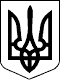 ЗАКОН УКРАЇНИПрезидент УкраїниП.ПОРОШЕНКОм. Київ
14 жовтня 2014 року
№ 1700-VII